Міністерство освіти і науки УкраїниНіжинський державний університет імені Миколи ГоголяФакультет педагогіки, психології, соціальної роботи та мистецтвКафедра педагогіки, початкової освіти, психології та менеджментуПочаткова освіта013 Початкова освітаКВАЛІФІКАЦІЙНА  РОБОТАПЕДАГОГІЧНІ УМОВИ ФОРМУВАННЯ ПІЗНАВАЛЬНОЇ АКТИВНОСТІ МОЛОДШИХ ШКОЛЯРІВ ПІД ЧАС ВИВЧЕННЯ ОПОВІДАНЬ НА УРОКАХ ЛІТЕРАТУРНОГО ЧИТАННЯна здобуття освітнього ступеня    магістр Студентки   Дейнеки Віталіни Олександрівни  Науковий керівник: ВОЗНЯК   ІННА  ІВАНІВНА,кандидат пед. наук, доц. кафедри педагогіки, початкової освіти, психології  та менеджментуРецензенти: канд. пед. наук, доцент кафедри педагогіки, початкової освіти, психології  та менеджменту Білоусова Н.В.;канд. пед. наук, доцент кафедри іноземної філології та перекладу Державного національно-торговельного університету Тонконог І.В.Рекомендовано до захисту на засіданні кафедри педагогіки, початкової освіти, психології  та менеджменту, протокол  №5 від  22. 11.  2023 р.Допущено до захисту Завідувач кафедри педагогіки,  початкової освіти. психології  та менеджменту, д.п.н., проф.______________Лосєва Н.М.        Ніжин – 2023Анотація У магістерській роботі здійснено теоретичний аналіз проблеми та запропоновано вирішення наукового завдання, яке полягає у виявленні, теоретичному обґрунтуванні та експериментальній перевірці сукупності педагогічних умов формування пізнавальної активності молодших школярів на уроках літературного читання під час вивчення оповідань. Розглянуто ключові поняття у контексті досліджуваної проблеми («пізнавальна діяльність», «пізнавальна активність», «формування пізнавальної активності молодших школярів»).Авторка визначила та схарактеризувала критерії, показники та рівні пізнавальної активності учнів початкових класів. Здійснено діагностику сформованості пізнавальної активності здобувачів на констатувальному етапі експерименту. У дослідженні виявлено та теоретично обґрунтовано педагогічні умови формування пізнавальної активності здобувачів під час вивчення оповідань на уроках літературного читання: стимулювання цілеспрямованості та позитивної мотивацій  до пізнавальної навчальної діяльності під час аналізу творів;удосконалення компетентності педагогів щодо розвитку досліджуваного феномена на основі програми «Творча майстерня»;проходження навчання на оптимальному рівні розвитку учнів шляхом використання індивідуалізації та диференціації, різних видів самостійних робіт. Ключові слова: пізнавальна активність, урок літературного читання, молодші школярі. Summary In the master's thesis, a theoretical analysis of the problem was carried out and a solution to the scientific task was proposed, which consists in the identification, theoretical substantiation and experimental verification of the set of pedagogical conditions for the formation of students' cognitive activity in reading lessons during the study of stories.Key concepts in the context of the investigated problem ("cognitive activity", "cognitive activity", "formation of cognitive activity of younger schoolchildren") are considered.The author defined and characterized the criteria, indicators and levels of cognitive activity of younger schoolchildren. Diagnostics of the formation of cognitive activity of primary school students was carried out.The research revealed and theoretically substantiated the pedagogical conditions for the formation of cognitive activity of students during the study of stories in literary reading classes:• stimulation of purposefulness and positive motivation for cognitive learning activities during the analysis of stories;• improving the competence of teachers regarding the development of the studied phenomenon on the basis of the "Creative workshop" program;• training at the optimal level of student development through the use of individualization and differentiation, various types of independent work.Key words: cognitive activity, literary reading lesson, younger schoolchildren.ЗМІСТ ВСТУП……………………………………………………………………….6РОЗДІЛ 1. ТЕОРЕТИЧНІ ЗАСАДИ ФОРМУВАННЯ ПІЗНАВАЛЬНОЇ АКТИВНОСТІ МОЛОДШИХ ШКОЛЯРІВ ПІД ЧАС ВИВЧЕННЯ ОПОВІДАНЬ НА УРОКАХ ЛІТЕРАТУРНОГО ЧИТАННЯ1.1.  Проблема активізації пізнавальної діяльності у психолого-педагогічній літературі……………………………………………………………………………131.2. Характеристика компонентів пізнавальної активності здобувачів…..18 1.3. Пізнавальна активність молодших школярів на уроках літературного читання………………………………………………………………………………25 Висновки до першого   розділу……………………………………………31 РОЗДІЛ II. ЕМПІРИЧНЕ ДОСЛІДЖЕННЯ ФОРМУВАННЯ ПІЗНАВАЛЬНОЇ АКТИВНОСТІ ЗДОБУВАЧІВ ПОЧАТКОВОЇ ОСВІТИ 2.1. Критерії, рівні  та показники сформованості пізнавальної активності молодших школярів………………………………………………………………...33 2.2. Програма експериментального дослідження. Аналіз результатів констатувального етапу експерименту……………………………………………37  Висновки до другого   розділу……………………………………………...48 РОЗДІЛ ІІІ. ЕКСПЕРИМЕНТАЛЬНА ПЕРЕВІРКА ЕФЕКТИВНОСТІ ФОРМУВАННЯ ПІЗНАВАЛЬНОЇ АКТИВНОСТІ УЧНІВ ПОЧАТКОВИХ КЛАСІВ НА УРОКАХ ЛІТЕРАТУРНОГО ЧИТАННЯ ПІД ЧАС ВИВЧЕННЯ ОПОВІДАНЬ3.1. Обґрунтування педагогічних умов формування  пізнавальної активності молодших школярів на уроках літературного читання під час вивчення оповідань…………………………………………………………………51 3.2. Технологія формування пізнавальної активності здобувачів початкової освіти на уроках літературного читання під час вивчення оповідань....................753.3. Аналіз результатів дослідно-експериментальної роботи……………..86    Висновки до третього  розділу…………………………………………......91ЗАГАЛЬНІ ВИСНОВКИ…………………………………………………...93СПИСОК ВИКОРИСТАНОЇ ЛІТЕРАТУРИ……………………………98 ДОДАТКИ…………………………………………………………………..104ВСТУПАктуальність дослідження Сучасні соціально-економічні умови життя вимагають від людини швидкої орієнтації та адаптації до постійно змінних умов, рухливості та гнучкості мислення, творчого підходу до вирішення великих та малих проблем. У багатьох професіях основна частина виконавчої діяльності перекладається на машини, частка розумової праці зростає. У даний час існує потреба в ініціативних, діяльних, творчих особистостях, які здатні до виходу за межі стандартного досвіду, шукають нові шляхи та методи в економіці, науці, техніці, управлінні.У зв'язку з цим проблема організації процесу навчання, орієнтованого на розвиток творчої пізнавальної активності учнів, є надзвичайно актуальною.Як показують результати нашого дослідження, нині у педагогічній практиці рівень творчої пізнавальної активності учнів невеликий. Далеко не завжди у школярів виникає потреба в здобутті нових знань та в обґрунтуванні їх використання. У них не виробляються навички навчальної праці творчого характеру, стимулюється прагнення до пошуків, винахідництва, раціоналізаторства. Для формування всебічно розвиненої особистості, виховання культурного потенціалу України необхідно розвивати покоління, яке має інтерес до читання, літератури. Читання є культурним феноменом суспільства, засобом духовного становлення особистості, її розвитку та освіти. Сьогодні спостерігаються тенденції до зниження читацької грамотності як у всьому світі, так і в  нашій країні. Це підтверджують міжнародні дослідження з оцінки якості освіти. Аналіз теорії та практики навчання показує, що успішний освітній процес  не можливий без пошуків шляхів розвитку пізнавальної активності школярів, оскільки здобувачі мають не лише опанувати певними знаннями, а й навчитися спостерігати, порівнювати, аналізувати, міркувати. Вирішити проблему можна за допомогою використання засобів, які активізують пізнавальну діяльність, до яких належить твори дитячої літератури та  вся різноманітність завдань під час роботи над художнім твором (проблемні завдання, ІКТ, дидактичні ігри, інтерактивні методи тощо).Отже, формування пізнавальної активності у молодших школярів на уроках читання по суті залишається відкритою проблемою, що і визначає актуальність даної роботи.Як показало ознайомлення з досвідом роботи низки вчителів початкових класів, розвиток творчої пізнавальної активності молодших школярів має місце, але має епізодичний характер і частіше здійснюється педагогами інтуїтивно, без глибокого знання ними змісту та методики розвитку цієї властивості особистості.Аналіз наукових досліджень з проблеми  Проблема розвитку пізнавальної активності завжди була в центрі уваги педагогічної теорії та практики (Ф. Дістервег, П. Каптерєв, Я. Коменський, Дж. Локк, Й.Песталоцці, Ж. Руссо, В. Сухомлинський, К. Ушинський). Питання, пов'язані з творчістю, творчою діяльністю, творчою активністю в останні роки були предметом низки досліджень у філософських, психологічних та педагогічних науках. Проблемі активізації навчання у різних аспектах присвятили свої роботи такі науковці: С. Бєляєв (педагогічні умови формування пізнавальної активності учнів 7-9 класів на уроках природничо-математичного циклу) [2], І.Вікторенко (особливості формування пізнавальної активності молодших школярів у педагогічній теорії і практиці) [6], Н.Грицай (активізація пізнавальної діяльності учнів основної школи у позакласнш роботі з біології) [9], І.Корсун (активізація навчально-пізнавальної діяльності старшокласників у процесі вивчення властивостей твердих тіл у курсі фізики) [16], І. Куліш (дидактична гра як засіб активізаціі навчальної діяльності студентів університету) [20], 	О. Лоштун (формування пізнавальної активності старшокласників засобами імітаційно-дидактичної гри в процесі навчання історії) [20] та ін. Безліч підходів до дослідження проблеми  пізнавальної активності учнів є свідченням її актуальності та багатоплановості. Водночас, віддаючи належне значущості проведених досліджень, слід зазначити, що у науковій та методичній літературі недостатньо обґрунтовано педагогічні умови розвитку пізнавальної активності, а також недостатньо розроблені методичні аспекти цієї проблеми в теорії та практиці навчання молодших школярів на уроках літературного читання. Аналіз наукової літератури та досліджень з даної проблематиці, а також вивчення досвіду роботи загальноосвітніх установ дозволили виділити таку суперечність: між завданням розвитку пізнавальної активності молодших школярів на уроках читання, яке стоїть перед загальноосвітньою школою, та нерозробленістю педагогічних умов розвитку даної властивості особистості учня в освітньому процесі початкової школи.Отже, об’єктивна необхідність розв’язання проблеми формування пізнавальної активності здобувачів початкової освіти на уроках читання, з одного боку, і відсутність дослідження, де б цілісно розглядалась ця проблема, з іншого, зумовили вибір теми «Педагогічні умови формування пізнавальної активності молодших школярів під час вивчення оповідань на уроках літературного читання».  Об’єкт дослідження – процес формування пізнавальної активності молодших школярів.Предмет дослідження – педагогічні умови формування пізнавальної активності здобувачів на уроках літературного читання під час вивчення оповідань. Мета – обґрунтувати та експериментально перевірити педагогічні умови формування пізнавальної активності учнів початкових класів на уроках літературного читання під час вивчення оповідань.   Відповідно до об’єкта, предмета, мети визначено такі завдання:Розглянути підходи науковців до визначення ключових понять дослідження: «пізнавальна активність», «формування пізнавальної активності учнів початкової школи». Розкрити особливість формування пізнавальної активності здобувачів початкової освіти на уроках літературного читання. 3.	Схарактеризувати структуру пізнавальної активності молодших школярів.   4.	Визначити критерії, показники та рівні сформованості пізнавальної активності учнів.  5.	Діагностувати рівні розвитку пізнавальної активності молодших школярів. 6.	Науково обґрунтувати та експериментально перевірити педагогічні умови формування пізнавальної активності здобувачів початкової освіти  на уроках читання під час вивчення оповідань. Гіпотеза дослідження:Формування пізнавальної активності молодших школярів на уроках літературного читання під час вивчення оповідань буде ефективним, якщо: •	відбуватиметься стимулювання цілеспрямованості та позитивної мотивацій  до пізнавальної навчальної діяльності під час аналізу оповідань;•	вдосконалюватиметься компетентність педагогів щодо розвитку досліджуваного феномена на основі програми «Творча майстерня»;•	навчання буде проходити на оптимальному рівні розвитку учнів шляхом використання індивідуалізації та диференціації, різних видів самостійних робіт.Для вирішення зазначених завдань і перевірки гіпотези в роботі застосовуються такі методи дослідження:- теоретичні: аналіз філософської, літературознавчої, педагогічної, літератури для обґрунтування теоретико-методичних засад дослідження; синтез і узагальнення наукових положень з обраної проблеми для розробки системи вправ на уроках читання, спрямованої на формування пізнавальної активності в учнів початкових класів; - емпіричні: вивчення педагогічної документації; педагогічний експеримент задля перевірки ефективності розробленої системи вправ, спрямованої на формування в учнів початкових класів пізнавальної активності, проведення здобувачем уроків за експериментальною методикою та їх аналіз, педагогічний експеримент (констатувальний та формувальний етап, контрольний зріз); - статистичні: кількісний аналіз експериментальних даних для отримання достовірних результатів щодо рівня розвитку  пізнавальної активності учнів.	Наукова новизна і теоретична значущість дослідження:-  уточнено сутність понять «пізнавальна активність», «формування пізнавальної активності учнів початкової школи»; - визначено та обґрунтовано раціональні методи та прийоми, які сприяють формуванню у школярів пізнавальної активності на уроках літературного читання;- виявлено та охарактеризовано показники та рівні сформованості пізнавальної активності учнів;- теоретично обґрунтовано і експериментально перевірено педагогічні умови формування пізнавальної активності здобувачів початкової освіти  на уроках читання під час вивчення оповідань.    Достовірність результатів дослідження забезпечена методологічним та теоретичним обґрунтуванням вихідних положень дослідження; опорою на досягнення сучасної психології, педагогіки, методики навчання читання, сукупністю використаних методів дослідження, організацією педагогічного експерименту й позитивними результатами дослідного навчання.Практичне значення роботи визначається тим, що розроблено та упроваджено систему вправ,  які спрямовані на формування в учнів пізнавальної активності на уроках читання під час вивчення оповідань. Одержані результати можуть бути використані під час оновлення змісту навчальних програм і написання підручників із літературного читання  для початкової школи, а також для розробки методичних посібників і рекомендацій для учителів початкових класів, слухачів курсів підвищення кваліфікації.Теоретико-методологічною основою дослідження є філософські, психологічні та педагогічні положення про розвиток особистості як цілісного феномена: особистісно-діяльнісний підхід (О.Леонтьєв, О.Бондаревська, Л.Виготський та ін), системний підхід та системний аналіз (В. Беспалько, С.Сидоров, І. Блауберг та ін.), культурологічний підхід (В. Біблер, А. Данилюк та ін.), аксіологічний підхід (В. Сластьонін, М. Каган та ін), компетентнісний підхід (І. Зимова, В. Краєвський, А. Хуторській та ін.);теорії особистості та діяльності, представлені в фундаментальних роботах А. Адлера, Б. Ананьєва, П. Гальперіна, В. Давидова, О.Леонтьєва, С.Рубінштейна, Н. Тализіна;положення психологічної теорії творчості, розкриті в дослідженнях І.Ільясова, В. Крутецького, В. Петровського, А. Пономарьова, Б. Теплова;теорії та концепції творчого становлення особистості, розкриті A.Матюшкіним, М. Махмутовим, П. Підкасистим;концепція особистісно-орієнтованого навчання, що розробляється Г.Селевко, І. Якиманською;наукові підходи до виявлення критеріїв творчих рівнів активності, розкриті у дослідженнях Ю. Кулюткіна, І. Лернера, Т. Шамової.Апробація результатів дослідження здійснювалася під час дослідницької роботи, результати якої доповідались та обговорювались на засіданнях кафедри педагогіки, початкової освіти, психології та менеджменту Ніжинського державного університету імені Миколи Гоголя, Всеукраїнській науково-практичній інтернет-конференції «Початкова освіта: історія, проблеми, перспективи» (Ніжин, 2022); конференції молодих науковців (травень 2023 р.). Публікації Основні результати дослідження відображено в 2 публікаціях автора.Структура дослідження. Магістерська робота містить вступ, три розділи, висновки до кожного з розділів, загальні висновки, список використаних джерел та додатки.РОЗДІЛ 1. ТЕОРЕТИЧНІ ЗАСАДИ ФОРМУВАННЯ ПІЗНАВАЛЬНОЇ АКТИВНОСТІ МОЛОДШИХ ШКОЛЯРІВ ПІД ЧАС ВИВЧЕННЯ ОПОВІДАНЬ НА УРОКАХ ЛІТЕРАТУРНОГО ЧИТАННЯ1.1.  Проблема активізації пізнавальної діяльності у психолого-педагогічній літературіПроблемою активізації навчання займалися багато учених. Цінними для нас виявилися дослідження С.Беляєва [2], І.Вікторенко [6], Н.Грицай [9], О.Ноздрової [30] та ін. Указане питання досі є одним з найважливіших у педагогічній практиці. Процес пізнання передбачає не лише  покращення знань школярів щодо явищ, а й їх осмислення, ставлення до засвоєних знань та  пізнавального процесу. Тому під час активної пізнавальної діяльності здійснюється не лише опанування знаннями і уміннями, а й розвиток емоційно-ціннісного ставлення до процесу і результатів пізнання [1, с.74].У контексті нашої роботи проаналізуємо поняття «активність», «діяльність», які ми тлумачимо як синоніми. Потім розкриємо сутність терміна «пізнавальна активність».Зазначені феномени мають велику кількість тлумачень в психолого-педагогічних джерелах. Попри широку вживаність поняття «активність» науковці досить неоднозначно його розуміють. Зокрема термін ототожнюють з діяльністю, активність тлумачать як результат власної діяльності, а також є думки про те, що активність є  значно  ширшим поняттям, ніж діяльність [44, с. 15].У розкритті сутності поняття «активність» нами проаналізовано наукові праці М. Когана, М. Лісіної та ін., які розуміли активність як  діяльне ставлення людини до світу, її здатність проводити суспільно значущі перетворення матеріального та духовного середовища на основі освоєння суспільно-історичного досвіду людства, що виявляється у творчій діяльності, вольових актах, спілкуванні [там само].У працях Д.Богоявленського, Н.Менчинської,  М.Скаткіна, А.Маркової та ін. активність учнів постає не лише пізнавальною діяльністю як такою, а  психічним станом суб'єкта, який передбачає ставлення до процесу пізнання [там само].  За М.Даниловим, М.Лісіною, пізнавальна активність є діяльністю. Тому  виникає певна плутанина у визначенні понять «активність» та «діяльність» [22, с.188]. Г. Костюк [44, с.16] диференціює активність з загальнобіологічної позиції  та  особистісну активність як її особливість, яка полягає у здатності до змін навколишньої дійсності згідно з власними поглядами, цілями, потребами. По-іншому розуміє активність Е.Красновський [там само], на думку якого, вона є проявом усіх особистісних сторін, прагненням до нового, до успіху, радістю навчання, постановкою власних цілей.За М. Гамезо, І. Домашенко, діяльність є активністю особистісно специфічною, регульованою свідомістю, яка породжується у зв'язку з потребами та націлена на пізнання та трансформацію навколишньої дійсності та особистісного світу [40].На думку Л. Карпенко, А. Петровського та М. Ярошевського,  діяльність є  цілеспрямованою активністю, яка визначається потребами суб'єкта [там само].В. Дружинін вважає діяльність процесом активного ставлення особистості до дійсності, під час якого суб'єкт досягає поставлені цілі, задовольняє різноманітні потреби і освоює суспільний досвід  [там само].Д.Соменко зазначає, що пізнавальна діяльність є такими діями, які передбачають здобуття досвіду попередніх поколінь, у результаті чого відбувається  формування власних способів дій [44, с. 21].У психолого-педагогічних джерелах не існує єдиного підходу до визначення феномену пізнавальної активності. Науковці  зосереджуються на різноманітних істотних характеристиках цього поняття.За Л. Арістовою, пізнавальна активність особистості відбувається під час її перетворювальної діяльності та сприяє ставленню суб’єкта до явищ та предметів навколишнього світу [30, с. 32]. Вона вважає, що активність є невід’ємною умовою пізнавальної діяльності суб’єкта і трансформується згідно з тим, як змінюється рівень та характер змісту його діяльності.На думку Д. Вількєєва,  пізнавальна активність є психічним станом, який виявляється у бажанні  до розв’язання інтелектуальних завдань [6, с.96].М. Данилов активність у навчанні тлумачить як процес створення у школярів потреби у знаннях, виховання цікавості до навчання, його відповідального ставлення до навчання [44, с.15].Н. Половнікова пов’язує пізнавальну активність з готовністю і прагненням до енергійного засвоєння  знань [там само].За І. Харламовим,  пізнавальна активність є діяльним станом здобувача освіти, який передбачає прагнення до навчання, розумову напругу і вияв вольових зусиль під час опанування  знаннями [30, с. 31].Т. Шамова [там само] пізнавальну активність розуміє як діяльний стан, якість діяльності, у якій суб’єкт виражає власне ставлення до її змісту та характеру, бажання до мобілізації моральних та вольових зусиль у досягненні навчально-пізнавальних завдань. За Г. Щукіною, пізнавальна активність є особистісним утворенням, яке передбачає індивідуальний відгук на пізнавальний процес, енергійність, розумову та емоційну зацікавленість  учні під час пізнання [там само].П. Підкасистий  пізнавальну активність тлумачить як найважливішу рису характеру, особистісну якість, яка характеризується енергійністю, діяльнісною ініціативністю у праці, навчанні та житті, у грі та різноманітних видах творчості  [44, с.17].М. Лісіна пропонує розглядати пізнавальну активність станом готовності особистості до пізнання, який забезпечує її інтелектуальну активність з бажанням розумової діяльності та мислення [22, с.188].В. Лозова феномен пізнавальної активності розглядає по-іншому,  розуміючи його особистісною рисою, яка виявляється у її ставленні до пізнавальної діяльності, яка передбачає готовність, прагнення до самостійної діяльності, яка націлена на засвоєння особистістю соціального досвіду, накопиченого людством, та характеризується знаннями і способами діяльності [44, с. 17]. Пізнавальну активність формують у пізнавальній діяльності, що полягає у бажанні пізнавати, розумовій напрузі і виявах морально-вольових  якостях учня, що впливає на якість діяльності [16, с.7].О.Лоштун тлумачить пізнавальну активність школяра як комплекс загальних особистісних можливостей, які ґрунтуються на її здібностях та уміннях щодо їх застосування у навчальній діяльності [26, с.14].О.Пиндик пізнавальну активність студента розглядає як його ставлення до навчально-пізнавальної діяльності, яке передбачає прагнення досягти окресленої мети [33, с.8]. Феномен науковець тлумачить як мету діяльності, як засіб її досягнення і як результат [там само, с.9].О.Ноздрова поняття «пізнавальна активність» тлумачить як особистості риси, які виявляються у її відношенні до пізнавальної діяльності, яка характеризується станом готовності, прагненням до самостійної діяльності, яка передбачає опанування школярем соціального досвіду, який накопичений людством, способів та знань діяльності, що виявляється у якостях пізнавальної діяльності [30, с.8].Під час  активної пізнавальної діяльності засвоюються знання, вміння та навички, виробляється емоційно-оцінне ставлення до процесу та результатів пізнання. Саме тому пізнавальна активність є властивістю особистості, оскільки проявляється і формується у діяльності [там само].Отже, зіставлення різноманітних підходів до осмислення сутності поняття «пізнавальна активність школяра» дає змогу дійти висновку про його багатогранність та неоднозначність у його тлумаченнях. Ми розуміємо пізнавальну активність молодших школярів як властивість особистості, що характеризується наявністю стійких мотивів до отримання нового знання та позитивних емоційних переживань від процесу пізнання, прагненням до подолання звичних способів дій у ході вирішення навчальних завдань та знаходження оригінальних методів та прийомів їх рішень, наполегливістю та зосередженістю у пізнанні, результативністю творчої пізнавальної діяльності. Науковці вказують, що розвиток пізнавальної активності школяра є  глибоким та складним процесом, який уже довго досліджують психологи, педагоги та методисти, визначають його основним пріоритетним напрямом організації успішного освітнього процесу [44, с. 21].Д.Соменко поняття «розвиток пізнавальної активності учнів» тлумачить як таку організацію сприймання навчальної інформації, яка характеризується стимулюванням процесу осмислення учнями, їхніми загальними інтересами і потребами, а також визначенням потрібних засобів та активності задля досягнення намічених цілей [там само, с. 22].О.Лоштун вважає процес формування пізнавальної активності учнів керованим процесом, який характеризується активізацією самостійності, творчим пошуком та переорієнтацією традиційного навчання на імітаційно-ігрове [26, с. 14].З вищевказаного постає, що головним завданням учителя у процесі формування пізнавальної активності є опертя на сукупність стимулів та певних засобів заохочення школярів до підвищення рівня від репродуктивного до творчого їхньої активності [44, с. 22].Вивчення ідей психологів, педагогів щодо проблеми пізнавальної активності молодших школярів дав змогу констатувати, що дослідники  пізнавальну активність тлумачать з різних позицій: як особистісну якість, яка передбачає інтелектуальний інтерес до процесу пізнання, участь у ньому, яка характеризується мисленнєво-емоційною чуйністю здобувача в пізнавальному процесі (Г. Щукіна); як вияв перетворювального ставлення суб’єкта до  предметів та явищ, які його оточують (М. Данілов, Б. Єсипов); як динамічну аналітико-синтетичну діяльність щодо мислення школярів під час засвоєння знань оточуючого світу та опанування системи наукових знань (І. Харламов); як якість діяльності, під час якої виявляється особистість дитини з її  ставленням до характеру та змісту діяльності, прагнення мобілізації власних  морально-вольових зусиль на досягнення навчально-пізнавальної мети (В. Лозова, Т.Шамова); як комплекс загальних особистісних можливостей, які ґрунтуються на здібностях та уміннях людини щодо їх застосування у навчальній діяльності (О.Лоштун) [26, с. 5].Розвиток пізнавальної активності молодших школярів пов’язаний зі структурою та організацією пізнавальної діяльності. 1.2. Характеристика компонентів пізнавальної активності здобувачівДля вдосконалення пізнавальної активності молодших школярів значущим є визначення специфіки  її структурної організації.За П.Лузаном, існують такі компоненти пізнавальної активності учнів: результативний, мотиваційний та операційний  [44, c. 151].До результативного компонента активності включені конкретні знання, уміння та навички; операційна складова  характеризується прийомами учіння, які визначають зміст діяльності; мотиваційний компонент виражається у психічному стані особистості в пізнанні [там само].Д.Соменко з урахуванням аналізу ідей науковців виокремив основні компоненти пізнавальної активності студентів: дослідницько-професійний, мотиваційний, операційно-діяльнісний [там само, c. 152].О.Лоштун до  складових пізнавальної активності учнів віднесла емоційно-вольовий, рефлексивно-регулюючий, мотиваційно-ціннісний, змістово-операційний [26, с. 15].М.Федорова до складників пізнавальної активності учнів відносить  пізнавальну самостійність, самостійність, пізнавальну ініціативність та мобільність і повноту опанування знаннями [51, с. 117].За О.Пиндик, пізнавальна активність є складним психологічним утворенням, яке є ініціативним перетворенням здобувачем предмета чи явища задля його більш глибокого пізнання, удосконалення, особистісного вияву “Я” під час пізнавальної діяльності [33, с. 9].Науковець у структурі пізнавальної активності студентів виділяє такі  компоненти: особистісний, мотиваційний та операційний [там само, с. 9].Операційний складник утворюється з мислительних операцій та розумових умінь; властивостей мислення; мовно-розумової діяльності [там само].Мотиваційна складова  пізнавальної активності передбачає  загальну спрямованість здобувача на пізнавальний процес, навчання; активно-позитивне ставлення до пізнавальної діяльності; сформовану пізнавальну потребу як внутрішню необхідність навчально-пізнавальній діяльності [там само].Особистісний компонент пізнавальної активності характеризується допитливістю, вдумливістю, самовдосконаленням [там само].З урахуванням ідей О.Пиндик, О.Лоштун [26; 33] ми розробили зміст пізнавальної активності молодших школярів, яка включає мотиваційно-емоційний, когнітивний, вольовий та діяльнісно-творчий компоненти.Мотиваційно-емоційний компонент пізнавальної активності учнів початкових класів характеризується прагненням та інтересом до пізнавальної діяльності, навчання; до уроків літературного читання, усвідомленням значущості пізнання; бажанням більше дізнаватися; позитивними емоційними переживаннями від пізнання; захопленістю, задоволенням від навчальної діяльності. Когнітивна складова пізнавальної активності здобувачів акумулює мисленнєві процеси, які передбачають розробленість, оригінальність, швидкість, гнучкість. Вольовий компонент пізнавальної активності молодших школярів виражається у  наполегливості та цілеспрямованості, зосередженості під час процесу   пізнання; рішучості та завзятості у діяльності. Діяльнісно-творчий складник пізнавальної активності відображає інтенсивність, результативність творчої пізнавальної діяльності здобувачів. Розглянемо ці компоненти докладніше.Підґрунтям навчальної діяльності, рушієм активності особистості є потреби. Задоволення потреб пов'язують з мотивами, які змушують школяра діяти та виявляються у  потребах [47, с.103].Навчальна діяльність є полімотивованою та передбачає різні навчальні мотиви. Якщо мотиви відповідають навчальним завданням (інтерес до змістовної сторони навчальної діяльності, до того, що вивчається, інтерес до процесу діяльності), тоді робота здобувача буде осмислена та ефективна. На думку Д. Ельконіна,  це навчально-пізнавальні  мотиви. Вони ґрунтуються на пізнавальних потребах та потребах у саморозвитку, а також потребі у самовдосконаленні, розвитку власних здібностей [там само].Іншою групою мотивів є  соціальні навчальні мотиви, серед них найбільш значущим для дітей молодшого шкільного віку є мотив отримання високої оцінки, оскільки це є запорукою емоційного благополуччя, джерелом заохочень, умовою високого соціального групового статусу. Серед широких соціальних мотивів виділяють мотиви відповідальності, обов'язку, важливості  здобуття освіти. Ці мотиви надають певного змісту навчальній діяльності. Значущою є мотивація досягнення успіху, яку часто поєднують з прагненням отримання гарних оцінок. Маючи такий вид мотивації, учень орієнтується на якість, завдяки чому формується саморегуляція [там само].Пізнавальні мотиви впливають на характер навчальної діяльності молодших школярів та формують пізнавальну активність. Пошуковий, творчий характер навчальної діяльності залежить від потреб та мотивів. Тому необхідно дослідити мотиваційний компонент розвитку творчої активності дитини [там само].Важливим у формуванні пізнавальної активності молодших школярів  є також емоційний компонент, який виражається у  почуттях, настрої, емоціях, стані особистості. Емоційне життя учнів початкових класів формують стосунки з учителем, ставлення до процесу навчання, стосунки з батьками, з учнівським колективом ( з однокласниками та статус у колективі) [там само, с.104].Активно-позитивне ставлення до діяльності, позитивні емоції пов’язані з прагненнями молодших школярів до навчання, його творчим характером. За умови відчуття здобувачем на уроці приємних почуттів у нього з’являється інтерес, нема страху, є захоплення предметом пізнання, навчання буде успішним. Якщо школярі на уроках  нудьгують або у них виникають страхи через можливі помилки, невпевненість у собі, вони будуть мати багато проблем у їхній навчальній діяльності [там само].Фізіологи стверджують, що учні цього віку мають досить зрілу кору великих півкуль мозку. Проте відділи головного мозку, які відповідають за регуляцію, контроль, програмування складних форм психічної діяльності у молодших школярів ще не сформовані. Недосконалість регулюючої функції кори знаходить вияв у властивій для здобувачів цієї вікової категорії специфіці  поведінки, емоційної сфери: учні не здатні до тривалого зосередження, збудливі, емоційні, легко відволікаються [там само].Почуття, емоції  дітей цієї вікової групи суттєво впливають  і на їхню волю – на здатність до  свідомої регуляції поведінки та діяльності з метою  досягнення поставленої перед собою мети та подолання труднощів, які виникають.Позитивні почуття загартовують вольову сферу, а негативні послаблюють, а  воля впливає на почуття школяра. Дитина з сильною вольовою сферою управляє власними почуттями й володіє ними [там само].Волю виховують в умовах реального життя особистості від її народження. Розвиток вольової сфери дитини залежить від висування вимог дорослими. Чим вищим є рівень їхніх вимог і більшою є чіткість та сталість їх пред'явлень згідно з межами вікових та індивідуальних можливостей особистості, тим значнішими та надійнішими є  виховні результати [там само].Вимоги навчання сприяють формуванню у здобувачів довільності як характеристики усіх їх психічних процесів. Формування довільності відбувається внаслідок щоденних дій школяра: слухання пояснень учителя, вирішення різних завдань тощо. Поступово учні вчаться виконувати те, що потрібно, а не те, що хочеться. У такий спосіб у дітей розвивається  здатність до  керівництва власною поведінкою, подолання труднощів, руху до наміченої цілі, пошуку найкращих шляхів її досягнення, а це часто суперечить з їхніми бажаннями [там само, с.106].Під час засвоєння нових знань, умінь, навичок, способів дій школяр переживає значну кількість труднощів у сприйнятті матеріалу, долаючи які витрачає вольові зусилля, навіть якщо у нього є позитивні пізнавальні мотиви та емоційні стосунки [там само].Вольовий компонент сприяє активізації внутрішньої та зовнішньої діяльності здобувача, яка передбачає досягнення результату, дозволяє особистості систематично засвоювати власні психічні процеси, керуючи увагою, пам'яттю, сприйняттям [там само].У пізнавальній активності молодших школярів чільне місце посідає також і когнітивний компонент.Для молодшого шкільного  віку характерний  інтенсивний розвиток та якісне перетворення пізнавальних процесів: вони набувають опосередкованості, усвідомленості та довільності. Школяр опановує власні психічні процесами, формує здатність керування пам'яттю, сприйняттям та увагою [там само].На думку Л. Виготського, у зазначений віковий період мислення стає домінуючою функцією свідомої діяльності особистості. Під час систематичного навчання, яке передбачає опанування науковими знаннями, розвивається  словесно-логічне, понятійне мислення, що сприяє перебудові всіх інших процесів пізнання. У навчальній діяльності формуються основи теоретичної свідомості та мислення, що сприяє виникненню та розвитку рефлексії, аналізу, внутрішнього плану дій [там само].У молодшому шкільному віці відбувається активний розвиток творчої фантазії та уяви. Під час гри, спілкування учнів спостерігається буяння їхньої уяви,  фантазії [там само].Для мислення молодших школярів характерним є свобода від шаблонності прийомів та способів розв’язання будь-яких завдань, здатність до оперативної зміни власних дій при зміні обстановки, швидкість перемикання  способів вирішення, поведінки, урізноманітнення способів розв'язання проблем чи завдань і швидкість пошуків нових шляхів їх вирішення [там само].Діяльнісно-творчий компонент пізнавальної активності молодших школярів відображає універсальні навчальні дії (УНД), які у освітньому процесі є особистісними та метапредметними результатами опанування здобувачами основної освітньої програми певного рівня загальної освіти.  Універсальні навчальні дії – це здатність до навчання та до самовдосконалення через здобуття нового соціального досвіду. Учені вважають їх узагальненими діями, які дають можливість до широкого орієнтування здобувачів, як у різних предметних галузях, так і в проєктуванні власної навчальної діяльності, осмислення ними її цільової націленості, ціннісно-смислових та операційних характеристик [там само]. Серед функцій універсальних навчальних дій виокремлюють:забезпечення можливості здобувачів до самостійного здійснення такої дії як навчання, постановки перед собою навчальних цілей, пошуку та використання необхідних засобів та способів їх досягнення, контролю та оцінки процесу та результатів діяльності;створення умов для гармонійного особистісного розвитку та самореалізації дитини з урахуванням готовності до безперервної освіти, необхідність якого спричинена полікультурним суспільством та високою професійною мобільністю; успішне здобуття знань, умінь і навичок та розвиток компетентностей у різних предметних галузях [там само].Існують такі  універсальні навчальні процеси:особистісні, які передбачають самовизначення особистості, ціннісно-смислові орієнтації школярів та морально-етичні оцінки, орієнтація в соціальних ролях та міжособистісних стосунках;пізнавальні, які характеризуються загальнонавчальними навчальними діями (умінням постановки навчального завдання, вибору способів та пошуку інформації для її вирішення, уміння роботи з інформацією, структури отриманих знань); логічними навчальними діями (умінням аналізу та синтезу нових знань, установлення причиново-наслідкових зв'язків, доведення власних суджень); постановкою та вирішенням проблем (умінням формулювання проблем та пошуку способів її розв'язання);комунікативні, які забезпечують здатність вступу в діалог та ведення його, відмінностей специфіки  спілкування з різними людьми;регулятивні, які  виражаються у цілепокладанні, плануванні, коригуванні плану [там само]. Результати засвоєння універсальних навчальних дій відображаються у портфоліо досягнень школярів, які віддзеркалюються у скарбничці особистих досягнень молодших школярів у різноманітних видах діяльності, його успіхах – грамотах, дипломах, призах, результатах тестів тощо. Отже, спираючись на праці О.Пиндик, О.Лоштун, ми структурували пізнавальну активність молодших школярів, яка складається з мотиваційно-емоційного, когнітивного, вольового та діяльнісно-творчого компонентів.1.3. Пізнавальна активність молодших школярів на уроках літературного читання Останнім часом у здобувачів усіх рівнів освіти спостерігається втрата інтересу до читання художньої літератури. Це є однією з найважчих проблем.Учні не хочуть читають взагалі, або звертаються до книги лише для підготовки до уроків, з примусу батьків чи задля отримання високої оцінки. Для вирішення цієї гострої проблеми необхідно мотивувати учнів на читання художніх творів, так як саме художня література має величезне виховне значення, впливає на думки і почуття людей, формує їх погляди, сприяє виробленню життєвої позиції [29, с.111].Важливим засобом активізації пізнавальної діяльності, який обговорюють  вітчизняні та зарубіжні науковці,  є художня література з усім різноманіттям її жанрів. Вона здійснює вплив на моральну, емоційну сферу особистості здобувача. Школяр не зможе бути активним читачем, не відчуватиме потребу та задоволення від читання книг, якщо не матиме сформовану навичку читання [51, с.117].Пізнавальний інтерес здобувачів  формують цілеспрямовано через правильний тип читацької діяльності, що передбачає обмірковування процесу читання, осмислення прочитаного під час читання та після його завершення. Це відбувається завдяки забезпеченню системи запитань та завдань, які спрямовані на розвиток уміння прогнозувати прочитане (антиципація) [там само].У навчальній програмі О.Савченко з літературного читання для учнів 3 класу вказано, що метою навчального курсу є  розвиток учня початкових класів через різні види читацької діяльності; формування комунікативної, читацької та ін. компетентностей; розширення пізнавального, естетичного, емоційно-ціннісного, соціального досвіду. У документі наголошується на важливості формування у особистості читача-початківця пізнавального інтересу та здатності до самостійної читацької діяльності з метою задоволення різноманітних його  потреб [48, с. 17]. Художній твір передбачає ідейно-тематичну цілісність, яка характеризується певним пізнавальним і виховним потенціалом. Текст твору  забезпечує ефективніше опанування явищ мови, наочно виражає специфіку їх існування у мовному потоці, а це впливає на розвиток мислення та мовлення школярів. Читання та аналіз твору сприяє  систематичному здійсненню  повторення та узагальнення вивченого, внутрішньо-предметним зв’язкам, реалізації дидактичних принципів наступності та перспективності [51, с.118].Водночас систематичне ознайомлення з літературою поступово вчить здобувача розуміти чужі тексти, будувати власні зв’язні висловлювання, сприяючи розвитку логічного мислення [там само].Тільки сприймаючи твір як єдність, що складається з певних елементів, між якими існують різноманітні смислові зв’язки і відношення, можна повністю усвідомити зміст і призначення будь-якого тексту, чи то навчального, чи то художнього [там само].У контексті нашої роботи важливим є з'ясування категорії «оповідання». У літературознавчій енциклопедії подано таке визначення оповідання:  невеликий за обсягом  прозовий твір, який лаконічно описує певну подію чи епізод із життя героїв [23]. М.Вашуленко тлумачить текст як логічно оформлені думки щодо предметів, явищ, у яких вказані істотні ознаки [3].Здобувач, який не володіє здатністю аналізу смислової структури твору, здебільшого прагне до запам’ятовування прочитаного або почутого, механічного зазубрювання розрізнених, не зведених в систему елементів опрацьовуваної теми. Здобуті ним знання є формальними, які він опановує через величезні затрати сил та часу [51, с. 118].Процес прочитання чи слухання  - це насамперед спроба розуміння. Не осмислення чи неглибоке осмислення означає, що діти не зрозуміли задум автора. Проблема постає в тому, що читач не зміг сприймати концепцію письменника [там само].Аналіз шкільної практики засвідчує, що молодших школярам часто бракує здатності до встановлення логічних зв'язків  між компонентами твору [там само].Систематична та організована робота над аналізом художніх творів, зокрема оповідань,  сприятиме запобіганню цих недоліків [там само].У пізнавальній діяльності під час вивчення твору значущим є розвиток здатності зв’язно, логічно, послідовно викладати власні думки, виражати власне ставлення до прочитаного. Важливо під час уроків читання навчити дітей  добирати необхідний фактичний матеріал про письменника, складати план твору, прогнозувати та уявляти  його зміст та структуру [там само].Часто учитель вимагає від школярів зв’язного і послідовного  викладу думок, проте не показує шляхи досягнення цього, не організовує спеціальну роботу з використанням вправ, не продумує систему завдань, не шліфує умінь [там само].З цих позицій важливим є формування пізнавальної активності здобувачів на уроках читання під час вивчення оповідань як невеликих прозових текстів. Для підвищення мотивації педагогу необхідно відмовитися від монотонності, одноманітності занять із літературного читання. Від вчителя потрібно переглянути своє ставлення до вивчення літератури, включити у свою роботу нові ефективні методи та прийоми навчання. Для цього педагог має бути компетентним і в педагогіці, і в фахових методиках, і в психології, та в управлінні. Все це необхідно для успішної реалізації основних функцій учителя: дослідницької, конструкторської, організаторської та комунікативної [там само].Велику допомогу в активізації пізнавального інтересу школярів до змісту навчання можуть надати творчий, нетрадиційний підхід до навчального процесу.Складність такого підходу до навчання у тому, що ні навчальні програми, ні шкільні підручники, ні методичні посібники не надають вчителю готову схему заняття. Педагогу необхідно самостійно спланувати його, враховуючи всі умови навчання та вікові особливості учнів [там само].Нетрадиційні заняття з літературного читання - це імпровізація, яка має структуру, відмінну від структури звичайних занять. Такий урок заснований на взаємодії вчителя та учнів, спільному вирішенні проблеми, апробації нових форм роботи [13].Серед великої кількості нетрадиційних уроків можна назвати уроки когнітивного або пізнавального типу (уроки-спостереження, уроки-експерименти, лабораторно-практичні уроки, уроки постановки проблем та їх вирішення, інтегровані уроки і т. д.); креативного типу (уроки-діалоги, уроки-подорожі, уроки-олімпіади і т.д.); оргдіяльнісного типу (уроки з груповою роботою, уроки-проекти, уроки рефлексії тощо); комунікативного типу (бінарні уроки, уроки-конференції, уроки-КВК, уроки-поєдинки, уроки-суди, уроки-композиції і т. д.). [там само].Ціль таких уроків:– активізувати читацький інтерес;– навчити працювати у колективі;– зацікавити учнів дослідницької діяльності;– перевірити знання учнів, узагальнити їх, розширити, поглибити;– виховати любов до творчості письменників та поетів, любов до художньої літератури;– розвинути творчий потенціал учнів, пізнавальний інтерес учнів та їх самостійність через роботу: з текстами, підручниками, науковими статтями [7].Одні з найефективніших уроків літератури – це емоційно образні уроки (уроки-концерти, уроки-композиції, уроки-поєдинки, уроки-подорожі і т. п.) Ці форми уроків яскраві, емоційні і, як наслідок цього, є ще одним мостом організації зацікавленого ставлення учнів до дослідницької діяльності та тісного поєднання урочних та позакласних видів занять [там само].Уроки-подорожі є екскурсією сторінками творчої біографії письменника, віртуальна подорож в епоху, в якій було створено аналізований твір або знайшло відображення в цьому творі; зіставлення театральних постановок із художнім твором тощо [там само].Уроки-змагання, уроки-поєдинки, уроки-КВК, уроки-олімпіади спрямовані на розвиток конкурентоспроможної особистості та активізацію читацького інтересу [там само].Інтегрований урок – злиття різних дисциплін, встановлення між ними зв'язків та об'єднання їх в одну тему уроку. Інтегровані уроки розвивають творчий початок учнів, формує у них художній смак, стимулюють аналітичну діяльність учнів при сприйнятті різних видів мистецтв; формує креативне мислення в учнів, активізує в учнів пізнавальну діяльність. Інтегровані уроки можуть проводитись і одним, і декількома (бінарним уроком) вчителями [там само].Уроки-дослідження формують дослідницькі навички та вміння школярів через аналіз та зіставлення творів української та зарубіжної літератури; порівняльний аналіз художнього твору з його інтерпретацією у інших видах мистецтва (театр, кіно, образотворче мистецтво, музика) [там само].Уроки-інтерпретації ґрунтуються на інтерпретаційній діяльності учнів.До них відносяться уроки-театри (інсценування твору або його уривок за всіма театральними законами (режисер, оформлювач, костюмер, актори) з подальшим обговоренням цієї постановки); уроки-виставки (подання картин, малюнків та графічних робіт учнів з мотивів художнього твору, що вивчається) [там само].Уроки-конференції – дослідницька діяльність учнів, їхня самостійна робота з текстами, науковими та критичними статтями. На уроках-конференціях формуються вміння та навички висловлювати та аргументувати власну точку зору, дискутувати [там само].Використання нетрадиційних уроків літературного читання стимулює пізнавальну активність здобувачів. Такі уроки особистісно орієнтовані, практично спрямовані, методологічно посилені та креативні. Вони є засобом розвитку творчих здібностей школярів та активізації пізнавальної діяльності, що сприяє вдосконаленню їх дослідницьких навичок та розвиває інтерес до читання художніх творів та оповідань зокрема. Отже, застосування нетрадиційних уроків літературного читання  стимулює пізнавальну активність учнів, сприяє формуванню у них повноцінної навички читання, готуючи до  опанування оповідань українських та зарубіжної письменників в закладі освіти ІІ ступеня. Висновки до першого розділу У розділі в контексті досліджуваної проблеми ми розглянули ключові поняття: «пізнавальна діяльність», «пізнавальна активність», «формування пізнавальної активності молодших школярів»). Аналіз наукових доробків дозволив констатувати, що саме діяльність як інтегративний особистісний феномен виступає головною умовою та підгрунтям під час становлення та розвитку школяра. Діяльнісний підхід  - неодмінна умова освіти, розвитку та існування усіх особистісних рис, а пізнавальна активність виявляється через пізнавальну діяльність. Зіставлення різноманітних підходів до осмислення сутності поняття «пізнавальна активність школяра» дає змогу дійти висновку про його багатогранність та неоднозначність у його тлумаченнях. У контексті дослідження ми розуміємо пізнавальну активність молодших школярів як властивість особистості, що характеризується наявністю стійких мотивів до отримання нового знання та позитивних емоційних переживань від процесу пізнання, прагненням до подолання звичних способів дій у ході вирішення навчальних завдань та знаходження оригінальних методів та прийомів їх рішень, наполегливістю та зосередженістю у пізнанні, результативністю творчої пізнавальної діяльності. Вчені вказують, що розвиток пізнавальної активності школяра є  глибоким та складним процесом, який є основним пріоритетним напрямом організації успішного освітнього процесу.Нам імпонує визначення О.Лоштун, яка вважає процес формування пізнавальної активності учнів керованим процесом, який характеризується активізацією самостійності, творчим пошуком та переорієнтацією традиційного навчання на імітаційно-ігрове.Головним завданням учителя у процесі формування пізнавальної активності є опертя на сукупність стимулів та певних засобів заохочення школярів до підвищення рівня від репродуктивного до творчого їхньої активності. З урахуванням ідей О.Лоштун, О.Пиндик пізнавальну активність здобувачів ми визначаємо як інтегративну динамічну особистісну якість, яка вміщує прагнення до пізнання, комплекс умінь пізнавальної діяльності, теоретичні знання, їхнє удосконалення, творче використання у різноманітних  ситуаціях задля вирішення проблем, яка складається з мотиваційно-емоційного, когнітивного, вольового та діяльнісно-творчого компонентів.Ми вважаємо, що застосування нетрадиційних уроків літературного читання  стимулює пізнавальну активність учнів, сприяє формуванню у них повноцінної навички читання, готуючи до  опанування оповідань українських та зарубіжної письменників в закладі освіти ІІ ступеня. РОЗДІЛ II. ЕМПІРИЧНЕ ДОСЛІДЖЕННЯ ФОРМУВАННЯ ПІЗНАВАЛЬНОЇ АКТИВНОСТІ ЗДОБУВАЧІВ ПОЧАТКОВОЇ ОСВІТИ 2.1. Критерії, рівні  та показники сформованості пізнавальної активності молодших школярів Критерій (від грец. kriterion – засіб для судження) – ознака, з урахуванням якої відбувається визначення, класифікація, оцінка; мірило оцінки [14, с.129]. У словнику критерій визначають засобом для міркування, ознакою, спираючись на які визначають або класифікують що-небудь, мірилом оцінювання [5]. Проблема критеріїв пов’язана із заходами вдосконалення ефективності навчальної пізнавальної активності учнів. Це питання щодо того, які параметри зазначеного процесу доцільно вимірювати [14, с.129].Різноманітність  критеріїв пізнавальної активності, які ми проаналізували у дослідженнях, можна класифікувати за чотирма підходами. Першим чинником активності є пізнавальні процеси (пам'ять, увага, уява, мислення). Іншою основою є продукти навчальної діяльності учнів – вирішене завдання або проведене дослідження з якоїсь теми [там само].Третьою основою є індивідуальні пізнавальні можливості, здібності, що застосовуються учнями у навчальній діяльності (навчальна мотивація, здібності, рівень знань, здатність оцінити власну діяльність, працездатність і т.д.). Четвертою основою є особистісні утворення учня (світогляд, спрямованість, комунікабельність і т.д.) [там само].У зв'язку з вищевикладеним, наступним завданням нашого дослідження була розробка критеріїв та показників, що дозволяють оцінити рівень розвитку пізнавальної активності молодших школярів. Застосування критеріїв ефективне за конкретизації його змісту через  відповідні показники. Великий тлумачний словник української мови поняття «показник» тлумачить свідченням, доказом, ознакою чого-небудь [5]. Будь-який критерій є групою показників, які кількісно та якісно його представляють. Водночас критерій стабільніший, а показник динамічніший [14, с. 129]. Показниками пізнавальної активності старшокласників О.Лоштун вважає  стійкість пізнавального інтереса до предмета, міру опанування знаннями, сформованість практичних умінь та навичок, особистісне ставлення до наукових явищ, емоційне сприйняття,  рефлективність  дій та креативність [26, с. 15].Під час добору критеріїв пізнавальної активності здобувачів з їх різноманіття ми враховували такі положення:обґрунтованість критеріїв пізнавальної активності у сучасних психолого-педагогічних концепціях, які стосуються молодшого шкільного віку;відображення критеріями  пізнавальної активності її структури;їх застосування у педагогічній практиці, доступність їх діагностування [14, с.130].У визначенні міри розвитку  пізнавальної активності молодших школярів нами було виділено такі критерії: суб'єктний; операційний; інформаційний;  технологічний.Критерієм мотиваційно-емоційного компонента пізнавальної активності учнів початкової школи є суб'єктний, показниками якого виокремлені: прагнення брати участь у діяльності, навчанні, читати твори та їх аналізувати; усвідомлення значення пізнання, творів літератури; бажання дізнатися більше; позитивні емоційні переживання; захоплення, задоволення від діяльності та читання творів [9; 20; 26].Когнітивному складнику пізнавальної активності молодших школярів відповідає  інформаційний критерій, показниками якого є:  швидкість, гнучкість, оригінальність мислення [там само].Вольовому компоненту пізнавальної активності здобувачів відповідає операційний критерій, який характеризується такими показниками: наполегливість, зосередженість у  пізнанні; рішучість, завзятість у діяльності [там само].Критерієм діяльнісно-творчого складника пізнавальної активності учнів визначено технологічний, який передбачає показники інтенсивності та результативності, творчості у пізнавальній діяльності [там само].Отже, ми виокремили критерії та показники сформованості пізнавальної активності молодших школярів, узгодивши їх із описаними в п.1.2. компонентами. З урахуванням виокремлених критеріїв та показників доцільним є  визначення рівнів сформованості досліджуваного феномена.Зазначимо, що термін «рівень» науковці розуміють мірою якості, величиною досягнення у чомусь; ступенем культури, освіти, підготовки, ступенем вияву показника певного критерію [14, с.130].З урахуванням структури за зазначеними вище критеріями та показниками, призми проаналізованих ідей вчених були визначені три рівні розвитку пізнавальної активності молодших школярів: репродуктивно-відтворювальний, пошуково-виконавчий, ініціативно-творчий.Учні з низьким або репродуктивно-відтворювальним рівнем відрізняються низьким ступенем мотивації пізнавальної діяльності; у них відсутнє внутрішнє захоплення процесом навчальної діяльності, читанням; слабо виражають вольові зусилля під час вирішення навчальних  завдань; схильні діяти лише під керівництвом вчителя. Під час виникнення труднощів під час аналізу твору діти втрачають інтерес і проявляють негативні емоції. Активність ініціативу, організованість, емоційність, самостійність школярі виявляють вкрай рідко. У них репродуктивний характер засвоєння знань з прагненням до запам'ятовування та відтворення готових знань, опанування їх способу використання за зразком. У дітей нема інтересу до поглиблення знань,  вони не вміють продукувати незвичайні та оригінальні ідеї, не бажають шукати декілька варіантів відповідей на запитання. У них помітна нерозвиненість універсальних навчальних дій, нема особистих досягнень у різних видах діяльності.У здобувачів пошуково-виконавчого рівня  пізнавальної активності пізнавальний інтерес як мотив навчання є нестійким. Наявність стійкого пізнавального інтересу, постановка питань, звернена до вчителя. Під час труднощів школярі не втрачають позитивного емоційного ставлення до навчання та читання творів. Здобувачів цього рівня відрізняє висока стійкість вольових зусиль, яка знаходить вияв у бажанні завершити розпочату справу до кінця, виконати завдання. Школяр виявляє певний рівень самостійності у прийнятті завдання та пошуку способів його здійснення. Засоби для виконання завдання шукає часто за допомогою вчителя. Активність, ініціативність, організованість та самостійність здобувач цього рівня проявляє ситуативно. Учні мають пошуково-виконавчий характер засвоєння знань, бажають виявляти сенс явищ та процесів, визначати між ними зв'язки, оволодівати способами застосування знань у змінених умовах. Інколи можуть пропонувати оригінальні, незвичайні ідеї, прагнуть шукати кілька відповідей на одне питання, хоча це не завжди вдається у них.  Універсальні навчальні дії розвинені на достатньому для віку рівні; є певна кількість особистих досягнень у певних видах діяльності.Здобувачі з ініціативно-творчим рівнем пізнавальної активності характеризуються високим рівнем пізнавального інтересу, бажанням вирішувати пізнавальні завдання, виявами завзятості та наполегливості у досягненні результату, який їм приносить радість та задоволення. Вони систематично активні, ініціативні, організовані та самостійні. Їх відрізняє творчий характер засвоєння знань, який передбачає глибину та науковість. Школярі постійно намагаються проникнути глибоко в сутність явищ та їх взаємозв'язки, знайти нові оригінальні способи вирішення пізнавальних завдань. Діти цього рівня ініціативні у постановці цілей та завдань, прагнуть до самостійного створення ефективної програми дій, переносять знання у нові умови, висувають значну кількість оригінальних, незвичайних ідей, намагаються постійно шукати багато  відповідей на одне запитання. Здобувачі мають значну кількість особистих досягнень у різних видах діяльності.Отже, формування пізнавальної активності здійснюють під час навчально-пізнавальної діяльності учнів, успішність якої залежить від сформованості цього явища. Нами установлено, що пізнавальна активність здобувачів - це складна цілісна структура взаємопов’язаних складових (мотиваційно-емоційний, когнітивний, вольовий, діяльнісно-творчий), усі з них виконують певні функції, корелюючи з виокремленими критеріями (суб'єктний; операційний; інформаційний;  технологічний) та показниками, за якими визначаємо рівні (репродуктивно-відтворювальний, пошуково-виконавчий, ініціативно-творчий) сформованості молодших школярів, а також схарактеризовано ці рівні. Здійснений аналіз уможливлює проведення моніторингових досліджень із даного питання та визначення реального стану сформованості пізнавальної активності здобувачів на уроках читання. 2.2. Програма експериментального дослідження. Аналіз результатів констатувального етапу експерименту  Діагностика  - важлива складова  освітнього процесу, за допомогою якої визначають досягнення визначених цілей, здійснюють успішне управління дидактичним процесом, точне визначення його результатів.З метою перевірки теоретичних основ дослідження нами було  розроблено програму експерименту.  Констатувальний  етап експерименту було поведено  з метою вияву рівня пізнавальної активності молодших школярів  у КГ та ЕГ групах.Експериментальне дослідження ми провели у природних умовах педагогічного процесу на базі гімназії № 3 м. Прилук. У цьому етапі експерименту взяли участь 54 учні 2 А (контрольна група - КГ) – 27 чол., 2 Б – 27 чол. (експериментальна група- ЕГ). На зазначеному етапі експериментальної роботи задля перевірки теоретичних положень, які ми сформулювали у першому розділі дослідження, нами було створено методику дослідження. Методика була комплексом емпіричних і теоретичних методів, які дозволили глибоко та найбільшою достовірністю проаналізувати проблему, її аспекти та параметри.Теоретичні методи були використані нами для уточнення, розширення та систематизації наукових фактів, пояснення та передбачення явищ, підвищення надійності отриманих результатів, переходу від абстрактного до конкретного знання, встановлення взаємовідносин між різними поняттями та гіпотезами, виділення серед них найбільш суттєвих.У нашому дослідженні рівень сформованості виокремлених критеріїв та показників пізнавальної активності здобувачів ми будемо перевіряти за допомогою різних методик, які ми підбирали з урахуванням вікових особливостей досліджуваних, їх психофізіологічного стану, місця та часу обстеження. Методики були валідними та надійними. Зокрема ми будемо використовувати такі методики:Прагнення брати участь у діяльності, навчанні, читати твори та їх аналізувати; усвідомлення значення пізнання, творів літератури; бажання дізнатися більше; позитивні емоційні переживання; захоплення, задоволення від діяльності та читання творів за суб'єктним критерієм ми будемо перевіряти  за методикою Н.Лусканової (мотиваційно-емоційний компонент). Швидкість, гнучкість, оригінальність мислення за інформаційним критерієм ми будемо перевіряти за допомогою методики адаптованих Е. Тунік модифікованих креативних тестів Вільямса (Creativity Assessment Packet - CAP) (когнітивний компонент). Наполегливість, зосередженість у  пізнанні; рішучість, завзятість у діяльності за  операційним критерієм – за допомогою методики «Нерозв'язне завдання». Ця методика допомагає визначити специфіку проявів вольових зусиль у розумовій роботі та те, як на вольові якості впливає емоційність учнів (вольовий компонент).Інтенсивність та результативність, творчість у пізнавальній діяльності за  технологічним критерієм ми перевіряли за допомогою методу експертних оцінок  (діяльнісно-творчий компонент). З метою визначення рівня прагнення брати участь у діяльності, навчанні, читати твори та їх аналізувати; усвідомлення значення пізнання, творів літератури; бажання дізнатися більше; позитивних емоційних переживань; захоплення, задоволення від діяльності та читання творів за суб'єктним критерієм ми використали  методику Н. Лусканової. (Додаток. А). Школярі відповідали на 10 питань, висловлюючи ставлення до навчальних ситуацій, школи та уроків читання. Відповіді здобувачів, які свідчили про позитивне ставлення до школи та уроків читання, оцінювали у 3 бали; нейтральну відповідь (по-різному, не знаю тощо) - 1 балом; відповіді, у яких виявлено негативне ставлення дитини до ситуацій навчання, оцінювали 0 балів.За допомогою анкети встановлювали 5 рівнів бажання брати участь у діяльності, навчанні, читати твори та їх аналізувати; усвідомлення значення пізнання, творів літератури; бажання дізнатися більше; позитивні емоційні переживання; захоплення, задоволення від діяльності та читання творів:максимально високий рівень мали ті, хто отримував від 25 до 30 балів. У них був високий рівень шкільної мотивації, навчальної активності, пізнавальні мотиви були високими, прагнення найбільш успішно виконувати всі вимоги учителя та освітнього закладу. Вони сумлінно та відповідально ставилися до процесу навчання, а за умови отримання незадовільних оцінок чи зауважень педагога, переживали;здобувачі з хорошою шкільною мотивацією, які набрали від 20 до 24 балів, успішно виконували навчальні завдання, позитивно ставилися  до уроків читання та  школи;учні, які отримали 15-19 балів, характеризувалися позитивним ставленням до школи, уроків читання, проте заклад приваблював їх більше позанавчальною діяльністю. Діти цього рівня почувалися у шкільному середовищі комфортно, проте зазвичай любили ходити до освітньої установи з метою спілкування з друзями, учителем. Їм подобалося більше мати гарний портфель, канцелярські прилади. Пізнавальні мотиви у них мало сформовані, а освітній процес їх мало приваблює;здобувачі, які набрали 10-14 балів, відрізнялися низькою шкільною мотивацією,  відвідували школу без інтересу, могли пропускати заняття. На уроках читання часто займалися іграми, мали  певні труднощі у навчальній діяльності; ті діти, які отримали 10 балів, виявляли  негативне ставлення до школи, дезадаптовані. Вони не справлялися з навчальною діяльністю, відчували проблеми у комунікації з однолітками, взаєминах з учителем. Школу сприймали як вороже середовище, перебувати в якому дуже складно. Ми визначили, що учні, які отримали 20-30 балів,  - діти високого рівня пізнавальної активності; ті, хто набрав від 15 до 19 балів – здобувачі середнього рівня;  а решту віднесли до низького рівня навчальної мотивації, навчальної активності.Результати анкетування за методикою Н.Лусканової представлені в таблиці 2.1.Таблиця 2.1.Вихідні рівні розвитку навчальної мотивації, навчальної активності учнів початкових класів на констатувальному етапі Як бачимо з таблиці 2.1, учні контрольної та експериментальної груп мають подібні дані щодо рівнів мотивації та навчальної активності: з ініціативно-творчим рівнем констатовано у КГ 55,5 % осіб та 59,2 % у ЕГ, з пошуково-виконавчим – 25,9 % у КГ та стільки ж у ЕГ; з  репродуктивно-відтворювальним - 18,5 % у КГ та 14,8 % у ЕГ. З метою діагностування рівня швидкості, гнучкості, оригінальності мислення за інформаційним критерієм ми провели тестування за методикою Е.Тунік модифікованих креативних тестів Вільямса. Це тест дивергентного мислення, який передбачав завершення 12 запропонованих малюнків. (Додаток Б). Зазначений тест дозволив визначити такі чинники дивергентності мислення: гнучкість, оригінальність, швидкість та здатність вербального стилю мислення. У результаті виконання школярами тесту ми отримали такі показники: швидкість (Б);  гнучкість (Г);  оригінальність (О); розробленість (Р);  назва (Н). 1. Швидкість  визначали за кількістю малюнків, які зробив здобувач. Дитина могла набрати від 1 до 12 балів, причому по одному балу за кожен малюнок.2. Гнучкість установлювали за зміною категорій малюнка, починаючи з першого. Враховували такі критерії малюнків: живість (Ж), механічність, предметність (М), символічність (С),  жанровість (В).Бали могли варіюватися від 1 до 11.3. Оригінальність – те місце розташування, де виконано малюнок.Зовнішній малюнок - 1 бал; внутрішній 2 бали; 3 бали - малюнок як зовні, так і всередині. Загальна сума балів за оригінальність визначалася за усіма малюнками.4. Розробленість – показник, який розглядав симетрію (розміщення деталей, які робили малюнок асиметричним).0 балів – простір зовнішній та внутрішній є симетричним, 1 бал – асиметричний простір показано поза замкнутим контуром; 2 бали – асиметричним зсередини замкненого контуру; 3 бали – є повністю асиметричним: різноманітні зовнішні деталі з обох боків контуру та зображення є асиметричним всередині контуру. Загальну кількість балів за розробленістю мислення ми визначали за сумою балів за всіма малюнками.5. Назва – кількість слів, які були  застосовані у назві, а також з прямими описами чи прихованим змістом, підтекстом у назвах малюнків.  0 балів – не було назви; 1 бал – назва складалася з одного слова;  2 бали – словосполучення, кілька слів у назві; малюнки, які відображали те, що було намальовано на зображенні; 3 бали – образна назва, яка виражала більше, ніж було показано на зображенні з прихованим змістом. Загальна кількість балів за назву нараховувалася як сума балів за кожен малюнок.Для отримання загального результату за весь тест ми підраховували загальний бал (Б+Г+О+Р+Н) та оцінені результати з використанням матриці творчих показників віку 8 – 12 років.Результати методики дали змогу установити 3 рівні розвитку мислення учнів: високий, з загальною сумою балів більше 84, середній, з загальною кількістю балів від 56 до 84;  низький, з загальним сумарним балом меншим від  56.Результати тесту дивергентного (творчого) мислення молодших школярів представлені в таблиці 2.2. Таблиця 2.2.Вихідні рівні розвитку дивергентного (творчого) мислення учнів КГ та ЕГ за інформаційним критерієм на констатувальному етапі Отже, за даними таблиці постає: здобувачів з ініціативно-творчим рівнем дивергентного (творчого) мислення зафіксовано у КГ 18,5 % осіб та 14,8 % у ЕГ, з пошуково-виконавчим – 33,3 % у КГ та 29,6 % у ЕГ; з репродуктивно-відтворювальним– 48,1% у КГ та 55,5% у ЕГ. З метою діагностування рівня розвитку вольових якостей здобувачів ми використали методику «Нерозв'язне завдання». (Додаток В). Зазначена методика допомогла визначити специфіку вияву вольових зусиль у розумовій роботі та те, як на вольові якості впливає емоційність дітей. Вона допомогла визначити емоційні реакції школярів на труднощі, одним із показників якої була відмова від розв'язання задачі.У нашому дослідженні ми застосовували наочний матеріал (кубики Коосу). З кубиків повинні складатися картинки. Перший малюнок, який подавав експериментатор здобувачу, міг легко складатися. Інший малюнок складали складніше. Третій малюнок взагалі не могли скласти. Задля цього змінювали відповідність зображень на малюнках та кубику.Результати дослідження уможливлення визначення того часу, який витрачав респондент, який намагався вирішити завдання. Час виявлявся  кількісною характеристикою вияву вольових зусиль. З’ясування причин не вирішення запропонованого завдання, а також дії школярів у цій ситуації визначали особливості впливу емоційності дітей  на прояв вольової сфери. Учнів за характером відмови ми диференціювали  на три групи: які звинувачували у неуспіхах себе; які вважали себе неуспішними через інших чи обставини; які зазначали на об'єктивну причину неуспіху.Діти, які належали до першої групи (низький рівень), відрізнялися слабким розвитком вольових якостей, нерішучістю, невпевненістю в собі, у власних можливостях, потребували підтримки з боку однокласників, учителя тощо. Вони характеризувалися емоційною нестійкістю, що позначалася на якості виконання різних завдань. Такі здобувачі почувалися розгубленими під час зіткнення з труднощами і мали низький рівень розвитку самостійності, наполегливості, організованості.Школярі, які належали до другої групи, мали середній рівень розвитку вольових аспектів,  переоцінювали себе та власні можливості. Вони проявляли себе емоційно нестійкими, проте надмірно рішучими, імпульсивними. Діти були афективними у ставленні до учителя або інформації, з якою вони працювали. Вони мали достатньо високий рівень сміливості, ініціативності, самостійності, цілеспрямованості, але були не спроможними до використання перелічених вище якостей при подоланні труднощів. Вони не бачили причин неуспішності. Ними здебільшого не задоволені вчителі. Здобувачі, які належали до третьої групи, мали високий рівень розвитку вольових якостей. Для них була характерною емоційна стійкість під час подолання труднощів. Такі діти намагалися шукати нові способи  вирішення поставлених завдань, виявляли активність, ініціативність, самостійність, наполегливість, адекватність у вчинках. Ці школярі намагалися об'єктивно вказувати на причину неуспіхів, мали високий рівень розвитку вольових якостей.Результати виконання школярами методики «Нерозв'язне завдання» подані в таблиці 3.3. Таблиця 3.Вихідний рівень розвитку вольових якостей молодших школярів в КГ та ЕГ на констатувальному етапі експерименту Отже, за даними таблиці бачимо, що ініціативно-творчий  рівень розвитку вольових якостей продемонстрували у КГ 25,9 % респондентів та 22,2 % у ЕГ, пошуково-виконавчий –40,7% у КГ та 40,7% у ЕГ; репродуктивно-відтворювальний – 33,3% у КГ та 37,1% у ЕГ. Показник «інтенсивність та результативність, творчість у пізнавальній діяльності» за  технологічним критерієм ми перевіряли за допомогою методу експертної оцінки освітян. Учителям потрібно було оцінити рівень  пізнавальної діяльності на основі рівня розвиненості УНД та результатів портфоліо учнів. (Додаток Д). Учителям пропонували визначення рівня кожного здобувача за таким підходом:1. У дітей з низьким рівнем була слабко розвиненою ціннісно-смислова орієнтація, спрямування у соціальних ролях та міжособистісних відносинах (особисті УНД); слабко розвиненими: планування, цілепокладання, прогноз, контроль, оцінка, саморегуляція, корекція (регулятивні УНД); не розвиненими були логічне мислення, його самостійність, учні не виявляли здатності до постановки та вирішення проблеми (пізнавальні УНД), відрізнялися низькою комунікативною компетентністю (комунікативні УНД). Мали досить незначну кількість особистих досягнень портфоліо.2. У здобувачів з середнім рівнем  ціннісно-смислові орієнтації були розвиненими згідно з віком, вони орієнтувалися в соціальних ролях та відносинах (особисті УНД); виділяли та формулювали пізнавальні цілі за допомогою вчителя; вміли працювати за планом, який пропонував вчитель; вміли оцінювати за підказки  вчителя види діяльності на уроці (регулятивні УНД); виявляли самостійність у певних видах навчання (пізнавальні УНД), були здатними вибудовувати конструктивні стосунки з однокласниками та дорослими (комунікативні УНД). Мали певну кількість досягнень у деяких видах діяльності портфоліо.3. Діти високого рівня мали  ціннісно-смислову орієнтацію розвинену вище для цього віку, орієнтувалися у соціальних ролях та стосунках (особистісні УНД); самостійно виділяли та формулювали пізнавальні цілі, добирали найефективніші способи розв’язання завдань з урахуванням певних умов, вміли самостійно оцінювати види діяльності на уроках (регулятивні УНД); самостійно створювали алгоритми діяльності під час вирішення пошукових та творчих проблем, виявляли ініціативу та самостійність у ході різноманітної дитячої діяльності (пізнавальні УНД); високий рівень  комунікативної компетентності (комунікативні УНД). Значні досягнення у портфоліо здобувачів. Педагоги з урахуванням зазначеного підходу  оцінювали здобувачів  свого класу. Результати цього оцінювання представлені у таблиці 2.4.Таблиця 2.4.Рівень розвитку УНД портфоліо учнів за результатами оцінки вчителів на констатувальному етапі експерименту Отже, ініціативно-творчий рівень розвитку УНД портфоліо показали у КГ 18,5 % школярів та 22,2 % у ЕГ, пошуково-виконавчий визначено у 40,7% дітей у КГ та 44,4 % у ЕГ; репродуктивно-відтворювальний– 40,7% у КГ та 33,3% у ЕГ. Ми розподіляли здобувачів за рівнями пізнавальної активності,  при цьому нами враховано було:1) учнів відносили  до ініціативно-творчого рівня пізнавальної активності, якщо за більшістю критеріїв (суб’єктний, інформаційний, оперативний та) вони виявляли показники високого рівня;2) школярів відраховували до пошуково-виконавчого рівня пізнавальної активності, якщо вони продемонстрували середній рівень за більшістю критеріїв;3) здобувачів відносили до репродуктивно-відтворювального рівня пізнавальної активності, якщо вони за більшістю критеріїв показали низькі показники.Отже, нами проведено констатувальний етап  на підставі виокремлених критеріїв та показників розвитку пізнавальної активності здобувачів початкової освіти. Зведені результати даних за всіма критеріями представлені на таблиці 2.5. та рис. 2.1. Таблиця 2.5. Рівень розвитку пізнавальної активності учнів початкових класів на констатувальному етапі експериментуОтже, у результаті виконання усіх методик нами установлено, що на констатувальному етапі експерименту у молодших школярів домінуючим виявився пошуково-виконавчий (35,2% КГ та  35,3% ЕГ) та репродуктивно-відтворювальний рівень розвитку пізнавальної активності (35,3% КГ та  35% ЕГ). З ініціативно-творчим рівнем виявлено 29,6% опитаних  КГ та 29,7 % ЕГ. Рис. 2.1. Рівень розвитку пізнавальної активності учнів початкових класів на констатувальному етапі експериментуВисновки до другого розділу Нами установлено, що пізнавальна активність здобувачів - це складна цілісна структура взаємопов’язаних складових (мотиваційно-емоційний, когнітивний, вольовий, діяльнісно-творчий), усі з них виконують певні функції, корелюючи з виокремленими критеріями (суб'єктний; операційний; інформаційний;  технологічний) та показниками, за якими визначаємо рівні (репродуктивно-відтворювальний, пошуково-виконавчий, ініціативно-творчий) сформованості пізнавальної активності молодших школярів. Критерієм мотиваційно-емоційного компонента пізнавальної активності учнів початкової школи є суб'єктний, показниками якого визначені: прагнення брати участь у діяльності, навчанні, читати твори та їх аналізувати; усвідомлення значення пізнання, творів літератури; бажання дізнатися більше; позитивні емоційні переживання; захоплення, задоволення від діяльності та читання творів. Когнітивному складнику пізнавальної активності молодших школярів відповідає  інформаційний критерій, показниками якого є:  швидкість, гнучкість, оригінальність мислення. Критерієм діяльнісно-творчого складника пізнавальної активності учнів визначено технологічний, який передбачає показники інтенсивності та результативності, творчості у пізнавальній діяльності. Вольовому компоненту пізнавальної активності здобувачів відповідає операційний критерій, який характеризується такими показниками: наполегливість, зосередженість у  пізнанні; рішучість, завзятість у діяльності. Нами було розроблено програму констатуального експерименту, який організовано на базі Прилуцької гімназії №3. Вибірка осіб - 54 учні 4 А (КГ) – 27 чол., 4 Б – 27 чол. (ЕГ). Методика дослідження була комплексом емпіричних і теоретичних методів, які дозволили глибоко та з найбільшою достовірністю проаналізувати проблему, її аспекти та параметри.У нашому дослідженні рівень сформованості виокремлених критеріїв та показників пізнавальної активності здобувачів ми перевіряли за допомогою різних методик, які ми підбирали з урахуванням вікових особливостей досліджуваних, їх психофізіологічного стану, місця та часу обстеження. Ми використовували такі методики:1.	Прагнення брати участь у діяльності, навчанні, читати твори та їх аналізувати; усвідомлення значення пізнання, творів літератури; бажання дізнатися більше; позитивні емоційні переживання; захоплення, задоволення від діяльності та читання творів за суб'єктним критерієм - методика Н. Лусканової (мотиваційно-емоційний компонент). 2.	Швидкість, гнучкість, оригінальність мислення за інформаційним критерієм ми перевіряли за допомогою методики адаптованих Е. Тунік модифікованих креативних тестів Вільямса (Creativity Assessment Packet - CAP) (когнітивний компонент). 3.	Наполегливість, зосередженість у  пізнанні; рішучість, завзятість у діяльності за  операційним критерієм – за допомогою методики «Нерозв'язне завдання» (вольовий компонент).4.	Інтенсивність та результативність, творчість у пізнавальній діяльності за  технологічним критерієм ми перевіряли за допомогою методу експертних оцінок (діяльнісно-творчий компонент).Під час констатувального експерименту нами установлено, що у молодших школярів домінуючим виявився пошуково-виконавчий (35,2% КГ та  35,3% ЕГ) та репродуктивно-відтворювальний рівень розвитку пізнавальної активності (35,3% КГ та  35% ЕГ). З ініціативно-творчим рівнем виявлено 29,6% опитаних  КГ та 29,7 % ЕГ. Аналіз результатів виконання усіх методик уможливив такі висновки: - обґрунтовані з урахуванням теоретичних положень критерії та показники, підібрані методики є інформативними у вивченні пізнавальної активності учнів в процесі вивчення оповідань на уроках літературного читання;- кількісні показники формування пізнавальної активності молодших школярів засвідчили, що традиційні підходи до організації  освітнього процесу, за якими здійснювали навчання, недостатньо формують досліджуваний феномен. Все це переконало нас у тому, що форми, методи, засоби  навчання читання під час аналізу оповідань потребують удосконалення;- отриманий матеріал є переважно діагностувального характеру, проте він усвідомлюється підґрунтям для розробки педагогічних умов, адже   відображає  реальний стан досліджуваного питання у практиці закладів початкової освіти; - доцільно розробити педагогічний комплекс заходів, які будуть націлені на розвиток пізнавальної активності учнів на уроках читання, що і буде наступним етапом нашої роботи. РОЗДІЛ ІІІ. ЕКСПЕРИМЕНТАЛЬНА ПЕРЕВІРКА ЕФЕКТИВНОСТІ ФОРМУВАННЯ ПІЗНАВАЛЬНОЇ АКТИВНОСТІ УЧНІВ ПОЧАТКОВИХ КЛАСІВ НА УРОКАХ ЛІТЕРАТУРНОГО ЧИТАННЯ ПІД ЧАС ВИВЧЕННЯ ОПОВІДАНЬ3.1. Обґрунтування педагогічних умов формування  пізнавальної активності молодших школярів на уроках літературного читання під час вивчення оповідань Проаналізувавши теоретичні засади проблеми розвитку пізнавальної активності здобувачів початкової освіти, ми дійшли висновку, що ефективне вирішення виділеної проблеми стає можливим при реалізації певної системи педагогічних умов. Логіка дослідження потребує уточнення, що ми розумітимемо під поняттям «педагогічні умови».У теорії та практиці педагогіки існує безліч визначень та трактувань даного поняття. Як філософська категорія, термін «умова» виражає ставлення предмета до навколишніх явищ, без яких він існувати не може [14, с. 154].Умови представляють щодо зовнішнього предмета різноманіття об'єктивного світу, тоді як сам предмет постає як щось обумовлене. На відміну від причини, яка безпосередньо породжує те чи інше явище, умова - складає те середовище, обстановку, в якій виникають, існують і розвиваються ці явища [там само].У тлумачному словнику подане таке визначення  цього феномена: «умова – це істотний компонент комплексу об'єктів (речей, їх стану, взаємодій), з наявності якого з необхідністю випливає існування даного явища». У даному визначенні умову сприймають цілим комплексом об'єктів, які впливають на досліджуване явище [5].Розглянемо визначення поняття «педагогічні умови» у психолого-педагогічній літературі.За В. Андрєєвим, педагогічні умови є «обставинами освітнього процесу, який постає результатом систематичного добору, конструювання й застосування складників змісту, методів, організаційних форм навчання задля досягнення конкретних дидактичних цілей [9, с. 132].На думку Л. Сави, педагогічними умовами постають ті, які  є сукупністю внутрішніх обставин та зовнішніх об'єктів, що характеризуються існуванням, функціонуванням та розвитком, сприяючи ефективному рішенню поставленої проблеми [там само].М. Єрецький тлумачить педагогічні умови як побіжні до факторів педагогічні обставини, які протидіють чи сприяють вияву педагогічних закономірностей, які обумовлені дією чинників [там само].Ефективність запровадження педагогічних умов залежить від:чіткості визначення кінцевої мети, результату, який має бути досягнуто;розуміння того, що функціонування та вдосконалення освітнього процесу досягають згідно з взаємопов'язаним комплексом умов.У зв'язку з цим у нашій роботі ми виходимо з того, процес розвитку пізнавальної активності учнів буде ефективним, якщо задіяти повний комплекс умов, оскільки випадкові, розрізнені умови не можуть вирішити мету дослідження ефективно.Аналіз проблеми розвитку пізнавальної активності в сучасних умовах дозволив нам виділити такі педагогічні умови, що сприяють підвищенню рівня розвитку пізнавальної активності здобувачів початкової освіти на уроках літературного читання під час вивчення оповідань:стимулювання цілеспрямованості та позитивної мотивацій  до пізнавальної навчальної діяльності під час аналізу оповідань;удосконалення компетентності педагогів щодо розвитку досліджуваного феномена на основі програми «Творча майстерня»;проходження навчання на оптимальному рівні розвитку учнів шляхом використання індивідуалізації та диференціації, різних видів самостійних робіт [26, с. 9].Першою педагогічною умовою розвитку пізнавальної активності молодших школярів на уроках літературного читання під час вивчення оповідань нами визначено стимулювання цілеспрямованості та позитивної мотивацій  до пізнавальної навчальної діяльності. Зазначене означає організацію освітнього процесу, який спрямований на розвиток позитивної мотивації у досягненні успіху, розвиток навчальних мотивів, пріоритет пізнавальних інтересів, творче проєктування пізнавальної діяльності, а також спонукання учнів до самостійної постановки та реалізації усіх цілей [14, с. 155].Забезпечення позитивної мотивації навчання  - одне із актуальних завдань освіти нині, а її розвиток сприяє подоланню  школярами труднощів під час навчання, викликаючи їх активність та  інтерес [там само].Мотивація, як зазначають вчені, є важливою у  навчальній діяльності здобувачів. На думку А. Маркової, існує кілька типів ставлення до навчання: байдуже, нейтральне або негативне, аморфне або позитивне, пізнавальне, осмислене, ініціативне, або позитивне, особистісно-позитивне, відповідальне, дієве [там само, с. 156]. Під час негативного ставлення у пізнавальних мотивах виявляється інтерес до результату; не сформована здатність до постановки цілей, подолання труднощів; навички навчальної діяльності не сформовані; відсутність орієнтації на пошук різноманітних способів дій. У позитивному (аморфному) ставленні до навчання відбувається нестійке переживання нового, ненавмисного інтересу та допитливості; широких соціальних мотивів обов’язку; первинного осмислення цілей, які поставлені вчителем. Навчальна діяльність передбачає виконання певних навчальних дій за інструкцією чи зразком, простих видів самооцінки та самоконтролю  за зразком [там само].Позитивне або пізнавальне, усвідомлене, ініціативне ставлення до навчання характеризується мотивацією «перевизначення» і «до визначення» завдань вчителя; визначення нових завдань; осмислення співвідношення цілей та мотивів. Водночас навчальна діяльність передбачає самостійне цілевизначення, виконання дій за власною ініціативою; умінням планування й оцінки власної навчальної діяльності, розгорнутого самоконтролю і  самооцінки. У позитивному (особистісному, відповідальному, дієвому) ставленні дитини до навчання спостерігається мотивація збалансованості й гармонієї між деякими мотивами; уміннями постановки перспективних, нестандартних цілей та їх  реалізації; уміння долання перешкод, досягаючи мети. У навчанні відбувається пошук оригінальних способів розв’язання навчальних завдань, мобільність та гнучкість способів дій, творча діяльність [там само]. У нашому дослідженні наголошуємо, що формування мотивів пізнавальної  діяльності залежить від різноманітних чинників: зв’язок навчання з практикою, застосування наочності, аудіозасобів, цікавий виклад вчителем, проблемний підхід та активні методи та прийоми  навчання, використання форм групової та індивідуальної роботи. Тему уроку варто поділити на кілька навчально-пізнавальних послідовних проблемних запитань, які спрямовують на розвиток проблемного мислення [там само].У  навчальній мотивації найважливішим  є позитивне ставлення до навчання, до уроків читання в контексті нашої роботи. Сформований мотив здобуття знань - невід’ємна складова ефективності навчальної діяльності. При цьому вагомим є наявність внутрішньої мотивації (особистісні потреби), яка безпосередньо  передбачає зміст цієї діяльності, щоб дитина знаходила у ній задоволення найглибших пізнавальних інтересів, схильностей, потреб,  потреб особистісного саморозвитку [там само, с.157].На думку науковців, пізнавальний інтерес - це один із головних мотивів пізнавальної діяльності, який виражається у систематичній готовності до діяльності, непереривного прагнення удосконалення пізнавальної діяльності. Інтерес спонукає учнів працювати із захватом на уроках, самостійно шукати інформацію з цікавої для них теми, поглиблювати власні знання, працювати Інтернетом та аудіо- чи відеозаписами [там само].Раціональна організація процесу пізнавальної діяльності є найважливішим джерелом стимулювання пізнавальних інтересів школярів, оскільки під час навчання пізнавальний інтерес вбирає для власного підкріплення найдосконаліші способи навчання, здобувачі одержують задоволення від пошукової діяльності, через яку вони здобувають інформацію не лише від вчителя, але й із інших джерел. Тому значну увагу варто приділяти розвитку у учнів початкової школи інтересу до пізнавальної діяльності.  Трансформування інтересів у мету діяльності - найвищий рівень мотивації школярів, осмислення ними об’єктивних умов навчання, перехід від примусу до самостійної пізнавальної діяльності [там само].На нашу думку, задля актуалізації позитивної мотивацій до самостійної пізнавальної діяльності доцільним буде застосування методів стимулювання позитивної мотивації навчання та пізнавального інтересу: методу навчальної дискусії та методу гри. Дискусія (з лат. discussio – розгляд, дослідження) – технологія навчання,  яка ґрунтується на творчій діяльності групи, передбачає публічне, відкрите, доброзичливе обговорення спірного та актуального питання [там само, с.159].Навчальна дискусія  - важливий засіб пізнавальної діяльності, яка дає змогу відібрати такий дидактичний матеріал, який найбільш повно враховує інтереси учнів. Вдала організація дискусії є великою виховною та навчальною цінністю, адже вона вчить більш глибокому осмисленню проблеми, умінню обстоювати власну позицію та враховувати думки і  точки зору інших учасників. Дискусія стимулює самостійність у пізнавальній діяльності здобувачів, з залученням усіх до розумової  активності [32].Навчальна дискусія виражається у організованому обміні думками щодо певної теми; спрямована на вироблення та розвиток у школярів умінь активізації під час мовлення мовних та мовленнєвих засобів, необхідних для висловлення думки; на формування поглядів та переконань, уміння формулювання думок; на  критичну оцінку та обстоювання власних поглядів, зважування їхньої істинності, підвищення мотивації до  вивчення творів літератури, зокрема оповідань [34].Акцентуємо, що молодші школярі не дуже активні на заняттях з читання, оскільки у них недостатньо розвинений словниковий запас. Тому необхідним є поступове залучення усіх до дискусії у парах або групах по 4–6 осіб; звертання індивідуальне чи з запитанням до пасивних дітей; позитивне ставлення до виступів кожного; заохочення та  підбадьорювання усіх до розмови та слухання один одного; наголошування на праві кожного не лише висловлювання власної думки, а можливості бути почутим; дотримання правил піднятої руки, щоб не виникало перекрикування та образ менш активних дітей [36].Ефективне застосування цього методу сприяє атмосфері  напруженого пошуку, викликаючи у школярів та вчителя позитивні емоції  та переживання. [там само].Окрім того важливим шляхом активізації пізнавальної діяльності на уроках читання виступає дидактична гра. Особлива привабливість гри полягає у тому, що вона дозволяє діяти у ситуації ризику, невизначеності, свободи вибору. Вчені розглядають педагогічні засади ігор. Ціла низка досліджень присвячена питанню використання навчально-рольових ігор  [18; 26; 30; 56].Науковці визначають такі шляхи активізації пізнаваної діяльності з застосуванням інноваційних технологій: дискусії, проблемне навчання, гра  [20, с. 3].З метою підвищення інтересу до творів вчителю доцільно використати на заняттях ігрові форми навчання, які сприяють більш ефективному освоєння здобувачами навчального матеріалу в процесі інтерактивної (суб'єкт-суб'єктної) взаємодії. Науковці визначають гру одним з видів діяльності, що пов’язаний з навчанням і працею. І.Куліш розуміє гру  способом організації специфічного виду діяльності, методом, що сприяє відтворенню різноманітних видів діяльності особистості [там само, с. 9].За Л. Кондрашовою,  ігровий метод – це спосіб взаємодії учителя та школярів, який передбачає  реалізацію завдань та мети навчання,  під час якого під керівництвом педагога у здобувачів, які виявляють ініціативу, самодіяльність, відбувається  засвоєння знань, умінь та навичок, вироблення активної позиції та творчого стилю діяльності [13]. А. Кузьмінський, В. Омеляненко, І. Подласий вважають дидактичні ігри практичними методами навчання, оскільки під час їх проведення школярам спеціально створюють умовні ситуації, вихід з яких важливо знайти з використанням наявних (вже сформованих) знань [18, с. 75]. Ю. Бабанський, Н. Волкова, Н. Мойсеюк, А. Нісімчук, О. Падалка, М. Фіцула, О. Шпак переконані в тому, що дидактичні ігри є методами стимулювання та мотивації навчально-пізнавальної діяльності, які сприяють формуванню позитивних навчальних мотивів, стимулювання пізнавальної активності та збагачують здобувачів навчальним матеріалом  [там само].На думку В. Ягупова, дидактична гра є методом активізації навчально-пізнавальної діяльності, оскільки спроможна заповнити прогалини, які не здатні практичні заняття чи словесні методи, проте  не може замінити їх [там само].Отже, з урахуванням ідей вчених ми дійшли висновку, що дидактична гра - метод навчання, під час застосування якого реалізація навчальної мети здійснюється шляхом виконання ігрових завдань. Більшість науковців у класифікаціях ігор виділяють стимулювання і мотивацію школярів до навчальної діяльності, диференціюючи їх як підгрупу методів формування пізнавального інтересу групи методів стимулювання і мотивації навчально-пізнавальної діяльності школярів [там само, с.25].Ігрова форма виконання того чи іншого завдання мобілізує розумову діяльність учнів, школярі привчаються до самостійного осмислення, що дуже важливо для протиставлення імперативному методу навчання (зроби те, виконай за шаблоном, зразком) і привчає школяра до творчого мислення [там само].Під час гри  «Інтерв'ю» школярі виконують у парах ролі кореспондентів і респондентів. Теми для  інтерв'ю можуть  бути різними. Коли закінчиться  час на обговорення, пари представляють результати діяльності, відбувається обмін ідеями та аргументами з усіма іншими [там само, с.80].Ефективною такою може бути гра «Земля — небо», у ході якої здобувачі за командою вчителя «Земля» починають читати текст, а  за командою «Небо» — підіймають голови вгору  [56, с.10].У грі  «Відшукай речення за початком» учитель зачитує початок речення з твору, потім зупиняється, а діти повинні відшукати та дочитати речення [там само, с.12]. Під час виконання цих ігор в учнів виявляється бажання брати участь у читанні творів; усвідомлення значення пізнання, творів літератури; бажання дізнатися більше; позитивні емоційні переживання; захоплення, задоволення від читання; наполегливість, зосередженість у  пізнанні; рішучість, завзятість у діяльності [там само, с.14].Гра «Хто краще?» дає змогу виявити декламаційні уміння учнів, адже діти повинні читати у парах твір [там само].Гра «Лото» спрямована на формування мотивації до навчання та читання. Школярі об’єднуються  у  чотири команди, кожна  з яких одержує заздалегідь підготовлені однакові картки. У першій групі карток містяться прізвища авторів, а у другій  групі карток — назви творів, у третій — фрагменти з текстів. Здобувачі під час гри повинні обрати із загальної кількості карток ті, які належать одному автору. Переможцями обирають команду, яка найшвидше і найправильніше виконає завдання [там само, с.27].Прийом «коло думок» - один із видів навчання через дискусію. Найголовнішим у ньому - висловлення власної думки кожним здобувачем. Запитання повинні бути різними, проте всі вони мають бути пов'язані з оповіданням, яке вивчають. Наприклад, у 4 класі під час вивчення твору «Дельфін із Сердолікової бухти» (За Анатолієм Григоруком) можна запропонувати запитання: «Чи потрібні дельфінарії?»  Під час підбиття підсумків уроку чи певного його етапу, школярам варто запропонувати завдання за 1-2 хв. підготувати промову на 30 сек. із заданої теми. Наприклад, під час аналізу твору «Джордж і корабель часу» Люсі Гокінґ доцільною буде дискусія з теми «Недоліки та переваги технічного прогресу». До оповідання «Бабуся мого дитинства» Ігоря Січовика тема дискусії може бути «Що таке талант?» або «Чи потрібно свої мрії батькам втілювати в дітях?». Дискусія  розвиватиме навички публічних виступів, зокрема впливатиме на слухачів вербальними чи невербальними засобами.Доцільними з метою формування пізнавальної активності здобувачів можуть слугувати засоби і прийоми інтерактивного навчання. Наприклад, прийом «акваріум» є найефективнішим у вдосконаленні навичок у малих групах, його дуже люблять школярі. Наприклад, до оповідання Джеремі Стронґ «Пиріг дружби» варто дітям запропонувати у групах обговорити проблему «Що таке дружба?». Під час аналізу твору Н.Клевцової «Наша любов» варто організувати вирішення проблеми «Що потрібно робити, щоб досягти своєї мрії?». У ході вивчення оповідання К.Бабкіної «Мсьє Жак та квітнева риба» доцільним буде вирішення питання «Нічого немає на світі страшнішого за байдужість».Наприклад, під час вивчення оповідання К.Бабкіної «Мсьє Жак та квітнева риба» можна запропонувати гру «Чарівний капелюх», у ході якої діти з’ясовують людські чесноти. Школярі обирають один з 6 кольорів: синій, жовтий, зелений, чорний, білий, червоний. Потім перевіряють, яка чеснота відповідає обраному кольору:  делікатність (білий капелюх); щедрість (жовтий капелюх); ввічливість (синій капелюх); доброта (зелений); правдивість (червоний); доброзичливість (чорний). Потім учні характеризують ті чесноти, які не були названі: уважність, справедливість, чесність, толерантність, вихованість.   Найбільш продуктивними завданнями з метою формування пізнавальної активності здобувачів під час вивчення оповідань вважаємо такі:Придумати запитання за біографією письменника для вікторини для гри  «Щасливий випадок», «Що? Де? Коли», «Брейн-ринг».Дати іншу назву оповіданню. Придумати епітети героям твору.Створити коментарі до мультфільму за оповіданням.Дібрати прислів’я до ідеї твору.У «деформованому» тексті твору виправити помилки.7. Інсценізувати фрагмент оповідання [56, с.41].Дидактичні ігри на уроці читання сприяють розвитку в учнів пам'яті, уваги, уяви, вмінням шукати залежності та закономірності, класифікації та систематизації матеріалу, вияву помилок. Ігрові форми роботи стимулюють їхню активність, спонукаючи до допитливості та ініціативності [30, с.48].Другою педагогічною умовою розвитку пізнавальної активності здобувачів на уроках літературного читання під час вивчення оповідань є вдосконалення компетентності педагогів щодо розвитку досліджуваного феномена на основі програми «Творча майстерня». Молодший шкільний вік характеризується значним творчим та розумовим потенціалом. При цьому для вчителя важливим є навчити дітей сформувати ключові компетенції - вміння вчитися.Учитель повинен визнавати активну позицію здобувачів освіти у навчанні, яка передбачає не лише трансляцію знань, а кооперацію, спільну роботу вчителя та учнів під час опанування знаннями та розв’язання проблем.З метою мотивації учителів початкових класів, а також їх просвіти  у контексті розвитку пізнавальної активності, ми створили програму клубу «Творча майстерня». Робота клубу за цією програмою може бути організована з урахуванням  таких напрямів:навчальні семінари;вивчення досвіду роботи педагогів-новаторів;демонстрація уроків із застосуванням технологій розвитку активності школярів;забезпечення педагогів спеціальними навчальними та методичними джерелами. Програма клубу передбачає 6 засідань (упродовж місяця по 2 засідання) у формі навчальних семінарів, під час яких розглядають такі проблеми:1. Розвиток пізнавальної активності у молодшому шкільному віці. Типові труднощі та недоліки у роботі педагога з розвитку активності молодших школярів. 2. Урок читання, спрямований на  формування активності здобувачів. Принципи та методи активізації творчої пізнавальної активності молодших школярів.3. Системна цілеспрямована робота вчителя з розвитку пізнавальної активності на уроках читання. 4. Евристичні методи генерування нових ідей під час уроків читання: вчимося мислити творчо.5. Технології діяльнісного типу у розвитку творчої активності школярів.6. Особливості роботи вчителя на уроках читання з обдарованими дітьми.Реалізація цієї умови також передбачає індивідуальну і групову роботу з педагогами: засідання шкільних методичних об'єднань вчителів початкових класів, обговорення на педрадах, індивідуальне консультування, саморефлексію та самодіагностику педагогічної діяльності.Третьою педагогічною умовою розвитку пізнавальної активності учнів на уроках літературного читання під час вивчення оповідань вважаємо проходження навчання на оптимальному рівні розвитку учнів шляхом використання індивідуалізації та диференціації, різних видів самостійних робіт.Нині посилюється роль принципів когнітивної спрямованості освітнього процесу, індивідуалізації та диференціації навчання, більшого значення набуває навчання на оптимальному рівні розвитку здобувачів [10, с.4]. Вагомою стає рівнева диференціація, яка передбачає ідею створення для кожного школяра таких умов, які б враховували його особистісні особливості, що сприятиме забезпеченню опанування базового рівня основної програми з читання, підвищенню якості навчання, збереженню психологічного комфорту дітей. У початковій школі значущим є здійснення системно-діяльнісного підходу на уроках читання через призму особистісної орієнтації в освітній діяльності, коли здобувач виступає суб'єктом навчання у межах класно-урочної системи та використовуючи рівневу диференціацію [4].Теоретичні засади диференціації навчання сформульовані у працях таких авторів, як О. Леонтьєв, Б. Ананьєв, С. Рубінштейн, Л. Славінова, Т.Мальковська, Л. Божович, К. Радина, І. Дубровіна, Д. Богоявленський, В.Крутецький, Н. Менчинська тощо [там само].І. Унт та інші вчені розуміють диференціацію процесом, спрямованим на розвиток здібностей, інтересів учнів, на вияв їхніх творчих здібностей [12, с.28]. Термін «диференціація» (від лат. differentia)  у словнику тлумачиться різницею, відмінністю, поділом цілого на частини, формою, сходинкою. Диференціація – це така форма організації навчання, під час якої передбачено врахування схильностей, інтересів, можливостей кожного здобувача [там само].Нині виділяють кілька напрямів диференціації навчання: за освітніми цілями; рівням виконання завдань; часу (навчання, виконання завдань); за змістом навчального матеріалу; за структурою навчального матеріалу; видами навчальної діяльності; за способами застосування знань; за оцінкою діяльності; ступенем самостійності учнів; характером допомоги; формою навчальних процесів [21, с.26].За формами організації диференційованого навчання виділяють два типи: зовнішній і внутрішній [там само, с.25].Зовнішня диференціація передбачає відкриття спеціальних шкіл та класів, які спрямовані на учнів з особливими потребами. Це ліцеї, гімназії, спеціалізовані школи, і корекційні школи різних типів. Це можуть бути також і особливі класи (з поглибленим вивченням окремих предметів, профільні, корекційної спрямованості). Внутрішня мотивація передбачає організацію різнорівневого навчання в одному класі, в якому навчаються діти з різними здібностями. Це означає, що учні одного класу в межах однієї програми вивчають матеріал на різних рівнях засвоєння навчального матеріалу. Диференціація може виражатися у варіативності темпу вивчення матеріалу, диференціації навчальних завдань, виборі різних видів діяльності, характері та ступені допомоги з боку педагога. У класі може бути організована робота по групам, з якими можна працювати на різному рівні складності та різними методами. При цьому такі групи зазвичай мобільні, гнучкі, рухливі [25, с.75].Мета рівневої диференціації – індивідуальними шляхами (за допомогою різних форм, методів та прийомів, з урахуванням психолого-педагогічних особливостей) активізувати пізнавальну діяльність учнів, розвиваючи їх творчий потенціал, створювати «ситуацію успіху», тим самим підвищуючи якість знань. Це складна і кропітка робота, яка потребує постійного спостереження, аналізу та оцінки результатів [там само].Використовуючи внутрішню диференціацію на уроках читання, варто послуговуватися 5 етапами у її упровадженні [там само, с.77].На першому етапі відбувається діагностика, під час якого вчителю необхідно вивчити індивідуальні особливості учнів (і фізичні, і психологічні, і особистісні). Для цього використовують особисті спостереження, аналіз ступеня самостійності виконання кожним учнем завдань, усних відповідей біля дошки, роботи в зошитах, проводять бесіди з батьками, враховують думки шкільного психолога. Потім варто провести вхідну діагностичну роботу із завданнями різного рівня: від репродуктивного до творчого. Окрім того варто врахувати висновки  щодо результатів дослідження методом експертних оцінок, які дадуть змогу глибше оцінити рівень УНД кожного здобувача з читання.  На підставі всієї такої роботи роблять висновки щодо рівня розвитку та навченості учнів [там само, с.80].На другому етапі може відбуватися розподіл школярів на групи. Утворюється у класі 3 рівневі групи [там само].Учні першої групи мають високий рівень пізнавальної активності, у них достатньо сформовані метапредметні вміння: здатність до синтезу, аналізу, узагальнень, порівнянь, класифікації, установлення причиново-наслідкових зв'язків, вибору алгоритмів, роботи з текстом, з підручником; готовність до роботи  творчо, у новій ситуації, високий рівень самостійності, швидкий темп роботи, низька стомлюваність. Мета навчання – розвиток інтелектуальних здібностей, любов до книги, прагнення до високих результатів [там само, с.81].Учні середнього рівня пізнавальної активності (друга група) потребують періодично  вчительського «поштовху», контролю, проблемних ситуацій. Недостатньою є самостійність, упевненість у власних здібностях. Застосовують знання лише у знайомих навчальних ситуаціях. Мета - розвиток здібностей, виховання самостійності, впевненості з перспективою переходу на вищий рівень [там само].У здобувачів з низьким рівнем успішності (третьої групи) через педагогічну занедбаність або низьких здібностей пізнавальна діяльність ґрунтується на готовності працювати на репродуктивному рівні. Ціль – розвиток розумових здібностей, навчання на базовому рівні шляхом постійного контролю, підтримки, роботи за зразком, таблицею, алгоритмом. Особливу увагу треба приділяти з такими учнями  роботі з усним зв'язним мовленням [там само].Віднесення до тієї чи іншої групи школярів для диференційованої роботи на уроках читання не є незмінним. У міру засвоєння матеріалу здобувачі удосконалюють власний рівень, поступово переходять від нижчого до вищого рівня диференціації [там само].Потім обирають спосіб диференціації, розробляють різнорівневі завдання для трьох груп молодших школярів [там само, с.82].Кожен новий урок літературного читання, кожна нова тема, цілі уроку та завдання передбачають вибір учителем конкретних методів диференціації:  різноманітний обсяг індивідуальної роботи, міра самостійності, редагування тексту, розробка плану відповіді, алгоритму, творче завдання тощо [там само]. Водночас дітей потрібно направити та вибудувати пізнавальну діяльність здобувачів згідно з їхніми можливостями, забезпечити просування у розвитку, здобуття  ними знань, умінь та навичок, створити психологічний комфорт [там само].Під час третього етапу реалізується диференційований підхід до здобувачів на усіх етапах уроку читання [там само].Вправи, які необхідно пропонувати школярам, адекватні віку та інтелектуальним можливостям, створюють їм комфортні умови для навчання та сприяють як розвитку пізнавальної активності загалом, так і  УНД зокрема [там само].Структура уроку читання диференційованого навчання може бути такою: І етап: диференційована перевірка домашнього завдання.Під час перевірки домашнього завдання використовують різноманітні форми: самоперевірку, взаємоперевірку. Під час роботи з школярами третьої  групи акцентують увагу на прочитуванні оповідання та відповідях на репродуктивні запитання типу «Чи сподобався твір?», «Які головні герої твору?», «Який настрій викликало прочитання оповідання?» та ін. Під час перевірки творчих робіт дітям першої групи пропонують прочитати вголос. Наприклад, якщо домашнім завданням було написати продовження оповідання або змінити його кінцівку. Декілька текстів заслухують на уроці. Інші школярі можуть з допомогою вчителя рецензувати твори учнів високого рівня пізнавальної активності [там само, с.85].II етап: диференційоване повторення вивченого матеріалу. На цій фазі під час актуалізації знань діти третьої групи пригадують визначення оповідання (наприклад), а школярі першої та другої груп наводять приклади інших вивчених оповідань різних авторів, порівнюють оповідання та казку, оповідання та байку, оповідання та вірш. Спільно узагальнюють характерні ознаки оповідання, відшукуючи їх у творі [там само].На наступному етапі уроку здійснюють спільну постановку навчальної мети. Вчитель може використати зашифроване слово, загадку, ребус, який пов'язаний з творчістю письменника, автора оповідання. Виникає проблемна ситуація. Учні повинні з опертям на завдання сформулювати мету уроку: «Ми сьогодні дізнаємося про творчість Наталії Бонь та прочитаємо її оповідання «Літавиця» [там само, с.25].IV. МОТИВАЦІЯ НАВЧАЛЬНОЇ ДІЯЛЬНОСТІ. ПОВІДОМЛЕННЯ ТЕМИ І МЕТИ УРОКУ1. Етап до текстової діяльності. (Робота в парах). Вставити пропущені букви.  1) Повідомлення теми уроку.«Як..и я н.. була пис..мен..ицею,я б освоїла п..триківс..кий ро..пис і малювала б».Школярі виписують слова: письменницею, петриківський, розпис. Вчитель ставить запитання: Як можна класифікувати ці слова?  (на 2 групи за орфограмами – написання м’якого знака та  слова з префіксами роз-без.На цьому етапі відпрацьовуємо метапредметні дії (порівняння, аналіз, класифікацію). - Такі слова про себе сказала відома сучасна українська письменниця  Наталія Бонь.Потім учні вставляють у записані на дошці слова літери та самостійно формулюють тему уроку. Обов'язково треба залучати здобувачів третьої групи, які повинні передбачити, що на уроці будуть  ознайомлюватися з життєвим і творчим шляхом письменниці. Далі запропонувати можна анаграму. ПППППППППППППЛАААААААААІАААААКККККККККТКККККРРРРРРРРРАРРРРРРРСССССССССВССССССДДДДДДДДДИДДШШШШШЦШШШББББЯБББББББББ(Літавиця).Діти зможуть побачити слово «Літавиця». Потім усі разом відкривають підручники та звіряють свою гіпотезу з припущенням. На наступному етапі сприймання й усвідомлення нового матеріалу можна запропонувати здобувачам знайти інформацію про письменницю Наталію Бонь. Або під час прослуховування інформації від учителя сформулювати різного рівня запитання. Діти можуть поставити запитання: Які з творів письменниці є найбільш популярними? Яка основна проблематика творів авторки? Які з творів читали? На наступному етапі відбувається спільне вивчення нового матеріалу.Новий теоретичний матеріал слід давати не в готовому вигляді, а через єдине для всіх пізнавальне завдання, до якого учні підуть шляхами відповідно зі своїми можливостями.Можливе пояснення нового матеріалу здобувачем високого рівня пізнавальної активності  (формуються комунікативні УНД), який готує до уроку інформацію про письменницю. Далі учні ІІ та ІІІ груп самі зачитують текст твору. У той час школярі першої групи відшукують у ньому ознаки оповідання та доводять, що твір  є оповіданням: твір є невеликим за обсягом та прозовим, у ньому зображено одну подію  з життя трьох головних персонажів: Дениска, Павлика та Олесі. Сюжет у творі чіткий за побудовою, адже розповідається про реальні події з життя школярів та кумедну ситуацію з Літавицею, знайомство з дівчинкою Олесею, яку вони помилково прийняли за Літавицю. Діти другої групи отримують як завдання знайти в словнику тлумачення незнайомих слів: мережані, компромат, привид, шибеник, спориш.Учні першої групи повинні висловити передбачення, про що може бути твір з назвою «Літавиця». Зі здобувачами третьої  групи працює вчитель. Вони перечитують твір ланцюжком. Далі вони виконують завдання з підручника: читають абзац, у якому йдеться про Літавицю. Намагаються осмислити, чому Дениско та Павлик  хотіли її спіймати та як вони вирішили це зробити. Проблемна ситуація перед вивченням нової теми працює на розвиток пізнавальних УНД школярів.Наприклад, після прочитування оповідання дітям можна запропонувати аналіз однієї з його частин, а потім складання плану, обгрунування, чому твір є оповіданням, а не казкою. Школярі повинні пригадати ознаки казки, знайти схоже та відмінне у казці та оповіданні як жанрах літератури: у казці змальовуються події вигадані, а у оповіданні  - реальні, у казці, як і у оповіданні є декілька героїв та лінійний простий сюжет. Під час пояснення нового матеріалу вчитель має враховувати психофізичні особливості учнів, порушувати питання неуважним. Для школярів з гарною зоровою пам'яттю допомагатиме наочність (схеми, малюнки, таблиці, презентації, кластери, кросенси), з моторною – практична робота на дошці.V етап: диференційоване закріплення.Етап закріплення присвячений виконанню різних видів завдань, при цьому варто постійно підвищувати рівень складності таких завдань. Це зв'язано з тим що для розвитку завжди необхідно працювати в «зоні найближчого розвитку», тобто підвищувати рівень складності в міру засвоєння здобувачами дедалі складніших понять [там само, с.88].Вчитель по-різному працює з учнями, що належать до різних груп: учні I групи переважно працюють самостійно, вчитель виступає у ролі консультанта. Дітям II групи пропонуються більш детальні коментарі та роз'яснення щодо способів виконання навчальних завдань. Школярам III групи приділяється більше уваги, що, проте, не скасовує необхідність організації самостійної роботи здобувачів цієї групи.Обов'язкові завдання  роблять школярі всіх груп самостійно: кожна група отримує завдання для самостійної роботи. Членам груп пояснюють можливі труднощі, які «підстерігають» їх. На етапі закріплення теми діти І групи самостійно придумують запитання до оповідання, школярі II групи на них відповідають, а учні III групи у парах також працюють самостійно, створюючи продовження твору, лише з обов'язковою подальшою взаємоперевіркою.Потім здобувачам III групи пропонується самим намалювати власні ілюстрації до твору, а також прокоментувати їх. Як відомо, диференціація для «сильних» учнів має йти не шляхом збільшення кількості завдань, а шляхом їх ускладнення. Тому далі завдання для дітей IІ групи ускладнюється: потрібно самим придумати заголовки до цих ілюстрацій. Здобувачам І групи необхідно знайти прислів’я, яке відображало б основну думку твору. Таким чином, відпрацьовуються пізнавальні та регулятивні УНД.На жаль, у підручнику М.Чабайовської не подано різнорівневих завдань, тому вчителю варто їх розробляти самому. Різнорівневі завдання для створених груп учнів можна викоритати також з іншої теми на уроці читання. Наприклад, самостійна робота для трьох груп учнів.У всіх типах завдання орієнтовані на розвиток трьох груп результатів: особистісні, предметні та метапредметні [там само]: особистісні результати: готовність до самореалізації та саморозвитку, мотивація до навчання та пізнання; предметні результати: застосування знань з предмету; метапредметні результати: регулятивні УНД: учні планують та регулюють свою навчальну діяльність, контролюють час та керують ним; пізнавальні УУД: моделюють, шукають та виділяють необхідну інформацію, здійснюють порівняння, класифікацію, встановлюють аналогії, самостійно шукають способи вирішення проблеми; комунікативні УУД: робота в парі, у групі, вміння слухати та чути один одного.Таким чином, кожен етап уроку формує у кожної із трьох груп учнів їх рівні певні освітні результати: від особистісних до предметних та метапредметних (пізнавальні: робота з навчальною інформацією, зі схемами, порівняння, аналіз, узагальнення, класифікація); регулятивні: управління своєю діяльністю, самостійність та самоконтроль; комунікативні: вміння працювати в парі, групі, навички співробітництва тощо).VI етап: перевірка роботи кожної групи з участю учнів.За такої форми роботи необхідно вислухати кожну групу, оскільки подібне завдання буде домашнім в одній із них. Крім того, учні мають можливість знайти помилки в один одного та виправити їх.VII етап: загальна перевірка засвоєння матеріалу (рефлексивний).Повертаємося до мети, поставленої на початку уроку, або проблемного питання. Пропонується формула відповіді: «Я тепер знаю, що таке Літавиця- дух світанку, яка має чарівні чоботи, літає, як Гермес. Її ніхто не бачить, бо вона тільки вночі з’являється. Якщо учень однієї групи помиляється, його виправляють учні з інших груп.VIII етап: диференційоване домашнє завдання: скласти план до оповідання; переказати оповідання; створити ілюстрації до твору; прочитати інші твори письменниці. Такого типу завдання дозволяють розвивати «слабкого» учня, а «сильного» піднімають на більш високий рівень розвитку. Завдання здобувачі обирають самі.Рівнева диференціація, звісно, має як позитивні, і негативні сторони.До позитивних моментів можна віднести: виключення «зрівнялівки» дітей; реалізацію бажання «сильних» швидше та глибше просуватися в освіті; активізацію пізнавальної діяльності всіх школярів; можливість ситуації успіху для «слабких» учнів; підвищення мотивації; розвиток самостійності дітей; наявність здоров'язберігаючого аспекту; індивідуальний підхід до кожного. При цьому вчитель не пропонує знання в готовому вигляді, а коригує самостійну пошукову діяльність здобувачів, чого  вимагає Держстандарт [там само].До недоліків можна віднести: неможливість «слабших» учнів взаємодіяти з «сильними»: отримувати допомогу, змагатися, виконувати спільні проєкти, можливість віднесення до групи «слабких» учнів неординарних дітей; необхідність значно більших часових витрат під час підготовки вчителя до уроку [там само].Тому така важлива особистість вчителя-майстра, який знає індивідуальні та психологічні особливості окремих учнів; аналізує навчальний матеріал, виявляє можливі труднощі, із якими зустрінуться різні групи школярів; складає розгорнутий план уроку, включаючи питання різним групам та окремим дітям; здійснює оперативний зворотний зв'язок; дотримується педагогічного такту [там само, с.90].Отже, використовуючи внутрішню диференціацію на уроці читання, учитель  стимулює пізнавальну діяльність здобувачів. При реалізації системно-діяльнісного підходу у навчанні та використанні диференційованого навчання школярі ефективніше та якісніше засвоюють навчальний матеріал, впевненіше працюють самостійно, виявляють збільшення інтересу до предмета, удосконалюють загальнонавчальні та предметні вміння [там само].Очевидно, що в процесі навчання літератури взаємодіють три суб'єкти: учень, учитель та літературний твір. Їхні якісні характеристики впливають на диференціацію навчання, яка спирається як на особистісні особливості учня, так і на специфіку ідейно-естетичної та родожанрової природи твору. Вік школярів, особливості їхнього читацького сприйняття, рівень пізнавальної діяльності та літературного розвитку, індивідуальні інтереси та схильності стають важливими умовами для диференціації навчання [46, с.27].Родо-жанрова та ідейно-естетична природа твору, час його написання, особливості структури та потенціал сприйняття також впливають на способи диференціації навчання. Основою диференціації стає ступінь участі вчителя у спілкуванні учня з книгою, виявлення специфіки сприйняття тексту учнями. На ефективність навчання впливають професійні та особисті якості педагога, здатність до організації диференційованого підходу, до аналізу своєї діяльності, літературознавча та методична кваліфікація. Процес диференціації залежить від методики роботи над твором, етапів його вивчення [там само].Активізація пізнавальної діяльності здобувачів на уроках читання під час вивчення оповідань на основі диференціації навчання здійснюється ефективніше за дотримання наступних методичних умов та шляхів педагогічного впливу [там само]:- при реалізації особистісно орієнтованого підходу, спрямованого на вдосконалення та розвиток особистості та стимулюючого активність учнів у процесі вивчення художньої літератури; при врахуванні їх вікових та особистісних характеристик;- при реалізації системного підходу, що забезпечує поетапне формування розумових дій учнів та наступність у процесі їх літературного розвитку на основі диференціації навчання; з урахуванням специфіки методичного на різних етапах вивчення літератури;- при реалізації діяльнісного підходу до навчання, організації ефективної взаємодії учня з іншим учнем, групою дітей, учителем; при створенні умов підвищення самостійності школярів у літературній освіті;- при врахуванні рівня пізнавальної діяльності здобувачів та їх літературного розвитку та створення умов для його підвищення;- при врахуванні  художньої структури оповідання;- розробці комплексів диференційованих завдань, які підвищують рівень літературного розвитку учнів;- при оптимальному поєднанні під час уроків читання фронтальних, групових, колективних та індивідуальних способів навчання;-  організації процесу навчання, у якому підвищення рівня літературного розвитку застосовуються різні методи диференціації, створені задля розвитку читацьких і естетичних аспектів.На заняттях літературного читання доцільним є використання різних способів та форм роботи, які передбачають всебічний розвиток особистості маленького читача. Безпосереднє читання оповідань повинно органічно переплітатися з малюванням, ліпленням, твором, драматизацією. Завдання повинні ставити дітей в активну позицію, пробуджувати інтерес, розвиток уяви та фантазії, сприяти емоційній чуйності [там само, с.66].Уся система завдань повинна бути спрямована на пробудження творчої активності і дозволяти в ігровій, цікавій формі багато чому навчитися.Важливим тут є використання методів самостійної роботи зі школярами. Задля оптимального вияву логічної структури нового матеріалу можна запропонувати завдання на самостійне складання плану оповідання, плану розповіді учителя про біографію письменника [там само].Активізація пізнавальної діяльності освітнього процесу вимагає врахування індивідуальних особливостей кожної дитини; добір типу організації навчального процесу згідно з тим, яка є оптимальнішою задля реалізації наміченої мети; добір методів та засобів, необхідних для досягнення цілей; розрахунок часу, упродовж якого здійснюють підготовку та організацію дібраних форм [там само].Отже, ми виділили та теоретично обґрунтували педагогічні умови розвитку пізнавальної активності молодших школярів на уроках читання під час вивчення оповідань. Наступним завданням нашого дослідження виступає експериментальна апробація педагогічних умов. 3.2. Технологія формування пізнавальної активності здобувачів початкової освіти на уроках літературного читання під час вивчення оповіданьНа формувальному етапі педагогічного експерименту в освітній процес ЕГ були упроваджені теоретично обґрунтовані нами педагогічні умови розвитку пізнавальної активності молодших школярів на уроках читання під час вивчення оповідань. Формувальний етап експерименту проводився у період з березня до травня 2023 р. Було проведено цикл уроків (20) за підручником М.Чабайовської.  Систему заходів, які розроблені за технологією формування пізнавальної активності здобувачів початкової освіти на уроках літературного читання подано у Додатку Е.  З учасниками контрольної групи заходи щодо програми експерименту не проводили.На уроках читання під час експерименту ми використовували проблемний підхід у навчанні учнів. Основою цього методу є створення на уроці проблемної ситуації. Школярі не мали знань щодо способів діяльності для тлумачення фактів та явищ, висували власні гіпотези, вирішення даної проблемної ситуації. Метод сприяв формуванню у здобувачів прийомів розумової діяльності, порівняння, синтезу, аналізу, узагальнень, установлення причиново-наслідкових зв'язків [55, с.74].Проблемний підхід включав логічні операції, які потрібні були для добору раціонального рішення. Зазначений метод передбачав пошук проблемного питання, створення проблемної ситуації з урахуванням ідей науковців, створення проблемної ситуації з опертям на наведені протилежні точки зору на одне й те ж питання, демонстрування досвіду або інформування про нього як підґрунтя розробки проблемної ситуації; розв'язання пізнавальних завдань. Під час використання методу вчитель створює саму проблемну ситуацію та управляє пізнавальною діяльністю здобувачів [там само].У ході експерименту ми помітили, що учням ЕГ подобалося виконувати різноманітні завдання з читання, вони ставали більш активними з кожним уроком, їх привалювала вигадка, вони виявляли оригінальність, що свідчило про підвищення показників пізнавальної активності дітей. Уроки за технологією формування пізнавальної активності відрізнялися від традиційних, насамперед тим, що вони були спрямовані на реалізацію мети – навчити здобувачів самостійно розуміти текст оповідання. Оскільки технологія роботи з художнім твором передбачає 3 етапи роботи з художнім твором, то засобами технології виступали прийоми освоєння тексту до читання, під час читання або читання [6, с.96].За технологією формування пізнавальної активності на уроках читання на першому етапі до читання оповідання школярі прагнуть за допомогою різних завдань учителя спрогнозувати зміст завдань, які буде пропонувати учитель, зміст твору за його назвою, ілюстраціями, що викликає у дітей високий рівень мотивації. Антиципація (передбачення, передбачання майбутнього читання) передбачає прогнозування змісту твору за назвою, ім'ям автора, ключовими словами, ілюстраціями з опорою на читацький досвід, з визначення смислової, тематичної, емоційної спрямованості тексту, виділення його героїв. Окрім того вчитель скеровує дітей на самостійну постановку цілей уроку, враховуючи загальну (навчальну, мотиваційну, емоційну, психологічну) готовність учнів до роботи. За такого підходу  діти з більшим бажанням беруть участь у діяльності, навчанні, прагнуть читати твори та їх аналізувати; усвідомлюють важливість  пізнання, творів літератури; бажають більше дізнатися; у них з’являються позитивні емоційні переживання, задоволення від діяльності та читання творів.На етапі аналізу (другий етап вивчення твору) відбувається первинне читання оповідання. Учитель використовує різні види читання: самостійне, комбіноване читання або читання – слухання з опертям на особливості тексту, вікові та індивідуальні можливості здобувачів. Вияв первинного сприймання може відбуватися  шляхом бесід, фіксування первинних вражень, письмових відповідей на запитання, застосування різних видів мистецтв [там само, с.105].Отже, діти не лише читають оповідання, а й намагаються його осмислити через діалог з автором, постановку  запитань, прогноз відповідей, самоперевірки за текстом. Потім діти перечитують твір, ставлять запитання до тексту та до автора. Відбувається бесіда за змістом в цілому та узагальнення прочитаного. Школярі прагнуть виявити, чи справдилися їхні припущення щодо змісту твору. При цьому вони звертаються до окремих фрагментів оповідання, виразно читають їх, ставлять до тексту узагальнюючі питання [там само].У такий спосіб  відбувається читацька інтерпретація. Це сприяє розвитку у здобувачів швидкості, гнучкості, оригінальності мислення як складової пізнавальної активності [там само].Під час вторинного синтезу (третій етап роботи над оповіданням), коли відбувається осмислення школярами ідеї твору, визначається його виховна мета,   узагальнюються  істотні риси героїв, відбувається підсумкова бесіда за змістом оповідання, учитель та учні прагнуть уточнити позицію автора. Це фаза  концептуальної (смислової) розмови за текстом. Здобувачі спільно з учителем обговорюють прочитане, співвідносяться читацькі інтерпретації, оцінки оповідання з авторською позицією. Діти прагнуть сформулювати  основну ідею тексту [там само].За допомогою різних методів навчання у здобувачів формуються наполегливість, зосередженість у  пізнанні; рішучість, завзятість у діяльності; творчість у пізнавальній діяльності. Творчі завдання, які пропонує вчитель, розвивають різні сфери читацької діяльності дітей: уяву, емоції, осмислення змісту, художньої форми [там само].Технологія націлена на формування пізнавальної активності, розвиток усіх універсальних навчальних процесів: комунікативних, регулятивних, пізнавальних, особистісних, адже кожен урок передбачає аналіз оповідання як обов'язковий елемент технології.  Продемонструємо, як це відбувається на прикладі уроків. Так під час заняття з теми «Ігор Січовик «Бабуся мого дитинства» на етапі підготовки до сприймання твору вчитель пропонувала учням антиципаційне завдання на розгадування анаграми, що допомогло відгадати автора твору, який будуть читати школярі. Потім відбувалася диференціація: здобувачі першої групи презентували інформацію про І.Січовика, підготовлену вдома, а школярі другої та третьої  груп придумували запитання за біографією письменника для вікторини для гри  «Що? Де? Коли».На етапі мотивації навчальної діяльності шляхом використання вчителем прийому «передбачення» відбувалося самостійне формулювання теми та мети уроку за змістом діяльності. На етапі аналізу (другий етап вивчення твору) учні другої групи виразно читали оповідання, проводилася бесіда за змістом твору.  Потім школярі третьої групи шукали у словниках визначення слів талант, чемпіон, спортивна кар’єра, Божа іскра. Застосування гри «Диктор телебачення», під час якої діти читали текст, систематично відривали погляд, щоб подивитися на товаришів,  сприяло формуванню особистісних та регулятивних УНД. За змістом діяльності в учнів формували пізнавальні УНД: здатність до отримання інформації зі схем, текстів; здатність до подачі інформації у вигляді схем (діти подавали матеріал у вигляді презентацій);  уміння вияву сутності, особливостей об'єктів; здатності на підставі аналізу об'єктів формулювати  висновки; робити узагальнення та класифікувати за ознаками. Формування комунікативних  УНД (умінь слухання та розуміння інших; побудови  мовленнєвого висловлювання згідно з поставленими завданнями; здатності до оформлення власних думок в усній формі; роботи в парах) відбувалося за рахунок  участі дітей в діалозі за твором; дискусії за оповіданням з теми «Чи потрібен людині талант і чи можна його розвивати?»; виконання вправи «Інтерв’ю», під час якої, працюючи в парах, школярі ставили один одному запитання, участі в грі «Обличчям до обличчя», у ході якої діти у парній роботі поверталися один до одного і переказували текст; виконання сенкану до слова «талант». Водночас виконання вищезазначених завдань спрямовувалося на формування в учнів особистісних УНД: здатності до вияву власного ставлення до персонажів твору, висловлення емоцій; мотивації до діяльності; уміння оцінки вчинків героїв твору з урахуванням певної ситуації.Формування  пізнавальної активності здобувачів через комунікативні УНД  під час експериментального навчання забезпечувалося через шліфування умінь правильного та вмілого користування мовою у різних життєвих ситуаціях.Наприклад, на уроці позакласного читання «Сміливість – половина перемоги» (за оповіданням В.Нестайка «Жевжик») учні вирішували проблемну ситуацію «Що таке сміливість? Чи потрібна кожному сміливість ? Як її розвивати?»; готували усну розповідь про письменника, про головного героя твору, про особисті враження від прочитаного, що сприяло розвитку здатності до побудови  мовленнєвого вислову згідно з  поставленими завданнями; читали за ролями твір; обговорювали творчі роботи учнів, відповідали на питання:  оціни власний твір, як ти вважаєш, що тобі особливо вдалося? Чи згодні з цим однокласники? Це забезпечувало формування умінь висловлювати  думки в усній формі, слухати та розуміти інших. Окрім того на уроці діти працювали у групах, парах, вели діалоги, монологи, плануючи спільну роботу, розподіляли ролі, коригували помилки, що передбачало уміння парної та групової роботи. Здатність до висловлювань власних припущень з опертям на матеріал підручника; умінь оцінки навчальних дій згідно з поставленим завданням; здатності до прогнозувань майбутньої роботи; здійснювати пізнавальну та особистісну рефлексію розвивалися в учнів завдяки завданням на передбачення змісту твору за заголовком; ключовими словами; передбачення тлумачення слів; оцінкою відповідей товаришів; виконання стислого переказу твору (за опорними реченнями), складання плану, добору прислів'ів, які виражають основну думку твору; завдання на редагування оповідання (виправлення помилок, контроль за читанням однокласників). Під час роботи над оповіданням школярі читали заголовок, розмірковували про те, про кого чи про що будуть читати; яким жанром виступає текст та перевіряли власні припущення, читали текст, що сприяло розвитку умінь висловлювань пропозиції з опертям на роботу з підручником, умінь працювати з інформацією.Формування прагнення брати участь у діяльності, навчанні, читати твори та їх аналізувати; осмислення значення пізнання, творів літератури; бажання дізнатися більше; захоплення, задоволення від діяльності та читання творів;  розвиток швидкості, гнучкості, оригінальності мислення; наполегливості, зосередженості у  пізнанні; творчості у пізнавальній діяльності	відбувалося під час уроку з теми «Джеремі Стронґ «Пиріг Дружби» завдяки розв'язанню проблемної ситуації «Чи потрібен  кожному друг? Що таке дружба? Чи потрібно уміти дружити?», бесіди на тему «Хто такий друг?»; випереджального індивідуального завдання (повідомлення школяра про Джеремі Стронґа як представника сучасної англійської літератури; мозкового штурму про зміст твору; аналізу оповідання за схемою; ігрових форм роботи (гра «Квіточка» та ін.), спрямованих на  техніку читання.  У ході гри «Інтерв’ю у автора», під час якої діти об’єднувалися у пари та ставили запитання автору; гри «Розвідники», яка передбачала дослідження кількості разів вживання автором  слів «пиріг», «дружба» в тексті; під час створення асоціативного куща «Школа мрії»; під час стислого переказу оповідання; під час виконання творчої роботи зі створення «рецепта пирога дружби»; участі у  вправі «Коло думок», під час якої діти висловлювалися з приводу того, як змінилося життя у школі з приходом міс Гармидер та як вплинули ці зміни на персонажів оповідання сприяли формуванню потреби в пізнанні, читанні творів	; прагненню брати участь у діяльності, навчанні, аналізувати твори; усвідомленню значення пізнання, творів літератури; розвивало бажання дізнатися більше; формувало навички критичного мислення, розвивало творчі здібності.  Під час уроку з теми «Тетяна Стус (Щербаченко) «Таємна змова, або не слід балакати з незнайомцями» учні першої  групи інформували підготовлений заздалегідь матеріал про Тетяну Стус (формування здатності до отримання інформації з текстів, схем чи ілюстрацій, уміння слухати та розуміти інших;  будувати висловлювання згідно з поставленими завданнями); заповнювали під час парної роботи схему на визначення складових сюжету: зав'язка, розвиток сюжету, кульмінація, розв'язка (розвиток уміння подачі інформації у вигляді схеми, уміння працювати в парі); ставили запитання одне одному за змістом прочитаного твору в грі «Дуель». Окрім того  здобувачі у групах придумували кадри мультфільму до твору (розвиток здатності до формулювання висновків на основі аналізу об'єктів, узагальнення та класифікації за ознаками; здатність до побудови мовленнєвих висловлювань; роботи в парі); відповідали на питання з пелюсток ромашки, створювали пам’ятку «Правила поведінки з незнайомцями»; давали  іншу назву оповіданню, придумували епітети героям твору, що сприяло формуванню навчальної мотивації та цілеспрямованості у пізнавальній діяльності; здатності до оцінки вчинків героїв оповідання з урахуванням описаної у нім  ситуації; здатність до виявлення власного ставлення до героїв, власних емоції. Під час виконання різнотипних завдань упродовж кожного уроку школярам ставили запитання: Що тобі потрібно було зробити? Чи вдалося тобі якісно виконати завдання? Чи зміг ти самостійно впоратися чи з чиєюсь допомогою? Це забезпечувало формування здатності до оцінки навчальних дій згідно з поставленим завданням, розвиваючи пізнавальну активність здобувачів. На кожному уроці вивчення оповідань практикували вправи та ігри на формування техніки читання, використовували прийоми на осмислення та аналізу тексту учнями. Це спрямовувалося на розвиток інтересу до творів, до процесу читання, формуючи потребу читати. Використання технології не означало, що уроки читання під час експерименту були побудовані однотопно за своєю структурою та організацією. Були застосовані тестові завдання на перевірку читацької компетентності учнів.Процес залучення здобувачів до читання, виховання компетентного читача як  двосторонній процес відбувався за рахунок продуманої педагогічної діяльності та  внутрішнього процесу стимулювання до книги, що формувало потребу в регулярності читання та аналізі текстів. У результаті використання технології діяльність дітей на кожному уроці була спрямована на формування учня-читача, який цікавиться творами, має сформовану потребу у читацькій діяльності, який здатен до самостійного мислення, організації власної пізнавальної діяльності, вміє самостійно працювати з твором.  Окрім того під час експерименту ми створили клуб «Творча майстерня» для учителів початкових класів з метою психолого-педагогічної просвіти  у контексті розвитку пізнавальної активності. Робота клубу була організована за розробленою програмою за  такими напрямами: навчальні семінари; вивчення досвіду роботи педагогів-новаторів; демонстрація уроків із застосуванням технологій розвитку активності школярів; забезпечення педагогів спеціальними навчальними та методичними джерелами. (Розроблені заходи подані у Додатку Ж). Робота клубу відбувалася  упродовж кожного місяця по 2 засідання, всього було проведено  6 засідань у формі навчальних лекцій, семінарів, під час яких вчителі обговорювали такі проблеми:1. Розвиток пізнавальної активності у молодшому шкільному віці. Типові труднощі та недоліки у роботі педагога з розвитку активності молодших школярів в НУШ. 2. Урок читання, спрямований на  формування активності здобувачів. Принципи та методи активізації творчої пізнавальної активності молодших школярів.3. Системна цілеспрямована робота вчителя з розвитку пізнавальної активності на уроках читання. 4. Евристичні методи генерування нових ідей під час уроків читання: вчимося мислити творчо.5. Технології діяльнісного типу у розвитку творчої активності школярів.6. Особливості роботи вчителя на уроках читання з обдарованими дітьми.Засідання клубу передбачало індивідуальну та групову роботу з педагогами: засідання шкільних методичних об'єднань вчителів початкових класів, обговорення на педрадах, індивідуальне консультування, саморефлексію та самодіагностику педагогічної діяльності. Поглиблення інформації щодо пізнавальної активності здобувачів НУШ на заняттях клубу вчителів допомагало урізноманітненню форм організації навчальних занять, які націлювались на активну взаємодію,  формування професійних умінь та навичок педагогів. Засідання проводилися  у формі інтерактивних лекцій, семінарів, самостійної роботи, майстер-класів, тренінгів тощо. У межах експерименту було проведено інтерактивну лекцію з теми «Розвиток пізнавальної активності у молодшому шкільному віці», яка мала інформаційний характер, вона  дозволила залучити знання та досвід педагогів, поглибити коло їх думок, осмислити глибину та значущість порушеної проблеми. Вчителі початкової школи деякою мірою були знайомі з темою, проте її зміст розкривав нові шляхи її розв’язання та спонукав до дискусії, адже вчителі прагнули поділитися власним досвідом формуваня пізнавальної активності. Лекція була наближеною до потреб педагогів, містила не лише нову інформацію, а й яскраві приклади, що сприяло розвитку мислення, змушуючи вчителів показувати власні підходи та оцінки розв'язання професійних ситуацій [55].Інтерактивна лекція будувалася з урахуванням зіставлення різноманітних точок зору у вирішенні проблем активізації навчання аналізу художнього твору. Під час  викладу матеріалу лектором було поставлено  запитання до вчителів, дано відповіді на запитання слухачів, стимулювали освітян до роздумів та пошуку ймовірних варіантів їх розв’язання [там само]. Активно практикували засіданння клубу у формі семінарів, які спрямовувалися на заглиблення у важливі проблеми професійної діяльності. Так було організовано методсемінар-дискусію «Урок читання, спрямований на  формування активності здобувачів. Принципи та методи активізації творчої пізнавальної активності молодших школярів», який зосереджував увагу на важливих проблемах теми; створював атмосферу вільного обстоювання власних думок, долання страху помилки під час обговорення різних питань; розвивав здатність у педагогів аргументованого доводення власних думок; допомагав застосувати під час розв'язання ситуацій теорію на практиці.Семінар-дискусія передбачала обговорення актуальних питань, які турбували учителів, сприяючи виявленню прогалин вчителів-практиків у осмисленні  проблем активізації пізнавальної активності на уроках читання, які застерігали від негараздів, що могли виникати у результаті упровадження ідей, та радили, як їх уникнути.Були винесені такі запитання для дискусії:1.	Проаналізуйте, на які компоненти Концепції «Нової української школи ви орієнтуєтесь у освітньому процесі.2. Які труднощі у вас виникають з активізацією пінавальної діяльності учнів на уроках читання? 3. З чим пов'язані ці труднощі? 4. Які методи активізації творчої пізнавальної активності молодших школярів на уроках читання, на ваш погляд, є найбільш оптимальними ?Найефективнішим, на наш погляд,  виявився семінар-навчально-рольова гра з теми «Системна цілеспрямована робота вчителя з розвитку пізнавальної активності на уроках читання».Семінар-навчально-рольова гра передбачала відтворення різних запропонованих викладачем педагогічних ситуацій за допомогою виконання ролей. Це дозволило інтенсифікувати інтелектуальну діяльність учителів, відпрацьовувати нестандартні ситуації навчання, на уроках читання, долати бар’єри комунікації, розвиваючи творчі здібності. Було запропоновано 10 педагогічних ситуацій для аналізу. Вчителі, обираючи різні ролі, програвали ситуації уроків та шукали спільно їх вирішення. Ефективним виявився майстер-клас вчителів з теми «Евристичні методи генерування нових ідей під час уроків читання: вчимося мислити творчо».  Це форма оптимального вдосконалення професійної майстерності педагогів  через обмін досвідом, творчими здобутками та авторськими методами.  Майстер-клас забезпечував інтерактивну взаємодію освітян; полягав у активній самостійній роботі педагогів.Майстер-клас складався з 4 етапів: пояснення нового матеріалу, його опанування, практичне використання та рефлексія. Під час першого етапу викладач представляв власний педагогічний досвід у темі. На другому – учителі виступали у ролі школярів, засвоювали одержану інформацію. Під час наступного етапу відбувалося об’єднання класоводів  у групи та розробка елементів уроків читання, які стосувалися теми. Останній етап спрямовувався на рефлексію, аналіз одержаних знань та можливість їх використання під час організації власної професійної діяльності. Формувала готовність учителів до супроводу розвитку пізнавальної активності тренінг як активна форма отримання знань з теми «Технології діяльнісного типу у розвитку творчої активності школярів». Тренінг передбачав таке інтерактивне навчання, яке спрямовувалося на професійне самовдосконалення, перепрограмування у особистості вчителя моделі управління власною поведінкою. Під час проведення тренінгу обирано дискусію та різні ігрові методи навчання. Ефективність тренінгу полягала в тому, що цінувалася кожна точка зору; учасники поділилися власним досвідом і проаналізували його без примусу; учителі училися під час виконання практичних дій; припускалися помилок; не існувало оцінок. У ході тренінгу відбувалася корекція недоречних моделей поведінки вчителів, формування нових умінь та навичок, збагачення знань із теми. Психологом школи було проведено анкетування, яке було спрямоване на вияв задоволення педагогічних працівників – учасників клубу роботою та участю в діяльності клубу. Було установлено, що 89 % учителів задоволені організацією діяльності; 95 % вказали, що підвищили свій професійний рівень щодо проблеми розвитку пізнавальної активності учнів на уроках читання. 3.3. Аналіз результатів дослідно-експериментальної роботи    Після упровадження педагогічних умов з учнями КГ та ЕГ було проведено повторне дослідження за тими ж  методиками.Зміни показників пізнавальної активності здобувачів за суб’єктним критерієм представлені у таблиці 3.1. Таблиця 3.1. Динаміка рівнів розвитку навчальної мотивації, навчальної активності молодших школярів Як показали результати, під час контрольного зрізу кількість школярів у ЕГ із ініціативно-творчим рівнем мотивації збільшилася  на 3,7%, кількість осіб із пошуково-виконавчим рівнем збільшилася на 3,7%, кількість респондентів із низькою мотивацією, негативним ставленням до закладу освіти знизилася на 7,4%.Отже, в ЕГ виявлено збільшення кількості школярів ініціативно-творчого рівня шкільною мотивацією та зниження учнів із репродуктивно-відтворювальним рівнем.У КГ кількість здобувачів ініціативно-творчого рівня шкільної мотивації досить суттєво збільшилася на 3,7%, кількість учнів пошуково-виконавчого рівня залишилася такою ж, кількість дітей з репродуктивно-відтворювальним рівнем мотивації зменшилася на 3,7%. Установлено незначне зниження рівня шкільної мотивації у КГ.Зміни розвитку дивергентного (творчого) мислення показників за інформаційним критерієм представлені в таблиці 3.2. Таблиця 3.2. Динаміка рівнів розвитку дивергентного (творчого) мислення за інформаційним критеріємЯк показали результати, на контрольному етапі в ЕГ істотно змінилися показники розвитку творчого мислення за репродуктивно-відтворювальним рівнем - зниження на 18,5%, пошуково-виконавчого рівня – збільшення на 11,1%, ініціативно-творчого рівня - збільшилися на 7,4%.У КГ опитаних репродуктивно-відтворювального рівня стало дещо менше  - на 7,4%, з пошуково-виконавчим рівнем - збільшення на 3,7%, ініціативно-творчого рівня - збільшення на 3,7%.Отже, можна констатувати суттєву диференціацію рівнів творчого мислення здобувачів у ЕГ у бік вдосконалення. У КГ помітні неістотні зміни показників пізнавальної активності школярів у бік покращення. Зміни показників вольових якостей за операційним критерієм представлені у таблиці 3.3. Таблиця 3.3. Динаміка рівнів розвитку вольових якостей здобувачів КГ та ЕГ за операційним критеріємЯк бачимо з результатів дослідження, під час контрольного етапу в дітей ЕГ істотно знизилися показники репродуктивно-відтворювального рівня, від’ємний приріст становив – 18,6%, збільшилась кількість здобувачів з пошуково-виконавчим рівнем на 7,5%, дещо збільшилась кількість респондентів з  ініціативно-творчим рівнем на  3,7%.У КГ вагомого перерозподілу показників за рівнями не відбулося, оскільки зменшилась кількість школярів з репродуктивно-відтворювальним рівнем - на 3,7%, збільшилась кількість учнів з пошуково-виконавчим рівнем на 3,7%, з ініціативно-творчим рівнем - збільшилося на 3,7%.Отже, можна простежити істотне покращення показників в експериментальній групі за рівнем розвитку вольових якостей учнів та невелике збільшення показників у контрольній групі. Динаміку показників розвитку пізнавальної активності за технологічним критерієм представлено у таблиці 3.4. Таблиця 3.4. Динаміка рівнів розвитку інтенсивності, результативності пізнавальної діяльності учнів в КГ та ЕГ за технологічним критеріємОтже, за даними таблиці 3.4. постає: на етапі контрольного зрізу у здобувачів ЕГ суттєво зменшилась кількість з репродуктивно-відтворювальним рівнем, адже від’ємний приріст становив – 14,8%, збільшилась кількість дітей з пошуково-виконавчим рівнем на 7,4%, збільшилась кількість опитаних  ініціативно-творчого рівня, приріст становив +7,4%.У КГ теж відбулися зміни, проте незначні: зменшилась кількість учнів з репродуктивно-відтворювальним рівнем (від’ємний приріст становив – 7,4%), збільшилась кількість здобувачів пошуково-виконавчого рівня на 3,7%, збільшилась кількість дітей ініціативно-творчого рівня (приріст становив +3,7%).Отже, за технологічним критерієм суттєво покращилися показники в ЕГ та відбулася  неістотна зміна показників досліджуваної якості в КГ.Отже, ми здійснили повторне, контрольне дослідження за виокремленими  критеріям та показникам розвитку пізнавальної активності здобувачів. Узагальнені результати даних за всіма компонентами в ЕГ та КГ на констатувальному та контрольному етапах експерименту представлені на таблиці 3.5. Таблиця 3.5. Динаміка рівнів розвитку пізнавальної активності молодших школярівАналіз отриманих даних на констатувальному та формувальному етапі експерименту дав змогу простежити таку динаміку показників в ЕГ: кількість дітей ініціативно-творчого рівня розвитку пізнавальної активності значно збільшилась, приріст становив +7,3%, кількість здобувачів пошуково-виконавчого рівня збільшилась (приріст був +9,8%), кількість опитаних з репродуктивно-відтворювальним рівнем зменшилась  на 17,1%.У КГ динаміка показників була такою: кількість осіб з ініціативно-творчим рівнем розвитку досліджуваного феномена істотно не змінилася, збільшилася на 3,4%, кількість респондентів пошуково-виконавчого рівня збільшилася на 2,7%, кількість учнів з низьким рівнем зменшилася на 6,1%.Окрім кількісної оцінки ефективності програми розвитку пізнавальної активності молодших школярів на уроках читання нами була проведена якісна оцінка. Результати якісної оцінки були такими: у ЕГ спостерігалася вища самостійність здобувачів порівняно з КГ; поведінка школярів ЕГ на уроках читання стала живіша, активніша, зацікавленіша, ніж у КГ.Непрямим показником ефективності програми в ЕГ став  більш високий рівень успішності з читання порівняно з ЕГ.Аналіз та зіставлення результатів констатувального  та контрольного етапів експерименту загалом підтвердили ефективність розвитку пізнавальної активності учнів на уроках читання під час вивчення оповідань. Отже, констатуємо, що результати експериментального дослідження підтверджують висунуту нами гіпотезу. Висновки до третього  розділуМи виявили  та теоретично обґрунтували комплекс педагогічних  умов формування пізнавальної активності учнів початкових класів під час вивчення оповідань  на уроках читання: стимулювання цілеспрямованості та позитивної мотивацій  до пізнавальної навчальної діяльності під час аналізу оповідань;вдосконалення компетентності педагогів щодо розвитку досліджуваного феномена на основі програми «Творча майстерня»;проходження навчання на оптимальному рівні розвитку учнів шляхом використання індивідуалізації та диференціації, різних видів самостійних робіт. Аналіз отриманих даних на констатувальному та формувальному етапі експерименту дав змогу простежити таку динаміку показників в ЕГ: кількість дітей ініціативно-творчого рівня розвитку пізнавальної активності значно збільшилась, приріст становив +7,3%, кількість здобувачів пошуково-виконавчого рівня збільшилась, приріст був +9,8%, кількість опитаних з репродуктивно-відтворювальним рівнем зменшилась  на 17,1%.У КГ динаміка показників була такою: кількість осіб з ініціативно-творчим рівнем розвитку досліджуваного феномена істотно не змінилася, збільшилася на 3,4%, кількість респондентів пошуково-виконавчого рівня збільшилася на 2,7%, кількість учнів з низьким рівнем зменшилася на 6,1%.Аналіз та зіставлення результатів констатувального  та контрольного етапів експерименту загалом підтвердили ефективність розвитку пізнавальної активності учнів на уроках читання під час вивчення оповідань. Отже, констатуємо, що результати експериментального дослідження підтверджують висунуту нами гіпотезу. ЗАГАЛЬНІ ВИСНОВКИТеоретичне обґрунтування та експериментальна перевірка сукупності педагогічних умов формування пізнавальної активності молодших школярів під час вивчення оповідань на уроках літературного читання дало змогу дійти таких висновків: Аналіз наукових праць вчених дозволив констатувати, що саме діяльність як інтегративний особистісний феномен виступає головною умовою та підгрунтям під час становлення та розвитку школяра, пізнавальна активність виявляється через пізнавальну діяльність. Зіставлення різноманітних підходів до осмислення сутності поняття «пізнавальна активність школяра» дає змогу дійти висновку про його багатогранність та неоднозначність у його тлумаченнях. У контексті дослідження ми розуміємо пізнавальну активність молодших школярів як властивість особистості, що характеризується наявністю стійких мотивів до отримання нового знання та позитивних емоційних переживань від процесу пізнання, прагненням до подолання звичних способів дій у ході вирішення навчальних завдань та знаходження оригінальних методів та прийомів їх рішень, наполегливістю та зосередженістю у пізнанні, результативністю творчої пізнавальної діяльності. Нам імпонує визначення О.Лоштун, яка вважає процес формування пізнавальної активності учнів керованим процесом, який характеризується активізацією самостійності, творчим пошуком та переорієнтацією традиційного навчання на імітаційно-ігрове.Головним завданням учителя у процесі формування пізнавальної активності є опертя на сукупність  стимулів та певних засобів заохочення школярів до підвищення рівня від репродуктивного до творчого їхньої активності. Ми вважаємо, що застосування нетрадиційних уроків літературного читання  стимулює пізнавальну активність учнів, сприяє формуванню у них повноцінної навички читання, готуючи до  опанування оповідань українських та зарубіжної письменників в закладі освіти ІІ ступеня. Нами установлено, що пізнавальна активність здобувачів - це складна цілісна структура взаємопов’язаних складових (мотиваційно-емоційний, когнітивний, вольовий, діяльнісно-творчий), усі з них виконують певні функції, корелюючи з виокремленими критеріями (суб'єктний; операційний; інформаційний;  технологічний) та показниками, за якими визначаємо рівні (репродуктивно-відтворювальний, пошуково-виконавчий, ініціативно-творчий) сформованості молодших школярів. Критерієм мотиваційно-емоційного компонента пізнавальної активності учнів початкової школи є суб'єктний, показниками якого визначені: прагнення брати участь у діяльності, навчанні, читати твори та їх аналізувати; усвідомлення значення пізнання, творів літератури; бажання дізнатися більше; позитивні емоційні переживання; захоплення, задоволення від діяльності та читання творів. Когнітивному складнику пізнавальної активності молодших школярів відповідає  інформаційний критерій, показниками якого є:  швидкість, гнучкість, оригінальність мислення. Критерієм діяльнісно-творчого складника пізнавальної активності учнів визначено технологічний, який передбачає показники інтенсивності та результативності, творчості у пізнавальній діяльності. Вольовому компоненту пізнавальної активності здобувачів відповідає операційний критерій, який характеризується такими показниками: наполегливість, зосередженість у  пізнанні; рішучість, завзятість у діяльності. Нами було розроблено програму констатуального експерименту, який організовано на базі Прилуцької гімназії №3. Вибірка осіб - 54 учні 4 А (КГ) – 27 чол., 4 Б – 27 чол. (ЕГ). Методика дослідження була комплексом емпіричних і теоретичних методів, які дозволили глибоко та найбільшою достовірністю проаналізувати проблему, її аспекти та параметри.У нашому дослідженні рівень сформованості виокремлених критеріїв та показників пізнавальної активності здобувачів ми перевіряли за допомогою різних методик, які ми підбирали з урахуванням вікових особливостей досліджуваних, їх психофізіологічного стану, місця та часу обстеження. Ми використовували такі методики:1.	Прагнення брати участь у діяльності, навчанні, читати твори та їх аналізувати; усвідомлення значення пізнання, творів літератури; бажання дізнатися більше; позитивні емоційні переживання; захоплення, задоволення від діяльності та читання творів за суб'єктним критерієм ми перевіряли  за методикою Н. Лусканової (мотиваційно-емоційний компонент). 2.	Швидкість, гнучкість, оригінальність мислення за інформаційним критерієм діагностовано за допомогою методики адаптованих Е. Тунік модифікованих креативних тестів Вільямса (когнітивний компонент). 3.	Наполегливість, зосередженість у  пізнанні; рішучість, завзятість у діяльності за  операційним критерієм – за допомогою методики «Нерозв'язне завдання» (вольовий компонент).4.	Інтенсивність та результативність, творчість у пізнавальній діяльності за  технологічним критерієм ми перевіряли за допомогою методу експертних оцінок (діяльнісно-творчий компонент).4. Під час констатувального експерименту нами установлено, що у молодших школярів домінуючим виявився пошуково-виконавчий (35,2% КГ та  35,3% ЕГ) та репродуктивно-відтворювальний рівень розвитку пізнавальної активності (35,3% КГ та  35% ЕГ). З ініціативно-творчим рівнем виявлено 29,6% опитаних  КГ та 29,7 % ЕГ. 5. Ми виявили  та теоретично обґрунтували комплекс педагогічних  умов формування пізнавальної активності учнів початкових класів під час вивчення оповідань  на уроках читання: стимулювання цілеспрямованості та позитивної мотивацій  до пізнавальної навчальної діяльності під час аналізу оповідань;вдосконалення компетентності педагогів щодо розвитку досліджуваного феномена на основі програми «Творча майстерня»;проходження навчання на оптимальному рівні розвитку учнів шляхом використання індивідуалізації та диференціації, різних видів самостійних робіт. 6.Аналіз отриманих даних на констатувальному та формувальному етапі експерименту дав змогу простежити таку динаміку показників в ЕГ: кількість дітей ініціативно-творчого рівня розвитку пізнавальної активності значно збільшилась, приріст становив +7,3%, кількість здобувачів пошуково-виконавчого рівня збільшилась, приріст був +9,8%, кількість опитаних з репродуктивно-відтворювальним рівнем зменшилась  на 17,1%.У КГ динаміка показників була такою: кількість осіб з ініціативно-творчим рівнем розвитку досліджуваного феномена істотно не змінилася, збільшилася на 3,4%, кількість респондентів пошуково-виконавчого рівня збільшилася на 2,7%, кількість учнів з низьким рівнем зменшилася на 6,1%.Аналіз та зіставлення результатів констатувального  та контрольного етапів експерименту загалом підтвердили ефективність розвитку пізнавальної активності учнів на уроках читання під час вивчення оповідань. Отже, констатуємо, що результати експериментального дослідження підтверджують висунуту нами гіпотезу. Ми не претенуємо на абсолютну вичерпність нашого дослідження, зокрема подальшої теоретичної розробки та експериментального аналізу вимагає проблема специфіки процесу формування та підвищення пізнавальної активності здобувачів початкової освіти під час вивчення мовно-літературної освітньої галузі з використанням сторітеллінгу та технології «Щоденні п'ять». ВИКОРИСТАНА ЛІТЕРАТУРА: Атаманчук П. С. Управління результативною навчально-пізнавальною діяльністю на основі об’єктивного контролю.  Педагогіка і психологія. 2005.  № 4.  С. 74-87.Бєляєв С. Б. Педагогічні умови формування пізнавальної активності учнів 7-9 класів на уроках природничо-математичного циклу: автореф. дис… канд. пед. наук. спец.: 13.00.09. Луцьк,  2005. 22 с. Методика навчання української мови в початковій школі: навчально-методичний посібник для студентів вищих навчальних закладів / За наук. ред. М. С. Вашуленка.  К. : Літера ЛТД, 2011. 364 с. Вашуленко О.  Диференційований підхід до формування навички читання у букварний період навчання грамоти. Учитель початкової школи.  2015.  № 9.  С. 14-19.Великий тлумачний словник сучасної української мови (з дод. і допов.) / Уклад. і голов. ред. В.Т. Бусел.  К.; Ірпінь: ВТФ «Перун», 2005.  1728 с. Вікторенко І.Л. Особливості формування пізнавальної активності молодших школярів у педагогічній теорії і практиці. Гуманізація навчально-виховного процесу.  Слов'янськ: СДПІ.  2000.  Вип. VIII.  С.95-106.Гевко О. Активізація навчально-пізнавальної діяльності учнів на уроках у загальноосвітній школі. URL: dspu.edu.ua. https://dspu.edu.ua › pedagogics › arhiv › 8.pdf PDF (дата звернення: 2.11.2022).Головко З.Л.  Уроки позакласного читання: 2 клас : посібник для вчителя.  Тернопіль : Навчальна книга  Богдан, 2013.  64 с.Грицай Н.  Б. Активізація пізнавальної діяльності учнів основної школи у позакласній роботі з біології: автореф. дис. … канд.  пед.  наук. спец.: 13.00.02. К.,  2008. 23 с. Дейніченко Т. І. Диференціація навчання в процесі групової форми його організації (на прикладі предметів природничо-математичного циклу): автореф. дис. ... канд. пед. наук. спец.: 13.00.09.  Х., 2006.  21 с.Державний стандарт початкової освіти 2018 р. URL: https://zakon.rada.gov.ua › 87 (дата звернення: 2.11.2022).Диференціація у шкільній освіті: історичний досвід і сучасні технології: збірник матеріалів Всеукраїнської науково-практичної конференції, 16 травня 2018 р., м. Київ. К.: Інститут педагогіки, 2018.  224 с.Дичківська І. М. Інноваційні педагогічні технології: навчальний посібник.  К.: Академвидав, 2004. 352 с.Кабанкова О. М. Формування пізнавальної самостійності студентів технічного університету в процесі вивчення іноземної мови:  дис…  канд.  пед.  наук. спец.: 13.00.09. Луцьк, Харків, 2018. 294 с. Концепція Нової української школи. Педрада. URL: https://oplatforma.com.ua › 23 (дата звернення: 13.01.2023). Корсун І.В. Активізація навчально-пізнавальної діяльності старшокласників у процесі вивчення властивостей твердих тіл у курсі фізики: автореф. дис.  … канд. пед. наук. спец.: 13.00.02.  К., 2009.  20 с.Корсун І.В. Роль методів та організаційних форм навчання в активізації навчально-пізнавальної діяльності старшокласників / І.В. Корсун, В.Д. Сиротюк. Збірник наук. праць Кам’янець-Подільського державного університету. Серія педагогічна. Кам’янець-Подільський: К-ПДУ, 2006. Вип. 12. С. 283–285.Косенко Ю. М Дидактична гра як метод формування історичних понять у розумово відсталих учнів: монографія.	  Суми: Вид-во СумДПУ імені	А. С. Макаренка,	2015.	 272 с.Котикова О. М. Індивідуалізація навчання // Енциклопедія освіти / АПН України ; голов. ред. В. Г. Кремень; відп. наук. секр. С. О. Сисоєва.  К.: Юрінком Інтер, 2008.  С. 332. Куліш І. М. Дидактична гра як засіб активізаціі навчальної діяльності студентів університету: автореф. дис.  … канд. пед. наук. спец.:  13.00.09. Київ,  2003. 23 с. Литовко C. Диференційований та індивідуальний підхід до учнів. Початкова школа. 2008.  № 10.  С. 25-29.Лісіна Л.О. Теоретичні основи розвитку пізнавальної активності школярів у процесі навчання основам наук. Професійне становлення педагогічних працівників: Збірник наук. праць. Запоріжжя: Запоріж. обл. ін-т удосконалення вчителів, 2007. Вип. 5. С. 187–196.Літературознавча енциклопедія: у двох томах. Т. 1 / Авт.-уклад. Ю. І. Ковалів.  К: ВЦ «Академія», 2007.  608 с. Логачевська С. П. Диференціація – одна із форм інтерактивного навчання молодших школярів. Початкова школа.  2016.  № 10.  С. 18 – 23.Логачевська С. П. Методика диференційованого навчання. 150 фрагментів уроків мови і математики в 1-4-х класах з елементами диференціації.  Кам’янець-Подільський: Абетка, 2005.  240 с.Лоштун О. Б. Формування пізнавальної активності старшокласників засобами імітаційно-дидактичної гри в процесі навчання історії: автореф. дис. … канд.  пед.  наук. спец.: 13.00.09. К., 2011. 23 с. Мачушник О. Л. Пізнавальна активність як важлива складова професійної підготовки психологів. Наука і освіта.  2016. №5. С. 223-226. Методи і прийоми активізації пізнавальної діяльності учнів: Методичний посібник.  Рівне: НМЦ ПТО, 2017.  53 с.Набока Б.  Пізнавальна діяльність як основа розвитку особистості учня. Наукові записки. Серія: педагогічні науки.  2018. Вип.  93. С. 111-115. Ноздрова О.П. Дидактична гра як засіб стимулювання пізнавальної активності учнів 6 – 7-річного віку: дис. … канд. пед. наук. спец.: 13.00.09.  Харків, 2008. 232 с. Олексюк О.Є. Активізація пізнавальної діяльності студентів у процесі загальнопедагогічної підготовки: автореф. дис. … канд. пед. наук: 13.00.04 «Теорія і методика професійної освіти».  К., 2015.  22 с.Освітні технології: наук.-метод. посібник / О. Пєхота, А. Кіктенко, О. Любарська ; за заг. ред. О. Пєхоти. Київ: А.С. К., 2001. 489 с.Пиндик О. Г. Педагогічні умови розвитку пізнавальної активності студентів вищих навчальних закладів економічного профілю (на матеріалі вивчення іноземної мови): автореф. дис. … канд.  пед.  наук. спец.: 13.00.09. К., 2003. 23 с.Пометун О. І. Сучасний урок. Інтерактивні технології навчання: наук.-метод. посібн. / Пометун О. І., Пироженко Л. В. ; заг. ред. О. І. Пометун.  К.: А.С.К., 2012.  192 с.Пометун О. І., Пилипчатіна Л.М., Сущенко І. М., Баранова І. О. Основи критичного мислення: навчальний посібник для учнів 10 (11) класів загальноосвітніх навчальних закладів.  Тернопіль: Богдан, 2010.  216 с.Пометун О.І. Сучасний урок: Інтерактивні технології навчання / О. І. Пометун, Л.В. Пироженко. Київ : А.С.К., 2004. С. 50–96.Процеси диференціації в шкільній освіті незалежної України (історико-аналітичний аспект): монографія / авт. кол.: Дічек Н.П., Антонець Н.Б., Гупан Н.М., Загородня А.А., Куліш Т.І., Шевченко С.М.,; за заг. ред. док. пед. наук, проф. Н.П. Дічек. Київ: Педагогічна думка, 2019.  364 с.Психологічна енциклопедія / Автор-упорядник О. М. Степанов. К.: «Академвидав», 2006. 424 с. Роменець В.А. Психологія творчості : навч. посібник. 3-тє вид. Київ: Либідь, 2004. 288 с.Рубанська Т. Пізнавальна активність молодшого школяра як педагогічна проблема. URL: udpu.edu.ua https://sno.udpu.edu.ua › (дата звернення 20.03.2023). Садова Т.А., Рудакова А.О. Формування пізнавальної активності дошкільників як психолого-педагогічна проблема. Young Scientist. 2017.  № 10.1 (50.1).  October. С.49-53. Семеріков С.  О.  Активізація пізнавальної діяльності студентів при вивченні чисельних методів у об’єктно-орієнтованій технології програмування: дис. ... канд. пед. наук. спец.: 13.00.02.  Кривий Ріг, 2020.  256 с.Солдатенко М. М. Теорія і практика самостійної пізнавальної діяльності: монографія.  К.: Вид-во НПУ ім. М.П. Драгоманова, 2006. 198 с.Соменко Д.  В. Розвиток пізнавальної активності студентів педагогічних університетів у процесі навчання фізики з використанням інформаційно-комунікаційних технологій: дис…  канд.  пед.  наук. спец.: 13.00.02. Кіровоград,  2015. 252 с. Соціологічний енциклопедичний словник / Редактор-координатор Г.В. Осипов. К.:НОРМА, 2010. 488 с.Суржук, Т. Б. Індивідуально-диференційоване навчання читати молодших школярів: дис. ... канд. пед. наук. спец.: 13.00.02.  Рівне, 2005.  210 с.Терлецька Л. Формування навчально-пізнавальної активності учнів в контексті реалізації мети та завдань української освіти. Актуальні питання гуманітарних наук. 2014. №9. С. 102-105. Типова освітня програма розроблена під керівництвом Савченко О.Я. для учнів 1–2 класів. URL: https://mon.gov.ua/storage/app/media/zagalna%20serednya/programy-1-4-klas/2022/08/15/Typova.osvitnya.prohrama.14/Typova.osvitnya.prohrama.1-2.Savchenko.pdf (дата звернення: 15.10.2022).Типова освітня програма розроблена під керівництвом Савченко О.Я. для учнів 3–4 класів. URL: https://mon.gov.ua/storage/app/media/zagalna%20serednya/programy-1-4-klas/2022/08/15/Typova.osvitnya.prohrama.1-4/Typova.osvitnya.prohrama.3-4.Savchenko.pdf (дата звернення: 15.10.2022).Товкач І.Є. Формування пізнавальної активності старшого дошкільника у ході мовленнєвих занять: Збірник тез міжнародної науково-практичної конференції: (М. Харків, Україна, 14-15 лютого 2014 року).  Харків: Східноукраїнська організація «Центр педагогічних досліджень»,  2014.  С. 92-97.Федорова М.А. Пізнавальна активність як складова формування моральних цінностей в учнів початкових класів. Нові технології навчання. Науково-методичний збірник.  Київ-Вінниця.  2011. № 69.  С. 116-120. Чабайовська М. І., Омельченко Н. М., Кожушко С. М. Українська мова та читання : підручник для 4 класу закладів загальної середньої освіти (у 2-х частинах). Частина 2 . М. І. Чабайовська, Н. М. Омельченко, С. М. Кожушко. Тернопіль : Астон, 2021.  160 с.Чепурний В.І. Активізація навчально-пізнавальної діяльності студентів. URL:  umo.edu.ua http://umo.edu.ua › content › stud_almanah PDF (дата звернення: 20.03.2023). Чувасова Н. О. Дидактичні умови підвищення ефективності діалогічного навчання у формуванні пізнавальної активності старшокласників.  Педагогіка вищої та середньої школи. Кривий Ріг : КДПУ, 2005. Вип. 12. С. 198–207.Чувасова Н.О. Формування пізнавальної активності старшокласників у процесі діалогічного навчання: дис. ... канд.. пед. наук. спец.: 13.00.09.  Кривий Ріг, 2008.  215 с.Шевчук Л. В. Дидактичні ігри на уроках літературного читання в початковій школі. Вінниця,  2017. 56 с.ДОДАТКИ Додаток ААнкета для визначення шкільної мотивації (за Н. Г. Лускановою)Дайте відповіді на питання. 1.    Тобі подобається в школі?а)    Так;б)    не дуже;в)    ні.2.    Уранці ти завжди з радістю йдеш до школи чи тобі часто хочеться залишитися вдома?а)    Іду з радістю;б)    буває по-різному;в)    частіше хочеться залишитися вдома.3.    Якби вчитель сказав, що завтра до школи не обов’язково приходити всім учням, ти б пішов до школи чи залишився б вдома?а)    Пішов би до школи;б)    не знаю;в)    залишився б удома.4.    Тобі подобається, коли відміняють уроки?а)    Не подобається;б)    буває по-різному;в)    подобається.5.    Ти хотів би, щоб тобі не задавали ніяких домашніх завдань?а)    Не хотів би;б)    не знаю;в)    хотів би.6.    Ти хотів би, щоб у школі залишилися лише перерви?а)    Ні;б)    не знаю;в)    хотів би.7.    Ти часто розповідаєш про школу своїм батькам і друзям?а)    Часто;б)    рідко;в)    не розповідаю.8.    Ти хотів би, щоб у тебе був інший, менш суворий учитель?а)    Мені подобається наш учитель;б)    точно не знаю;в)    хотів би.9.    У тебе в класі багато друзів?а)    Багато;б)    мало;в)    немає друзів.10.  Тобі подобаються твої однокласники?а)    Подобаються;б)    не дуже;в)    не подобаються.Опрацювання результатівЗа кожен варіант «а» — 3 бали, варіант «б» — 1 бал, варіант «в» — 0 балів.20–30 балів — сформоване ставлення до себе як до школяра, висока навчальна активність.(високий рівень). 15–19 балів — позитивне ставлення до школи, але школа більше приваблює позанавчальними сторонами. (середній рівень). 0–14 балів — ставлення до себе як до школяра не сформоване, негативне. (низький рівень). Додаток БДіагностика особистісної креативності(Є.Є. Тунік)Вступні зауваження. Ця методика дозволяє визначити чотири особливості творчої особистості: допитливість (Д); уяву (У); складність (С) і схильність до ризику (Р). Мета заняття. Визначення особливостей творчої особистості.Оснащення. Опитувач, бланк відповідей (таблиця).Послідовність роботи. Дослідження може бути проведено як індивідуально, так і в колективі. Експериментатор пропонує респондентам відповісти на висловлювання відповідно до інструкції, що розміщена в опитувачі. На кожне висловлювання існує 4 варіанти відповіді.Проведення діагностикиІнструкція. Це завдання допоможе вам з’ясувати, наскільки творчою особистістю ви себе вважаєте. Серед наступних коротких речень ви знайдете такі, які дійсно підходять вам краще, ніж інші. Їх необхідно помітити позначкою “Х” в колонці “в основному вірно (так)”. Деякі речення підходять вам лише частково, їх потрібно помітити позначкою “Х” в колонці “частково вірно.” Інші висловлювання не підійдуть вам зовсім, їх потрібно помітити позначкою “Х” в колонці “ні”.Ті висловлювання, відносно яких ви не можете дійти до рішення, потрібно помітити позначкою “Х” в колонці “не можу вирішити”.Робіть позначки до кожного речення і не замислюйтесь довго. Тут нема вірних або невірних відповідей. Відмічайте перше, що приходить вам у голову, коли читаєте речення. Це завдання не обмежене в часі, але працюйте якомога швидше. Пам’ятайте, що коли даєте відповіді до кожного речення, ви повинні відмічати те, що дійсно відчуваєте. Ставте позначку “Х” в ту колонку, яка більше всього підходить вам. На кожне питання вибирайте тільки одну відповідь.1. Якщо я не знаю вірної відповіді, то намагаюся здогадатись про неї.2. Мені подобається розглядати предмет ретельно і детально, щоб виявити деталі, яких не бачив раніше.3. Як правило, я запитую, якщо чогось не знаю.4. Мені не подобається планувати справи заздалегідь.5. Перед тим, як грати у нову гру, я повинен переконатися, що зможу виграти.6. Мені подобається уявляти собі те, що мені потрібно буде взяти або зробити.7. Якщо щось не вдається з першого разу, я буду працювати до тих пір, поки не зроблю це.8. Я ніколи не виберу гру, з якою інші не знайомі.9. Краще я буду робити все звичайно, ніж шукати нові способи.10. Мені подобається виясняти, чи так все насправді.11. Мені подобається займатись чим-небудь новим.12. Я люблю заводити нових друзів.13. Мені подобається думати про те, чого зі мною ніколи не відбувалось.14. Як правило, я не витрачаю часу на мрії про те, що колись стану відомим актором, музикантом, поетом.15. Деякі мої ідеї так захоплюють мене, що я забуваю про все на світі.16. Мені більше подобалося б працювати на космічній станції, ніж тут, на Землі.17. Я нервуюсь, якщо не знаю, що відбудеться далі.18. Мені подобається те, що незвичайне.19. Я часто намагаюсь уявити собі те, про що думають інші люди.20. Мені подобаються розповіді або телевізійні передачі про події, які відбулися в минулому.21. Мені подобається обговорювати мої ідеї в компанії друзів.22. Як правило, я зберігаю спокій, коли щось роблю не так або помиляюсь.23. Коли я виросту, мені б хотілося зробити або звершити щось таке, що ніколи не вдавалося до мене.24. Я вибираю друзів, які завжди роблять все звичайним способом.25. Багато правил, що існують, мене, як правило, не влаштовують.26. Мені подобається вирішувати навіть таку проблему, яка не має вірної відповіді.27. Існує багато речей, з якими мені б хотілося поекспериментувати.28. Якщо я одного разу знайшов відповідь на питання, я буду притримуватись неї, а не шукати інші відповіді.29. Мені не подобається виступати перед групою.30. Коли я читаю або дивлюсь телевізор, я уявляю себе кимось із героїв.31. Я люблю уявляти собі, як жили люди 200 років тому.32. Мені не подобається, коли мої друзі нерішучі.33. Мені подобається досліджувати старі валізи і коробки, щоб просто подивитися, що в них може бути.34. Мені б хотілося, щоб мої батьки і керівники робили все, як звичайно, і не змінювались.35. Я довіряю своїм почуттям і передчуттям.36. Цікаво припустити щось і перевірити, чи правий я.37. Цікаво братися за головоломки та ігри, в яких необхідно розраховувати свої подальші кроки.38. Мене цікавлять механізми, цікаво подивитись, що в них всередині і як вони працюють.39. Моїм кращим друзям не подобаються дурні ідеї.40. Мені подобається вигадувати щось нове, навіть якщо це неможливо застосувати на практиці.41. Мені подобається, коли всі речі лежать на своїх місцях.42. Мені було б цікаво шукати відповіді на питання, які виникнуть у майбутньому.43. Мені подобається братися за нове, щоб подивитися, що з цього вийде.44. Мені цікаво грати в улюблені ігри просто заради задоволення, а не заради виграшу.45. Мені подобається розмірковувати про щось цікаве, про те, що ніколи не приходило в голову.46. Коли я бачу картину, на якій намальований хтось незнайомий, мені цікаво знати, хто це.47. Я люблю перегортати книги і журнали для того, щоб просто подивитись, що в них.48. Я думаю, що на більшість питань існує одна вірна відповідь.49. Я люблю задавати питання про такі речі, про які інші люди не замислюються. 50. У мене є багато цікавих справ як на роботі (у навчальному закладі), так і вдома. Бланк відповідей (таблиця) П. І. Б. _______________________________________________________ Дата “ ____” _____________________ 200 р. Стать _______________ Вік ______________ Місце навчання або роботи _____________________________________  Обробка даних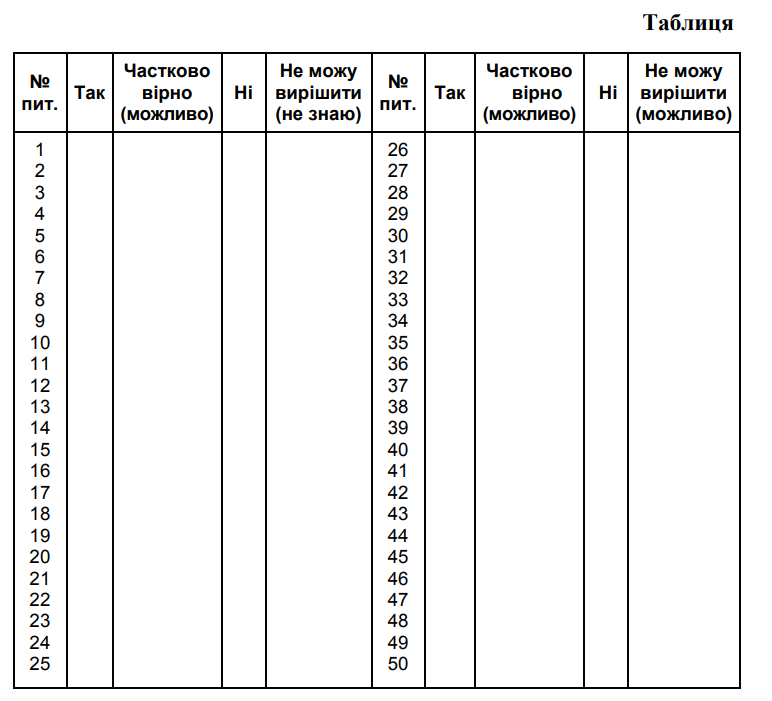 При оцінці даних опитувача використовуються чотири фактори, які тісно корелюються з творчими проявами особистості. Вони включають: Допитливість (Д), Уяву (У), Складність (С) і схильність до Ризику (Р). Ми одержуємо чотири “сирих” показники по кожному фактору, а також загальний сумарний показник.При обробці даних використовується або шаблон, який можна накладати на бланк відповідей тесту, або співставлення відповідей тих, хто тестувався, з ключем у звичайній формі.КлючСхильність до Ризику (відповіді, що оцінюються 2 балами):А) позитивні відповіді: 1, 21, 25, 35, 36, 43, 44.Б) негативні відповіді: 5, 8, 22, 29, 32, 34.В) всі відповіді на ці запитання у формі “може бути” оцінюютьсяв +1 бал.Г) всі відповіді “не знаю” на ці запитання оцінюються в –1 бал і віднімаються від загальної кількості.Допитливість (відповіді, що оцінюються 2 балами):А) позитивні відповіді: 2, 3, 11, 12, 19, 27, 33, 37, 38, 47, 49.Б) негативні відповіді: 28.В) всі відповіді “може бути” оцінюються в +1 бал.Г) всі відповіді “не знаю” оцінюються в –1 бал.Складність (відповіді, що оцінюються 2 балами):А) позитивні відповіді: 7, 15, 18, 26, 42, 50.Б) негативні відповіді: 4, 9, 10, 17, 24, 41, 48.В) всі відповіді на ці запитання у формі “може бути” оцінюються в+1 бал.Г) всі відповіді “не знаю” оцінюються в –1 бал.Уява (відповіді, що оцінюються 2 балами):А) позитивні відповіді: 6, 13, 16, 23, 30, 31, 40, 45, 46.Б) негативні відповіді: 14, 20, 39.В) всі відповіді “може бути” оцінюються в +1 бал.Г) всі відповіді “не знаю” оцінюються в –1 бал.У даному випадку визначення кожного з чотирьох факторів креативності особистості здійснюється на базі позитивних і негативних відповідей, що оцінюються 2-ма балами, частково, що співпадають з ключем (у формі “може бути”), оцінюються в 1 бал, і відповіді “не знаю” оцінюються в – 1 бал. Використання цієї оцінюючої шкали дає право “показати” недостатньо творчу, нерішучу особистість.Цей опитувач розроблений для того, щоб оцінити, в якій мірі здатними на ризик (Р), допитливими (Д), що володіють уявою (У) і віддають перевагу складним ідеям (С), вважають себе ті, що проходять тест.З 50 пунктів 12 тверджень відносяться до допитливості, 12 – до уяви, 13 – до здатності йти на ризик, 13 – до фактора складності. Якщо усі відповіді співпадають з ключем, то сумарний “сирий” бал може дорівнювати 100, якщо не відмічені пункти “не знаю”.Кінцева кількісна вираженість того або іншого фактора визначається шляхом складання всіх відповідей, які співпадають з ключем, і відповідей “може бути” (+1 бал) і відніманням з цієї суми всіх відповідей “не знаю” (–1 бал).Чим вища “сира” оцінка людини, яка відчуває позитивні почуття по відношенню до себе, тим більш творчою особистістю, допитливою, з уявою, здатна піти на ризик і розібратися в складних проблемах вона є; всі вищеописані особистісні фактори тісно пов’язані з творчими здібностями.Можуть бути одержані оцінки по кожному фактору тесту окремо, а також сумарна оцінка. Оцінка по факторах і сумарна оцінка краще демонструє сильні (висока “сира” оцінка) і слабкі (низька “сира” оцінка) сторони особистості. Оцінка окремого фактора і сумарний “сирий” бал можуть бути згодом переведені в стандартні бали і відмічені на індивідуальному профілі особистості. Нормативні дані для російських і американських людей, які тестувалися за 4-факторним опитувачем  Порівнюючи російські та американські дані, Є.Є. Тунік відмічає, що за опитувачем особистісних характеристик можна говорити, що за всіма факторами: Допитливість, Складність, схильність до Ризику і Сумарний бал – російські середні показники вище американських, за винятком показників по Уяві, де вищі американські дані (різниці статистично значимі, t – критерій Ст’юдента). 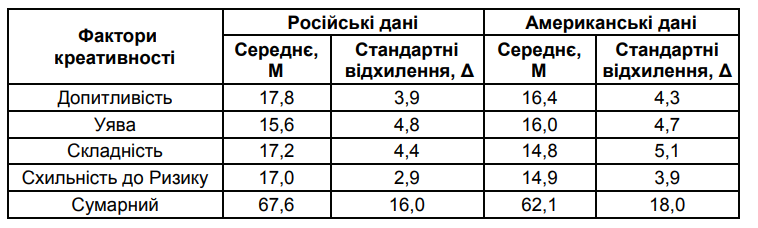 Інтерпретація Основні критеріальні проявлення факторів, які досліджуються: Допитливість. Суб’єкт з вираженою допитливістю частіше всього запитує всіх і про все, йому подобається вивчати побудову механічних речей, він постійно шукає нові шляхи (способи) мислення, любить вивчати нові речі та ідеї, шукає різні можливості рішення завдань, вивчає книги, ігри, карти, картини тощо, щоб узнати якомога більше. Уява. Суб’єкт з розвинутою уявою вигадує оповідання про місця, які він ніколи не бачив; уявляє, як інші будуть вирішувати проблему, яку він вирішує сам; мріє про різні міста і речі; любить міркувати про явища, з якими не стикався; бачить те, що намальовано на картинах і малюнках не так, як інші, незвичайно; часто відчуває здивування з приводу різних ідей і подій. Складність. Суб’єкт, який орієнтований на пізнання складних явищ, проявляє інтерес до складних речей і ідей; любить ставити перед собою важкі завдання; любить вивчати щось без сторонньої допомоги; проявляє наполегливість, щоб досягти своєї мети; пропонує дуже складні шляхи вирішення проблеми, ніж це здається необхідним; йому подобаються складні завдання. Схильність до Ризику. Проявляється у тому, що суб’єкт буде відстоювати свої ідеї, не звертаючи уваги на реакцію інших; ставить перед собою високі цілі і буде намагатися їх здійснити; припускає для себе можливість помилок і провалів; любить вивчати нові речі або ідеї і не піддається чужій думці; не дуже стурбований, коли однокурсники, викладачі або батьки висловлюють своє несхвалення; віддає перевагу шансу ризикнути, щоб дізнатися, що з цього вийде. Додаток ВМетодика вольової сфери школяра «Нерозв'язане питання»Хід проведенняЗапропоновані завдання дозволять дослідити емоційний розвиток дітей 7-10 років (у межах зазначених емоцій), а також певні зміни (якщо після проведення експериментальної роботи ще раз виконати з дітьми ці завдання).Наявність у дітей під час виконання завдань та подальшої роботи великого ступеня замкнутості, різкої зміни настроїв, частих спалахів роздратування, вимагає особливого підходу та уваги до них.Завдання 1. Вивчення особливостей використання дітьми міміки та пантоміміки під час демонстрації заданої емоції.(Проводиться індивідуально, у двох серіях.)Перша серія. Дитині пропонують продемонструвати веселу, сумну,переляканого, сердитого, здивованого хлопчика (дівчинку). Кожне емоційнестан називають у міру виконання.Виразний засіб, який використовується дитиною при демонстрації вказаного емоційного стану, що позначають знаком «+» у відповідній графі таблиці 1.Таблиця 1. М-міміка П-пантомімікаДруга серія. Дитині пропонують назвати та зобразити героя казки або мультфільму, який був веселим, сумним, зляканим, сердитим, здивованим.Емоційний стан героя називають у міру виконання завдання чи відмови від виконання попереднього. У таблицю 2 записують, який персонаж вибрала дитина.Знаком «+» позначають виразний засіб, що використовується дитиною зображення пред'явленого героя.Таблиця 2.Пр – персонаж, М – міміка, П – пантоміміка.Обробка даних: Аналізують використання дітьми виразних засобів під час показу кожного емоційного стану. Порівнюють результати першої та другої серії.Завдання 2.Вивчення промовистості мови.(Проводиться індивідуально.)Дитині пропонують вимовити фразу «У мене є собака» радісно, сумно,злякано, сердито, здивовано.Адекватно передану емоцію позначають знаком «+» у відповідній графі таблиці 3.Таблиця 3.Обробка даних: Роблять порівняльний аналіз виразності мови у дітей під час передачі різних емоційних станів.Завдання 3.Вивчення сприйняття дітьми графічного зображення емоцій.(Проводиться індивідуально.)Дитині пропонують картки з графічним зображенням радості, горя, страху, гніву, подиву. Пред'являють їх по одній із запитанням: «Яке це обличчя?»Відповіді дітей записують до таблиці 4. Таблиця 4.Обробка даних: З'ясовують, як сприймають діти графічні зображення емоційних станів. Порівнюють графічні зображення за складнощами сприйняття їх дітьми.Завдання 4.Вивчення розуміння дітьми емоційних станів людей.(Проводиться індивідуально, у двох серіях.)Перша серія. Дитині пропонують відповісти на запитання:– Коли буває цікаво?- Коли людина дивується?- Коли людина отримує насолоду?– Коли буває соромно?– Коли буває страшно?- Коли людина злиться?– Коли буває радісно?- Коли в людини горе?Кожне наступне питання ставлять після відповіді дитиною на попереднє.Відповіді заносяться до таблиці 5.Таблиця 5. Друга серія. Дитині пропонують відповісти на запитання:- Як ти вважаєш, чому дітям більше подобаються книги з картинками?- Що станеться з людиною, якщо вона побачить на березі груші? - Що ти відчуваєш, коли їси улюблену цукерку?- Як ти гадаєш, чому почервоніла дівчинка, коли їй зробили зауваження?- Що відчуває кішка, коли за нею женеться собака?- Що відчуває собака, коли інший собака поцупив у нього кістку?– Що відчує хлопчик, якщо йому подарують комп'ютерну гру?- Що відчує людина, якщо в неї пропаде улюблений собака?Кожне наступне питання ставлять після відповіді дитину на попереднє. Відповіді заносяться до таблиці 6.Таблиця 6. Обробка даних: Оцінюють відповідність відповідей дітей заданим питанням. Порівнюють розуміння дітьми емоційного стану людей у ситуаціях, зазначених у питаннях першої та другої серій дослідження.Завдання 5.Вивчення розуміння дітьми свого емоційного стану.(Проводиться індивідуально)Дітям пропонують згадати і намалювати ситуацію, коли вони відчували інтерес, здивування, задоволення, сором, страх, злість, горе, радість.Обробка даних: Оцінюють змістовну сторону дитячих робіт, розташування зображення на аркуші паперу, величину зображення, використання кольорів.Додаток ДМетодика експертних оцінокМета: визначити інтенсивність та результативність, творчість у пізнавальній діяльності учнів на основі рівня розвиненості УНД та результатів портфоліо учнів.Учителям пропонували визначення рівня кожного здобувача за таким підходом:Таблиця 1.1. У дітей з низьким рівнем (від 1 до 14 балів) була слабко розвиненою ціннісно-смислова орієнтація, спрямування у соціальних ролях та міжособистісних відносинах (особисті УНД); слабко розвиненими: планування, цілепокладання, прогноз, контроль, оцінка, саморегуляція, корекція (регулятивні УНД); не розвиненими були логічне мислення, його самостійність, учні не виявляли здатності до постановки та вирішення проблеми (пізнавальні УНД), відрізнялися низькою комунікативною компетентністю (комунікативні УНД). Мали досить незначну кількість особистих досягнень портфоліо.2. У здобувачів з середнім рівнем  (15-20 балів) ціннісно-смислові орієнтації були розвиненими згідно з віком, вони орієнтувалися в соціальних ролях та відносинах (особисті УНД); виділяли та формулювали пізнавальні цілі за допомогою вчителя; вміли працювати за планом, який пропонував вчитель; вміли оцінювати за підказки  вчителя види діяльності на уроці (регулятивні УНД); виявляли самостійність у певних видах навчання (пізнавальні УНД), були здатними вибудовувати конструктивні стосунки з однокласниками та дорослими (комунікативні УНД). Мали певну кількість досягнень у деяких видах діяльності портфоліо.3. Діти високого рівня (20-24 бали) мали  ціннісно-смислову орієнтацію розвинену вище для цього віку, орієнтувалися у соціальних ролях та стосунках (особистісні УНД); самостійно виділяли та формулювали пізнавальні цілі, добирали найефективніші способи розв’язання завдань з урахуванням певних умов, вміли самостійно оцінювати види діяльності на уроках (регулятивні УНД); самостійно створювали алгоритми діяльності під час вирішення пошукових та творчих проблем, виявляли ініціативу та самостійність у ході різноманітної дитячої діяльності (пізнавальні УНД); високий рівень  комунікативної компетентності (комунікативні УНД). Значні досягнення у портфоліо здобувачів. Додаток ЕСистематичне календарне планування уроків, спрямованих на формування пізнавальної активності учнів початкових класів (за підручником М.Чабайовської) 4 клас Додаток ЖПрограма засідань клубу вчителів початкових класів «Творча майстерня»Інтерактивна лекція «Розвиток пізнавальної активності у молодших школярів»ПланРозвиток пізнавальної активності у молодших школярів як психолого-педагогічна проблема.Формування пізнавальної активності молодших школярів в умовах дистанційної форми навчання.Розвиток пізнавальної активності у молодшихшколярів як психолого-педагогічна проблемаДля визначення змісту поняття «пізнавальна активність молодших школярів» необхідним є аналіз його базових складових. Так, на нашу думку, основним компонентом даного поняття є активність особистості, а після вже звернемося до з'ясування суті поняття «пізнавальна активність», а також вивчимо особливості її розвитку у молодших школярів. Вищевказані терміни широко описані в науковій літературі.Незважаючи на поширення оперування в психолого-педагогічній теорії та практиці терміна «активність», це поняття виявляється дуже складним і неоднозначнимв інтерпретації багатьох дослідників. Поняття «активність» інколи ототожнюють з поняттям «діяльність». Але, незважаючи на існуючий між ними взаємозв'язок, це різні поняття, ототожнення яких зумовлене декількома причинами. Так, у деяких мовах не існує слова, еквівалентного терміну «діяльність», хоча психологи, які користуються цими мовами, розрізняють поняття «активність» і «діяльність».Поняття «активність» широко використовувалось наприкінці XIX на початку XX століть, зокрема в концепціях М.Я.Басова та Г.С. Костка, а в останні роки активно використовується у педагогіці і психології (О.Г.Артемчук, Н.П. Рогоза та інші).Психологи, педагоги, педологи визначають це поняття неоднозначно, але у різних визначеннях є багато спільного. Так, на думку більшості вчених, поняття «активність» відображає здатність живих істот рухатися під впливом зовнішніх або внутрішніх стимулів-подразників.Активність є загальною характеристикою живих істот, розкриває їх власну динаміку як джерела перетворення і підтримки життєво значущих, важливих зв'язків із середовищем.Активність (лат. activus – діяльний) – енергійна діяльність, діяльна, плідна участь у чому-небудь. Активність є властивість за значенням активний. Активність є здатність до взаємодії з чим-небудь. Активний – енергійний, діяльний, протилежно – пасивний.З точки зору представників науки інформатики, активність будується відповідно до прогнозування ймовірного розвитку подій у середовищі і положення в ньому організму. Деякі психологи та педагоги трактують активність як динамічну умову діяльності.Активність людини пов'язана з довільними діями, зумовленими цілями людини, значною сталістю діяльності щодо поставленої цілі.Так, на думку А.Н. Леонтьєва, активність – поняття, яке вказує на здатність живих істот виробляти спонтанні руху і змінюватися під впливом зовнішніх і внутрішніх стимулів - подразників.У сучасній психології та педагогіці розрізняють активність:загальну;надситуативну;пошукову;наднормативну;психологічну;активність відчуження;пізнавальну тощо.М.М. Подд’яков виділяє два типи дитячої активності: власну активність і активність дитини, яка стимулюється дорослим.Власна активність дитини – це специфічна і разом з тим універсальнаформа активності, що характеризується різноманіттям своїх проявів у всіх сферах дитячої психіки: пізнавальної, емоційної, вольової, особистісної.М.М. Подд’яков зазначає фазовий характер власної активності дитини: в повсякденному житті і на уроках; власна активність школяра змінюється його спільної активністю з дорослим; потім дитина знову виступає як суб'єкт власної активності і т.д. Звідси випливає, що активність цілком ініціюється самим об'єктом – дитиною та продиктована її внутрішнім станом.Молодші школярі в процесі активності виступають як самодостатні особистості, вільні від зовнішнього впливу. Дитина сама ставить цілі, визначає шляхи, методи і способи їх досягнення, тим самим задовольняючи свої інтереси, потреби і волю. На цьому виді активностізаснована дитяча творчість, проте, на думку М.М. Подд’якова, вона обумовлена взаємодією з дорослими.Разом з тим, зазначає вчений, дитина так засвоює зміст діяльності разом з педагогами. Активність дитини, яка стимулюється дорослим, характеризується тим, що дорослий організовує діяльність школяра, показує і розповідає, як необхідно робити. У процесі такої дійсності дитина отримує ті результати, які були заздалегідь визначені дорослим. Сама дія (або поняття) формується відповідно до заздалегідь заданих параметрів. Весь цей процес відбувається без проб і помилок, без болісних пошуків і драм.Виходячи з вищенаведеного, можна зробити висновок про те, що ці два типи активності ніколи не виступають в чистому вигляді, так як дуже тісно переплетені у свідомості дитини.Власна активність молодших школярів в будь-якому випадку пов'язана з діяльністю, спрямованої від дорослого, а вміння, навички і знання, отримані від дорослих, приймаються дитиною,стаютьїї досвідом, і вона оперує ними, як своїми.Вивчивши варіанти визначення «активність», доцільно розглянути термін«пізнавальнаактивність».У молодшому шкільному віці провідним видом діяльності є навчальна, тому актуально розглядати термін «активність»в поєднанні з іншим поняттям – «пізнавальна».Дана категорія пов'язана з процесом пізнання, з пізнавальною діяльністю особистості. «Пізнання є набуття знання, осягнення закономірностей об'єктивного світу»; «Обумовлений розвитком суспільно історичної практики процес відображенняі відтворення дійсності в мисленні; взаємодія суб'єкта й об'єкта, результатом якого є нове знання про світ».У психолого-педагогічній науці не існує єдності в розумінні феномена пізнавальної активності людини. Для позначення суті даного явища існує безлічпонять: «цінне особистісне утворення» (Г.І. Щукіна), «діяльний стан» (Т.І. Шамова), «прагнення людини до пізнання» (Т. Зубкова).Аналіз психолого-педагогічної літератури дозволив розглянути це поняття з позиції різних авторів (таблиця 1.1.).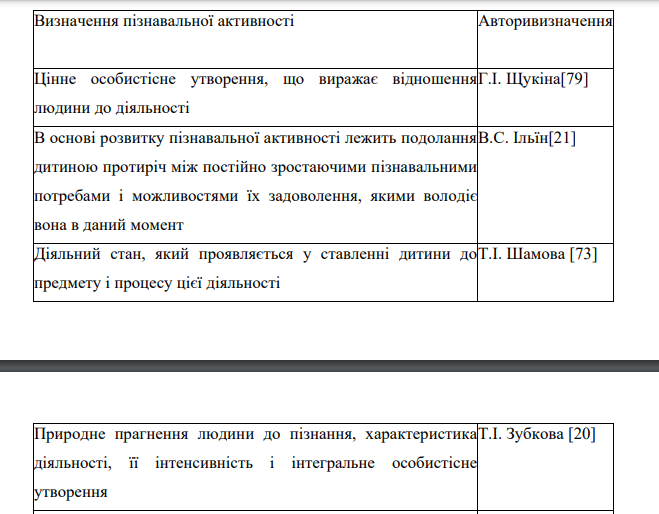 В основі розвитку пізнавальної активності лежить подолання дитиною протиріч між постійно зростаючими пізнавальними потребами і можливостями їх задоволення, якими володіє вона в даний момент В.С. Ільїн. Діяльний стан, який проявляється у ставленні дитини до предмету і процесу цієї діяльності Т.І. Шамова. Природне прагнення людини до пізнання, характеристика діяльності, її інтенсивність і інтегральне особистісне утворення Т.І. Зубкова. Пізнавальна активність –це стійкий інтерес до постановки логічних завдань І.П. Антонова, С.О.Ладивір. Отже, під пізнавальною активністю молодших школярів слід розуміти особистісне утворення, діяльний стан, який виражає  інтелектуально-емоційний відгук дитини на процес пізнання: прагнення до отримання знань, розумове напруження, прояв зусиль, пов'язаних з вольовим впливом, в процесі отримання знань, готовність і бажання дитини до процесу навчання, виконання індивідуальних і загальних завдань, інтерес до діяльності дорослих та інших дітей.На підставі теоретичних досліджень Д.Б. Ельконіна розвиток пізнавальної активності здійснюється шляхом накопичення позитивного навчальнопізнавального досвіду. Відповідно до точки зору А. Н. Леонтьєва,пізнавальна активність збуджується потребою молодшого школяра. Розвиток пізнавальної активності представляє тойідеальний варіант, коли її становлення відбувається поступово, рівномірно, відповідно до логіки пізнання предметів навколишнього світу і логікою самовизначення особистостів навколишньому середовищі.Беручи до уваги особливості розвитку дітей молодшого шкільного віку, Т.І. Шамова вважає, що пізнавальна активність є діяльним станом, який проявляється щодо дитини до предмету і процесу цієї діяльності. Фізіологічною основою пізнавальної активності є неузгодженість між наявною ситуацією і минулим досвідом. Особливе значення на етапі включення дитини в активну пізнавальну діяльність має орієнтування рефлекс, що є реакцією організму на незвичайні зміни в зовнішньому середовищі. Дослідницький рефлекс приводить кору великих півкуль в діяльний стан. Порушення дослідного рефлексу – необхідна умова пізнавальної діяльності.З огляду на особливості розвитку пізнавальної активності молодших школярів, Т.І. Шамова виділяє три рівні прояву пізнавальної активності молодших школярів  (таблиця 1.2).Таблиця 1.2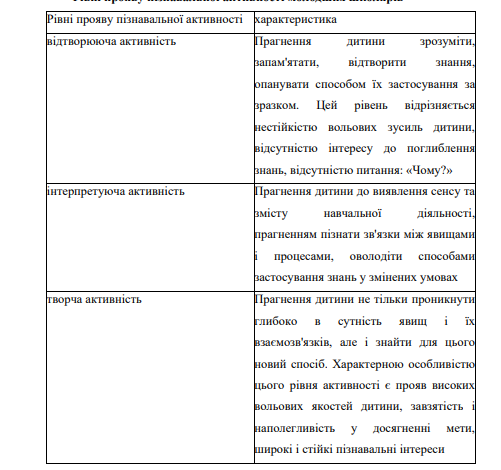 У психологічних дослідженнях вітчизняних науковців зазначається, що одним із головних засобів розумового розвитку виступає пізнавальна активність.Пізнавальна активність, на думку науковців, виступає показником розвитку мислення та одним із головних засобів розумового розвитку дошкільників. На думку С. О. Ладивір, «пізнавальна активність, або допитливість, – це прагнення отримати знання про явища оточуючого світу. Пізнавальна активність – це і пізнавальна потреба, і збуджувана нею пізнавальна діяльність.Л. Г. Терлецька визначає поняття пізнавальної активності як діяльніснотворчий стан особистості; як характерологічну рису особистості, яка формується на основі внутрішньої потреби, пізнавального інтересу та реалізується в певному виді навчальної діяльності. Г. І. Щукіна розглядає пізнавальну активність як певну якість діяльності, особистісне утворення, що виявляє інтелектуальний відгук на процес пізнання, розумово-емоційну чутливість учня в пізнавальному процесіЗа даними досліджень М. Мамажанова існує зв’язок між рівнем сформованості пізнавальної активності молодших школярів і особливостями їх самооцінки. Результати свідчать, що високий рівень сформованості пізнавальної активності відповідає таким якостям самооцінки як рефлексивність, диференційованість, високий ступінь концентрації, обґрунтованість. У дітей з низьким рівнем сформованості пізнавальної активності ці якості самооцінки виявлені у мінімальному ступені. Якщо ж підвищувати самооцінку дітей з низькою пізнавальною активністю, то вони починають оцінювати себе і свою діяльність більш рефлексивно, диференційовано, з опорою на аналіз власних результатів. А ці зміни в самооцінці прямо пов’язані з підвищенням пізнавальної активності дітей. Значний вклад у вивчення проблеми розвитку пізнавальної активності (пізнавального інтересу) у молодших школярів належить теорії розвиваючого навчання. У структурі навчальної діяльності поряд з учбовими задачами і учбовими діями О. К. Дусавицький і В. В. Репкін виділяють дії контролю і дії оцінки. Остання з розвитком суб’єкта навчання поступово перетворюєься на самооцінку.Дії оцінки молодших школярів вивчалися О. К. Дусавицьким у контексті досліджень мотиваційної функції пізнавальних інтересів. Результати його експериментальних досліджень показали, що під впливом спеціально організованого навчання у школярів більш інтенсивно формуються дії оцінки результатів їх власної учбової діяльності і адекватне реагування на завищені та занижені оцінки педагога.Таким чином, основу пізнавальної активності молодших школярів становить прагнення дитини зрозуміти, запам'ятати, відтворити знання, вивчити взаємозв'язки між явищами і процесами, а також закони їх функціонування.Формування пізнавальної активності молодших школярів в умовах дистанційної форми навчанняДистанційне навчання є однією з нових реальностей сучасного освіти.Дистанційна освіта – це комплекс освітніх послуг, які надаються населенню за допомогою спеціального інформаційного освітнього середовища, що базується на засобах обміну навчальною інформацією на відстані.Дистанційне навчання є продуктивною формою навчання, при якій використовуються традиційні та специфічні методи, засоби і форми навчання, засновані на комп’ютерних та телекомунікаційних технологіях. Дистанційна форма навчання передбачає вільний доступ до інтернету, технічне забезпечення (комп’ютер, принтер, смартфон, планшет тощо) в усіх учасників освітнього процесу. Важливим є те, щоб вчителі володіли новітніми технологіями дистанційного навчання. В основу цього виду освіти покладено засоби дистанційного навчання із спеціально розробленими інформаційними технологіями, навчальними ресурсами.Метою дистанційного навчання є організація освітнього процесу шляхом застосування у навчанні в різних формах сучасних інформаційнокомунікаційних технологій за освітніми рівнями у відповідності до державних стандартів освітив умовах віддаленості один від одного його учасників.Завданням дистанційного навчання є забезпечення можливості реалізації конституційного права на здобуття освіти,реалізувати право осіб на якісну та доступну освіту відповідно до їх здібностей, інтересів, потреб, мотивації, можливостей та досвіду, стану здоров’я, місця проживання,інших ознак і обставин, у тому числі тих, які об'єктивно унеможливлюють відвідування закладів освіти.О. П. Муковіз виділяє такі характерні риси дистанційного навчання:1. Гнучкість: учні по системі дистанційної освіти в основному не відвідують регулярних занять, а працюють у зручний для себе час, або за розкладом занять, в зручному місці і в зручному темпі.2. Поетапність: в основу програм дистанційної освіти покладено принцип поетапного вивчення дисципліни.3. Нова роль вчителя: на нього покладаються такі функції, як координування пізнавального процесу, коректування курсу, що викладається, консультування при складанні індивідуального навчального плану, керівництво навчальними проектами та ін.4. Спеціалізований контроль якості освіти: як форми контролю в дистанційній освіті використовуються дистанційно організовані іспити, співбесіди, проектні роботи, екстернат, комп'ютерні інтелектуальні тестуючі системи. Слід особливо підкреслити, що рішення проблеми контролю якості дистанційної освіти, її відповідності освітнім стандартам має принципове значення для успіху всієї системи освіти.5. Використання спеціалізованих технологій і засобів навчання: технологія дистанційного навчання – це сукупність методів, форм і засобів взаємодії з учнем в процесі самостійного, але контрольованого освоєння ним певного масиву знань.6. Опора на сучасні засоби передачі освітньої інформації: центральною ланкою системи дистанційної освіти є комп’ютерні засоби.Важлива відмінність дистанційного навчання від очного полягає в тому, що при дистанційній формі навчання від слухача потрібна велика самостійність, відповідальність і організованість.У процесі навчання в початковій школі гра, як провідний вид діяльності, поступається місцем навчальній. Використання інтерактивних ігор в сучасному навчальному процесі допомагає активізувати діяльність дитини, розвиває пізнавальну діяльність, спостереження, увагу, пам'ять, мислення, підтримує інтерес, розвиває творче навчання тощо.Сучасний урок – багатогранне розуміння. Це логіка викладу, і різноманітність дидактичного матеріалу, організація роботи учня і вчителя, а також постійний пошук форм і методів навчання з технічним оснащенням уроку. Тепер, пріоритетною метою освіти, стає оволодіння учнями універсальних навчальних дій, формуванням таких якостей особистості, як здатність до самоосвіти, здатність використовувати свої знання і навички в нових, постійній змінних умовах, здібностей до різних способів комунікації.Однак є ще одна дуже цікава форма навчання – інтерактивна. Для молодших школярів найбільш цікавою і продуктивною є інтерактивна ігрова активність.Інтерактивні ігри мають освітній потенціал, створюють умови для того, щоб діти проявили освітню ініціативу, і можуть бути включені в будь-який предмет шкільної програми. Особливості та впровадження інтерактивних ігор в тому, що навчальні матеріали орієнтовані на мобільне сприйняття інформації молодшими школярами. Діти постійно знаходяться в атмосфері навчального діалогу, взаємодії з освітнім середовищем, навчального середовища, яка служить областю взаємного досвіду, що забезпечує взаєморозуміння, взаємодію.При використанні форм інтерактивного навчання роль вчителя якісно нова – не тільки передача знань, а організатор, керівник і учасник освітнього процесу, коли практично всі учні залучені в навчальний процес. Крім того, в загальній грі діти спілкуються один з одним. Кожен робить свій індивідуальний внесок, відбувається обмін знаннями, ідеями і методами дій. Це відбувається в атмосфері доброї волі і взаємної підтримки, яка дозволяє учням не тільки здобувати нові знання, а й розвивати комунікативні навички: здатність вислуховувати думки інших, зважувати думки і оцінювати.Впровадження інтерактивної гри на практиці дозволяє більш ефективно використовувати сучасні освітні можливості, які спрямовані на створення комфортних умов для успішного розвитку і виховання дітей, а діти повинні мати можливість легко навчатися. Цінність інтерактивної форми навчання полягає в тому, щоб забезпечити досягнення ряду найбільш важливих освітніх цілей: стимулювання мотивації та інтересу до галузі вивчення предметів і загального освітнього плану; підвищення рівня активності і самостійності учнів; розвиток навичок аналізу, критичного мислення, взаємодії (співробітництво, емпатія) і соціальних цінностей; саморозвиток і розвиток завдяки інтенсифікації розумової діяльності і спілкуванню з учителем та іншими учасниками освітнього процесу. Крім того, інтерактивна гра є одним з ефективних способів розвитку безлічі можливостей для дитячого організму, створює сприятливу атмосферу освітньої діяльності, сприяє розвитку інтересу до науки, збагачує емоційну активність, а використання мультимедійних технологій в інтерактивній грі допомагає вдосконалювати традиційні методи навчання, сприяючи досягненню конкретної мети і завдань конкретної навчальної або позанавчальної діяльності. У вчителя більше можливостей для індивідуальної роботи з учнями. Це особливо важливо для дітей, які не мають тривалого рівня уваги та пам'яті.Гра не повністю замінює традиційні форми і методи навчання, вона раціонально доповнює їх, роблячи її більш ефективною для досягнення цілей конкретного уроку і всього навчального процесу. У той же час гра викликає інтерес учнів до навчальних занять, стимулює підвищення пізнавальної активності, що дозволяє учням вчитися і отримувати більше інформації, а також сприяє набуттю природних навичок прийняття рішень в різних ситуаціях.Гра покращує відносини між її учасниками і вчителями, тому що взаємодія в грі забезпечує неформальне спілкування і дозволяє вам розкрити ваші особисті якості, кращі сторони. Підвищує самооцінку учасників гри, тому що завдяки словами у них є можливість перейти до конкретної справи і перевірити свої навички. Гра змінює підхід учасників до навколишньої дійсності, усуває страх перед невідомим. Кожен урок з використанням інтерактивної гри викликає у дітей емоційне зростання, а невдалий хід гри через брак знань спонукає деяких з них звертатися за допомогою до вчителя або здобувати знання в грі. З іншого боку, цей метод навчання також дуже привабливий для вчителів: він допомагає їм краще оцінювати навички і знаннядітей, розуміти їх, спонукає їх шукати нові, нетрадиційні форми і методи навчання. Це велика область проявів творчих здібностей для багатьох: вчителі, всі, хто хоче і знає, як працювати, можуть зрозуміти потреби сьогоднішніх дітей, їхні потреби та інтереси. Здатність організувати урок, створити умови для зручності і зацікавленості всіх учнів, дозволяє вчителю ознайомитися з додатковими варіантами для розвитку навичок кожної дитини.На основі найбільш загальних методологічних підходів у дистанційному навчанні виокремлюють дві основні технології подання навчального матеріалу (інформації): синхронну та асинхронну (табл. 1.3).Таблиця 1.3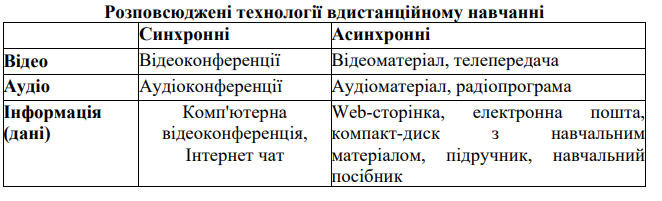 З метою забезпечення в закладі освіти дистанційного навчання учнів учитель має можливість створювати власні комунікаційні онлайн сервіси, вебресурси або використовувати інші електронні освітні платформи на свій вибір.Найголовнішим критерієм вибору інструментів,за допомогою яких організовується освітній процес під час дистанційного навчання, має бути відповідність поставленим методичним цілям, тобто те, наскільки створений або обранийонлайн сервіс чи ресурс уможливлює досягнення позитивних результатів дистанційного навчання в закладах освіти. Важливим моментом навчання в дистанційному форматі є необхідність реєстрації учнів на онлайн веб-ресурсі, адже потрібно пам’ятати про інформаційну безпеку.Поширені онлайн сервіси та ресурси для навчанняудистанційному форматі:Платформа Moodle (https://moodle.org/) – відкрита безкоштовна система із можливістю управління дистанційним навчанням. Дозволяє застосовувати широкий набір освітніх інструментів для взаємодії вчителя–учнів, також адміністрації навчального закладу. Зокрема, надає можливість пода ватисучасний навчальний матеріал застосовуючи різні формати (текст, зображення, презентація, таблиці, веб-сторінка,відеоматеріал; урок як поєднання вебсторінок з тестовими завданнями тапроведення навчального і контрольного тестування); здійснювати тестування та опитування школярів з використанням кілька типів питань в завданнях (множинний вибір, на відповідність, вірно / невірно, короткі відповіді,есе та ін.). Moodle надає багато функцій, що полегшують обробкутестів.Редагування змісту курсу проводиться автором курсу вдовільному порядку і може легко здійснюватися прямо в процесі навчання.Платформа GoogleClassroom (https://classroom.google. com) – це сервіс, що об'єднує корисні сервіси Google, а саме:GoogleDocs, Gmail і GoogleDrive, які дозволяють організувати онлайн-навчання, використовуючи текстову, графічну та відео- інформацію. На платформі учитель має змогу:створити свій клас/курс;організувати запис учнів на курс;ділитися з учнями необхідним навчальним матеріалом;запропонувати завдання для учнів;оцінювати завдання учнів і стежити за їх прогресом;організувати спілкування учнів. Основним елементом GoogleClassroom є групи. За допомогою сервісу для спілкування Hangoutsсуб’єкти дистанційного навчання мають змогу вести онлайн-бесіди в режимі реального часу з мобільного пристрою або комп’ютера.Вчитель може додати різний матеріал: прикріпити файл (завантажити з комп'ютера), додати файл з Google Диска, опублікувати посилання на відео з Youtube, створювати завдання і групувати їх за темами.Учні можуть переглядати завдання, залишати свої коментарі і задавати питання вчителю.Zoom (zoom.us/download) – сервіс для проведення онлайн-зустрічей, відеоконференційі дистанційного навчання школярів.Організувати зустріч може вчитель, створивши обліковий запис.Програма відмінно підходить для індивідуальних і групових занять, суб’єкти дистанційного навчання можуть заходити як з комп'ютера, так і з планшета або телефона. До відеоконференції може підключитися будь-хто маючи посилання, або ідентифікатор конференції. Захід можна запланувати заздалегідь, а також зробити повторюване посилання, тобто для постійного уроку в певний час можна зробити одне і те ж посилання для входу.ClassDojo (https://www.classdojo.com/uk-ua/signup/) –це закрита освітня соціальна мережа, розроблена британськими вчителями та ІT-технологами з метою оцінювання роботи класу в режимі реального часу. Принцип роботи простий і зручний: учитель реєструється на платформі, створює свій «Клас», додає учнів і розсилає їм посилання на «Клас». Для зручності вчителяпредметника це посилання можна скинути в Viber-групу, де з усіма учнями класу спілкується класний керівник.Комунікація вчителів і учнів буде відбуватися таким чином: учасники «Класу» будуть бачити публікації від учителя в хронологічному порядку. Це дещо схоже на звичну всім нам стрічку новин в соцмережах. Учитель зможе прикріпити до матеріалів і завдань PDFфайли, посилання на веб-ресурси. Учень може написати роботу і прикріпити файл або намалювати роботу, сфотографувати або зняти коротке відео. Учитель відразу може побачити, яке саме завдання виконав учень. Кожен учень отримує аватарку у вигляді монстрика, який збирає бали за кожне виконане завдання. До цієї системи можна за запрошенням через посилання приєднати і батьків.Саме так батьки зможуть відстежити успішність дитини при дистанційному навчанні в динаміці.Classtime (https://www.classtime.com/uk/) – платформа для створення інтерактивних навчальних додатків, яка надає можливістьпроводити аналітику освітнього процесу, реалізувавши різноманітні стратегії індивідуального підходу у процесі дистанційного навчання. Існує бібліотека ресурсів, а також можливість створювати запитаннятазавданняу вигляді тесту або вікторини, які перевіряють вміння вирішувати щось або фактичне знання учня. Також є можливість створення інтерактивного матеріалу(можна використовувати матеріали з бібліотеки), який допоможе учневі досліджувати тему, вивчити новий матеріал, вчитися на своїх помилках. Наприклад, вікторина, істина / неправда, класифікація, сортування, виділення тексту, відкриті питання.Учні отримують доступ до цього навчального матеріалу і приступають до роботи;учитель в режимі реального часу відстежує прогрес навчання кожного учня, має можливість вибудовувати подальшу індивідуальну навчальну траєкторію для кожного учня або групи учнів.Padlet.com – це віртуальна онлайн-дошка, на якій можна створювати мініпроекти в умовах дистанційного навчання. Це сервіс, який дає можливість кожному учневі вивісити свою роботу на дошку, а вчителю – прокоментувати і оцінити кожного. Усередині сервісу Padlet є різні функції: прикріпити фото, аудіо та відео файли, текстову інформацію, розміщувати окремі дописи з текстовою інформацією, встановлювати посилання або переходити заними,ввімкнути режим коментування, додавати виконані учнівські роботи.Крім цього, можливий пошук інформації в пошуковій системі Гугл, не виходячи з Padlet.Оскільки пошук відбувається миттєво і над темою уроку працюють учні, між якими розподілені функції з пошуку і відбору інформації, то створення та подання мультимедійних онлайн міні-проектів на уроці стає можливим. Кожен учень прикріплює свою інформацію на стіну, створюючи загальну презентацію. Учні користуються фото, відео файлами, завантаженими на свою стіну в Padlet, а однокласники на моніторі свого домашнього комп'ютера дивляться презентацію, неначе перебувають у класі.Варто зазначити, що значною перевагою для результатів навчання є робота зі звуком і можливість багаторазового перегляду матеріалу.Однією з найдоступніших платформ для створення практичних вправ є LearningApps.org, а для надання формувального зворотного зв’язку існує спеціалізований сервіс https://goformative.com/. Це онлайн-сервіс, який дає  можливість вчителя створювати інтерактивні вправи. Даний ресурс зручний і простий у використанні. Навіть без реєстрації можна користуватися вже створеними іншими колегами вправами, так як вони знаходяться в загальному доступі. Вправи різних типів на різні теми можна використовувати у роботі з інтерактивною дошкою або ж як індивідуальні вправи для учнів.Учням також подобається виконання додатків в якості домашнього завдання.Велика перевага цього сервісу в тому, що є функція створення віртуального класу, тобто можливість зареєструвати своїхучнів і взаємодіяти з ними в онлайн-режимі.Отже, сучасні комп’ютерні технології дають учителю нові можливості, дозволяючи разом з учнем отримувати задоволення від захопливого процесу пізнання. Таке заняття викликає в дітей емоційний підйом, учні охоче працюють із комп’ютером. А коли внести в урок «цікавинку», тобто активізувати учнів до навчання, пробудити інтерес – то і результат буде якіснішим.ЗАСІДАННЯ КЛУБУ «ТВОРЧА МАЙСТЕРНЯ»Семінар-дискусія з теми «Урок читання, спрямований на  формування активності здобувачів. Принципи та методи активізації творчої пізнавальної активності молодших школярів»План Вимоги до уроку читання в НУШ.Принципи активізації творчої пізнавальної активності молодших школярів. Методи активізації творчої пізнавальної активності учнів початкови класів. Запитання для дискусії:Проаналізуйте, на які компоненти Концепції «Нової української школи ви орієнтуєтесь у освітньому процесі.2. Схарактеризуйте ключові компоненти формули Нової української школи. 3. Які труднощі у вас виникають з активізацією пінавальної діяльності учнів на уроках читання? 4. З чим пов'язані ці труднощі? 5. Проаналізуйте, чи володієте ви як класовод ключовими компетентностями Нової української школи. 6. Які методи активізації творчої пізнавальної активності молодших школярів на уроках читання, на ваш погляд, є найбільш ефективними ?ЗАСІДАННЯ КЛУБУ «ТВОРЧА МАЙСТЕРНЯ»Семінар-рольова гра з теми «Системна цілеспрямована робота вчителя з розвитку пізнавальної активності н уроках читання».Педагогічні ситуації для аналізу Педагогічна ситуація 1.На уроці читання учень не виявляє інтересу до роботи. Запропонувати варіант  вирішення. Педагогічна ситуація 2.Розпочався урок у 4-му класі. Через п'ять хвилин з гуркотом розкриваються двері і, нахабно вигукнувши «можна увійти», на порозі зупиняються троє учнів. Вчителька просить їх вийти і увійти до класу як слід. Учні виходять до коридору. Через хвилину двері відкриваються знову і школярі  вже заповзають до класу...Сформулюйте виховну проблему.Запропонуйте варіант її вирішення.Педагогічна ситуація 3. Вчителька повела другий клас на балет П.І. Чайковського «Лускунчик». Хлопці тихенько сміються, дратують дівчат, багато дітей шумлять, а деякі граються з телефонами.Установіть причини такої поведінки школярів.Визначте, яка підготовча робота має бути проведена вчителем перед відвідуванням культурних заходів.Педагогічна  ситуація 4.Йде урок читання у третьому класі. Вчителька запитує: Діти? Хто читав твори Нестайка? Піднімають руки учні, які прочитали, а також ті, які не читали. Що робити? Педагогічна ситуація 5. Під час парної роботи над твором один з учнів відмовляється працювати з товаришем. Що робити?Педагогічна ситуація 6.Урок читання у 4 класі. Коля С. відповідає біля дошки. Тільки він, читаючи вірш, помилившись, зупиняється,  з’являється багато бажаючих відповісти. Спочатку вчителька зупиняла учнів, але потім дозволила виправляти й доповнювати товариша. Коля все більше і більше заплутувався, тягнув слова і згодом зовсім замовк. Охарактеризуйте негативні та позитивні сторони методу усного опитування.Визначте, які ще методи перевірки знань можна використати в наведеній ситуації.Педагогічна ситуація 7.Вчитель (молодий фахівець) прийшов працювати до третього класу. До цього в класі працював інший учитель. Учні стали отримувати оцінки гірші, ніж попереднього навчального року. На перших батьківських зборах батьки учнів у брутальній формі стали висувати претензії до вчителя. Склалася конфліктна ситуація.Визначте причини, що призвели до погіршення успішності учнів класу.Перерахуйте варіанти попередження конфліктів між учителем і батьками учнів.Педагогічна ситуація 8.На уроці читання один з учнів сміється над тими, хто не читав твори А.Костецького. Запропонуйте віаріанти вирішення ситуації.  Педагогічна ситуація 9.Під час аналізу твору школярі висловили думку, з якою ви не згодні. Як бути? Педагогічна ситуація 10.Учень, який повинен був готувати виступ про творчість Л.Українки, не прийшов на урок. Ви відчуваєте, що не дуже готові розповідати про біографію письменниці. Як бути? ЗАСІДАННЯ КЛУБУ «ТВОРЧА МАЙСТЕРНЯ» З ТЕМИ  «СИСТЕМА ЦІЛЕСПРЯМОВАНОЇ РОБОТИ ВЧИТЕЛЯ З ФОРМУВАННЯ ПІЗНАВАЛЬНОЇ АКТИВНОСТІ УЧНІВ НА УРОКАХ ЛІТЕРАТУРНОГО ЧИТАННЯ» Форма: рольова гра -імітація роботи науково-дослідного інституту.Основні цілі: показати різноплановість роботи вчителя у виборі системи альтернативних програм; через обмін досвідом розширити рівень знань з теми: «Розвиток пізнавальної активності здобувачів на уроках читання»; розвиток та створення умов для творчого мислення та фантазії педагогів. Обладнання: картки із завданнями; макети лопат чорного, зеленого, синього, червоного кольорів; конверти з питаннями; схема досліджень; звуковий запис "Шум моря".Гра проводиться з учителями, методистами, педагогами-організаторами, психологами.План проведення1. Організаційний момент- Добрий день, шановні колеги! Сьогодні ви в гостях у педагога І кваліфікаційної категорії Самсон Тетяни Миколаївни. Нам з вами належить виконати спільно велику роботу. Давайте розділимося на дві групи. Для того, щоб легко працювалося, беремо з собою в дорогу гарний настрій. Для цього давайте посміхнемося один одному і скажемо приємні слова (дуже раді бачити вас, з вами приємно працювати, ви сьогодні чудово виглядаєте…).2. Основна частина- Тема нашого заняття «Розвиток пізнавальної активності учнів на уроці читання». Це дуже складне питання і нам сьогодні доведеться докопатися до істини. Тому ми з вами прийняті до науково-дослідної лабораторії на посаду молодших лаборантів. Як на будь-якій роботі, у вас є можливість просування по службі та підвищення кваліфікаційного розряду. Перед вами схеми "Умовні позначення лабораторних досліджень». Вітаю вас із новою посадою та вручаю вам лопати чорного кольору. Нам належить розкопати верхній шар і відповісти на запитання в конвертах (кожна група має своє питання).Беруть конверти перша та друга групи разом із лопатами чорного кольору. Перша група читає своє запитання: "Яким ми хочемо бачити ідеального учня на уроці читання ?"– Шановні лаборанти перед вами лежать чисті аркуші та дається час дві хвилини для того, щоб ви записали свої відповіді на задане запитання (включається звукове тло “Шум моря”).За дві хвилини своє питання читає друга група: “Які якості ви хотіли б бачити у дітей, які закінчують початкову школу?”.Після обговорень робиться висновок: ми хочемо вчити посидючих і уважних, а отримати самостійних і мають власну думку, конкурентоспроможних на ринку праці людей, тобто ми бачимо в наявності факт протиріччя.– Нині – це час змін. Державі потрібні люди, здатні творчо мислити та приймати нестандартні рішення. Ми бачимо, що традиційний підхід до навчання не виправдовує себе. Тому поряд із традиційною системою навчання в даний час існують і альтернативні, які взяли на озброєння сучасні технології для розвитку пізнавальності.Ми закінчили розкопку першого шару. Вам надається звання старших лаборантів і вручаються зелені лопати. Другий шар йде під назвою “Наука – практиці”. Беремо зелені конверти і дістаємо дев'ять карток із назвами: "Карась", "Орел", "Вівця", "Пір'я", "Луска", "Шерсть", "Літати", "Плавати", "Бігати". Ваше завдання розкласти їх на три групи по три картки, щоб у кожній групі було щось спільне.Оцінка результатів (варіанти відповідей):а) карась-орел-вівця     бігати-плавати-літати     шерсть-пір'я-луска(Якщо розкладено слова в такому порядку, значить у цих людей логічне мислення, домінування лівої півкулі, тобто розумовий тип.)б) карась-луска-плавати     орел-пір'я-літати     вівця-вовна-бігати(Образне мислення, домінування правої півкулі, тобто художній тип.)в) обидва варіанти – змішаний тип.– Вчитель має працювати орієнтуючись не на шкільний клас загалом, а на індивідуальність кожного учня. Кожна людина має свій пізнавальний стиль. Діти, як і дорослі, розрізняються за функціональною організацією мозку. Права півкуля відповідає за ліву сторону тіла, а ліва півкуля відповідає за праву сторону тіла. Один американський педагог сказав: “Навчаючи ліву півкулю, ви навчаєте тільки ліву півкулю. Навчаючи праву півкулю, ви навчаєте весь мозок”. Шкільні методики, тренуючи та розвиваючи ліву півкулю, ігнорують половину розумових можливостей учнів. Права півкуля пов'язана з розвитком творчого мислення та інтуїції. Навчаючи дітей, необхідно давати інформацію кількома каналами: візуальним, через почуття, через слух.Ми переходимо до третього шару. Вам присвоюється звання молодших наукових співробітників та вручаються лопати із синім кольором. Вашим завданням є визначення кращих підручників. Перед кожною групою ставиться скринька з підручниками. Включається шумовий фон «Шум моря» і дається дві хвилини визначення.)Молодці, із завданням упоралися. Переходимо до останнього четвертого шару. Вам присвоюється звання старшого наукового співробітника та вручаються лопати червоного кольору. Цей шар називається «Пізнавальна активність учнів – практика». На своїх уроках я використовую такі прийоми: «зарядка для розуму», «зорові диктанти», «графічні диктанти», «розвиток дрібної моторики рук за допомогою обведення трафаретів», «робота з піском».Групам даються листочки з питаннями та десять секунд на відповіді:Що просить сказати лікар, оглядаючи горлянку?Назвати слова, які починаються зі складу бу.Як інакше називається їжа?Якщо стіл вищий за стілець, то… ?Лижна пора року?Скільки ніг у павука?Назвати п'ять днів тижня, не називаючи їх.3. Підбиття підсумків- Наш майстер-клас добіг кінця. Ми з вами торкнулися дуже трудомісткого питання і знайшли шляхи його вирішення.Шановні колеги вітаю вас із виконанням кандидатського мінімуму та з присвоєнням вам звання “Кандидат дослідних наук”. Дякую вам за співпрацю.МАЙСТЕР-КЛАС ЗАСІДАННЯ КЛУБУ «ТВОРЧА МАЙСТЕРНЯ» ВЧИТЕЛІВ З ТЕМИ «ЕВРИСТИЧНІ МЕТОДИ ГЕНЕРУВАННЯ НОВИХ ІДЕЙ ПІД ЧАС УРОКІВ ЧИТАННЯ: ВЧИМОСЯ МИСЛИТИ ТВОРЧО».          Мета: ознайомити вчителів з евристичними методами генерування нових ідей під час уроків читання;  викликати стійкий інтерес до методів генерування ідей, спонукати учасників до активної роботи; сформувати уміння приймати нову точку зору, здатність відійти від шаблону, розвивати творчі здібності вчителів, формувати потребу у самовдосконаленні, допомагати розвивати позитивне ставлення та сприйняття завдань, які стосуються формування пізнавальної активності школярів; формувати здатність до обстоювання особистої точки зору  і вміння її аргументувати. Цільова аудиторія: колеги, вчителі початкових класів.  Програма майстер-класу Обладнання: стільці по кількості учасників тренінгу, фліп-чарт, ноутбук, проектор, аркуші паперу формату А 1 – 4 шт., папір формату А 4 – 1 пачка, кольорові олівці, кольоровий папір, капелюхи, стікери, м̕ яч.Розміщення учасників: учасники тренінгу розміщуються по колу на стільцях в просторій кімнаті.«Не достатньо мати гарний розум, головне – правильно його використовувати» (Р. Декарт)Три шляхи ведуть до знання: шлях роздумів – це шлях найбільш благородний, шлях наслідування – шлях найлегший, шлях особистого досвіду – шлях найгіркіший. (Конфуцій)Людське мислення подібне до сувою заплутаного шовку: передовсім потрібно обережно знайти кінець нитки.(В.Скотт)Зміст майстер-класу:І. Вступна частина.1. Знайомство. Вправа «У дитинстві я хотів(ла)бути...».2. Очікування. Вправа «Дерево сподівань».3. Домовленості «Механізм твзаємодії».ІІ. Основна частина.Вправа «Принцеса і селянин»Презентація, міні лекція.Вправа «Факти та інтерпретації»Вправа «Мудрі думки»Відеофрагмент «Сила осмисленості». Обговорення за допомогою методу.Вправа «Шість капелюхів».Вправа «Ромашка Блума».Вправа «Шаблони».Вправа «Свіжий погляд».Вправа «Думай нестандартно!».ІІІ. Заключна частина.Вправа «Дві правди, одна брехня».Очікування. Завершальна частина.Вправа « Щасливо!».І. Вступна частина.1. Знайомство.Вправа: У ДИТИНСТВІ Я ХОТIВ (ЛА) БУТИ...Мета: створення у групі невимушеної атмосфери спілкування, доброзичливості, налаштування на співпрацю.Метод: самопрезентація.Тривалість: 15 хв.Ресурси: м'ячик або м'яка іграшка.Опис. Учасники сидять у великому колі. Починає вправу тренер. Він кидає м'яч одному з учасників, запитуючи «Ким ви хотіли бути у дитинстві та чому?», «Ким працюєте зараз?», «Яким бачите своє професійне майбутнє через п'ять років?». Піймавши м'яч, учасник називає ім'я, відповідає на запитання, потім кидає м'ячик комусь іншому. Процес триває, поки не представляться усі учасники. Вправу можна виконувати у формі взаємного інтерв'ю. Учасники обговорюють питання парами, після чого представляють своїх співрозмовників по колу.Обговорення:У кого здійснилася дитяча мрія? (можна пiдтримати оплесками).Як пов'язані дитячі мрії з реальністю?Які чинники впливають на досягнення професійних успixiв у майбутньому?Чи є серед вас такі, хто планує змінити професію?2. Очікування. Вправа «Дерево сподівань»Мета: виявлення сподівань учасників від тренінгу; визначення кола питань, на які доцільнозвернути увагу в процесі роботи з групою.Метод: фасилітація.Тривалість: 10 хв.Ресурси: фліпчарт, аркуш паперу з намальованим на ньому деревом, стікери у вигляді листочків (їх утричі більше, ніж учасників), клей, ручки.Опис. Учасники отримують по три стікери. На кожному з них учасники записують відповіді: «Що я хочу взнати з оголошеної теми?», «Чого планую навчитися?», «Якого результату хочу досягнути?»Після цього учасники почергово виходять до фліпчарту, зачитують очікування і наклеюють їх у верхній частині дерева.Наприкінці тренінгу всі пригадують свої очікування. Листочки з очікуваннями, що справдилися, переклеюють з верхньої частини дерева у нижню( на землю). Нереалізовані очікування залишаються на місці.Обговорення• Для чого потрібно визначати свої очікування?• Що робити, щоб очікування справдилися? (Діяти, працювати).3. Правила роботи тренінгової групи. Вправа «Механізм взаємодії».Мета: формулювання, обговорення та прийняття норм взаємодії в групі під час тренінгу для забезпечення комфортного простору розвитку.Метод: обговорення в групі / фасилітація.Ресурси: роздруковані кольорові «зубчатки-механізми»Тривалість: 15 хв.Опис. «Друзі, зараз ми з Вами запустимо механізм нашої взаємодії, нашої спільної роботи. І для цього нам необхідно, щоб всі деталі співпали та зійшлися.В мене в руках Ви бачите ось такі деталі. Зараз попрошу Вас об’єднатися в групи по 2 осіб.Ваше завдання – подумати, написати свою пропозицію домовленості, вийти до фліп-чарту та наклеїти її, розказати про її користь для нас.Подивіться, у нас з Вами є домовленості і для цього щоб наш механізм запустився та увійшов в дію, я пропоную Вам поставити свої підписи чи веселі наліпки, які підсилять дію механізму. Дякую!Тепер наш механізм запрацював разом з нашим тренінгом.(Орієнтований перелік домовленостей додаємо)ПРАВИЛАСлухати та чути один одного.Правило піднятої руки: не перебивати, говорити по черзі.Не ображати та не ображатися.Активно брати участь в обговоренні проблеми.Говорити  тільки від свого імені.Бути позитивними до себе та інших. Правило доповнення: думки, ідеї, пропозиції додаються до вже висловлених, а не заперечують їх.Дотримуватися регламенту.Правило «Одного мікрофону» Правило конфіденційності.ІІ. Основна частина.«Я сумніваюся, отже мислю; я мислю, отже існую» Р. Декарт.Інформаційний блок. Вправа «Принцеса і селянин»Презентація, міні лекція.Вправа «Мудрі думки»Вправа «Факти та інтерпретації»Відеофрагмент «Сила осмисленості». Обговорення за допомогою методу.Вправа «Шість капелюхів».Вправа «Ромашка Блума».Вправа «Шаблони».Вправа «Свіжий погляд».Вправа «Думай нестандартно!».Вправа «Принцеса і селянин»Мета: активізація мислення, усвідомлення важливості творчого ставлення до вирішення життєвих і професійних завдань.Метод: аналіз ситуації.Тривалість:10 хв.Ресурси: історія про принцесу і селянина для тренера.Опис.  Розкажіть історію про принцесу та селянина. Дайте учасникам 5 – 7 хв. На пошук відповіді на запитання « Як селянину вдалося уникнути пастки, влаштованої злим королем?» Принцеса і селянинСелянин хотів одружитися на принцесі. Король, її батько, був категорично проти і наказав відрубати селянину голову за зухвалість.Добра королева бажала дочці щастя і тому вмовила короля випробувати селянина. Було вирішено, що він повинен витягнути з коробки одну з двох карток і прийняти те, що буде на ній написано, як свою долю. На одній картці буде написано «весілля», а на іншій- «смерть». Якщо відмовиться від випробування, його стратять. Проте хитрий король написав слово «смерть» на обох картках і поклав іх у коробку.Королева, розгадавши підступний задум короля, розповіла про це принцесі, щоб та змогла попередити свого коханого про жахливу небезпеку, що чатувала на нього. Проте, коли настав час випробування, селянин тримався спокійно.Bін витяг картку, потім взяв шлюб з принцесою, і вони жили довго та щасливо. Король був розлючений.Як селянину вдалося уникнути пастки, яку влаштував злий король?Правильна відповідь. Селянин витягнув картку і, не поглянувши на неї, порвав на клаптики, проковтнув і сказав: «Хай іншу картку візьме король, і я довідаюся про свою долю з його рук. Якщо він витягне « весілля», я знатиму, що моєю карткою була «смерть», і змирюся зі своєю долею. Але якщо карткою короля буде «смерть», я зрозумію, що моєю була «весілля», і зможу одружитися на принцесі».Міні лекція « Критичне мислення»Критичне мислення: ключові характеристики та вправи для його розвитку.«Не достатньо мати гарний розум, головне – правильно його використовувати» (Р. Декарт).«Небагато людей розмірковують більше двох-трьох разів на рік; я створив собі міжнароднурепутацію, розмірковуючи один чи два рази в тиждень» (Д.Б. Шоу).«Я поважаю віру, але саме сумніви – це те, завдяки чому ти вчишся»(У. Мізнер)Зазвичай ми ставимося до процесу мислення так, ніби це щось саме собою зрозуміле та природнє – як дихати чи кліпати очима. При цьому більшість з нас майже не використовують можливості, які закладені в цій дивовижній людській здатності. Насправді ж мислення можна і навіть необхідно постійно вдосконалювати/тренувати, так як тренуються, наприклад, спортсмени чи музиканти. Бо людина – єдина істота в світі, яка може мислити критично. Що ж таке критичне мислення? Це процес аналізу, синтезування й обґрунтовування оцінки достовірності/цінності інформації; властивість сприймати ситуацію глобально, знаходити причини і альтернативи; здатність генерувати чи змінювати свою позицію на основі фактів й аргументів, коректно застосовувати отримані результати до проблем і приймати зважені рішення – чому довіряти та що робити далі.Його не варто плутати з:простим запам’ятовуванням (пам’ять комп’ютера набагато ширша, ніж наша, але це не значить, що комп’ютер може мислити).розумінням складних ідей (коли ми працюємо над розумінням чужої ідеї наше власне мислення пасивне – ми лише сприймаємо те, що створив хтось інший).творчим/інтуїтивним мисленням (мозок творця працює несвідомо – у цьому й головна відмінність).Важливі ключові характеристики, які має критичне мислення:Свободу та самостійність (здатність висловити ідею незалежно від інших).Інформація для нього – відправна, а не кінцева точка для розвитку (щоб народити зважену думку потрібно опрацювати величезну кількість матеріалів).Починається з постановки питань та проблем, які потрібно вирішити (перший крок до того, аби навчити учнів критичному мисленню полягає в тому, щоб допомогти їм розгледіти безкінечну кількість питань навколо). Використовує переконливу аргументацію (коли людина знаходить власне вирішення і підкріплює його розумними доказами).Є соціальним процесом (будь-яка думка перевіряється і відточується тоді, коли ми ділимося нею з іншими; коли ми сперечаємось, обговорюємо, заперечуємо і обмінюємося думками з іншими – ми поглиблюємо свою позицію).6 етапів розвитку критичного мислення 1. Нерефлексивний мислитель – ще не усвідомлює «недорозвиненість» свого мислення.2. Спантеличений мислитель – усвідомив, що має проблеми зі своїм мисленням.3. Мислитель-початківець – намагається удосконалюватися, але без регулярної практики.4. Практикуючий мислитель – визнає необхідність регулярної практики.5. Просунутий мислитель – росте у процесі своєї регулярної практики.6. Майстер мислення – усвідомлене і проникливе мислення стає візитівкою людини.Базова техніка формування критичного мислення.
Її ключові етапи:Перший етап — актуалізація (заохочення, викликання).На цьому етапі має виникати зацікавлення. Він має такі цілі:•	допомагає встановити рівень власного знання, до якого можна додатищось нове, доповнити;•	сприяє виявленню поверховості, неточності, неправильності у знаннях;•	активізує мислення учнів;•	створює зацікавленість, спрямовує на вивчення, дослідження проблеми.Другий етап — усвідомлення.На цьому етапі ознайомлення зі змістом нової інформації (читання, розповідь, лекція, експеримент).Третій етап — міркування (рефлексія) — найкритичніший етап .Утворюється розмаїття думок, серед яких можна вибрати правильну. На цьому етапі нові знання перетворюються на власні.Тож на сьогоднішньому тренінгу ми розглянемо кілька технік, які розвивають критичне мислення, та пропрацюємо їх за допомого вправ.Вправа «Мудрі думки»Мета: налаштування на тему тренінгу, уточнення ключових понять тренінгу.Метод метафори, обговорення в групі /фасилітація.Тривалість: 20 хв.Ресурси. Підібрані тренером відповідно до теми тренінгу вислови для обговорення. Кожний вислів написаний на окремому маленькому аркуші кольорового паперу. Можна роздрукувати 8-10 висловів на А4.Опис. Афоризми стисло передають накопичену століттями мудрість, пояснюють причини життєвих явищ. Тренер пропонує учасникам взяти одну (чи декілька) карток з «мудрими думками», прочитати й дати короткий коментар у контексті теми тренінгу. Тренер виконує роль фасилітатора, тобто ставить запитання, підказує, коментує, допомагає розкрити зміст ключових понять тренінгу, формулює висновки.Не достатньо мати гарний розум, головне – правильно його використовувати» (Р. Декарт).Три шляхи ведуть до знання: шлях роздумів – це шлях найбільш благородний, шлях наслідування – шлях найлегший, шлях особистого досвіду – шлях найгіркіший. (Конфуцій).Людське мислення подібне до сувою заплутаного шовку: передовсім потрібно обережно знайти кінець нитки. (В.Скотт).Я сумніваюся, отже мислю; я мислю, отже існую. Р. Декарт.Мислення виводить загальне з окремих речей. Авіцена.Якщо просто вчити людину чому не-будь, то вона ніколи нічого не навчиться. Шоу Б.Для вченої й освіченої людини жити — значить мислити. Цицерон.Успіхи науки - діло часу і сміливості розуму. Вольтер.Розум, без сумніву, перша умова для щастя. Софокл. Розум заключається не тільки в знанні, а і в умінні застосовувати знання на ділі. Аристотель. Мало мати хороший розум, головне – добре його застосовувати. Рене Декарт. Найголовніше – навчити людину мислити. Брехт Бертольд. Добрий розум, робить легким будь-який спосіб життя. Г. Сковорода. Розум людський має три ключі, які все відкривають: знання, думка, уява. В.Гюго. Добрий розум, робить легким будь – який спосіб життя.Вправа « Факти та інтерпретації»Мета: налаштування на тематику тренінгу, розвиток умінь аргументувати позицію.Метод: групова дискусія.Тривалість: 15 хв.Ресурси: бланки з фактами та інтерпретаціями до них.Опис: Одним з показників успішності застосування критичного мислення є вміння відрізнити факт від його інтерпретації. Люди часто користуються не фактами, а їх інтерпретаціями, які мають оцінний характер і більше кажуть про ставлення людини до того, що відбувається, ніж про сам факт. Зараз і ми з вами спрямуємо свою увагу на те, наскільки це вміння розвинене в нас самих. Ви отримуєте бланки з десятьма твердженнями. Серед них є і факти, і судження. Зараз вам потрібно уважно їх прочитати й визначити, які з цих тверджень є інтерпретаціями ( перед цими твердженнями в бланку поставте літері І ), а які – фактами ( перед цим твердженням в бланку поставте букву Ф). Твердження для вправи « Факти та інтерпретації»Федір говорив довше, ніж Антон.Марина поводилася дуже агресивно.Він весь вечір розмовляв про свій баскетбол.Тоді вона навмисне змінила тему розмови.Він говорив щиро.Марія Петрівна забула про призначену зустріч.Ольга щосили намагалася роздратувати Андрія!Ти вічно запізнюєшся.Ти запізнився на п’ять хвилин.Сергій підвищив голос, коли зрозумів, що його не чують.( Коли всі учасники виконали завдання, проводиться перевірка. Учасники, не оголошуючи своїх варіантів, перевіряють власні відповіді.Фактами є твердження 1,2,6,9. Твердження 5 можна вважати фактом, якщо ви маєте іншу фактичну інформацію, що підтверджує щирість співрозмовника, твердження 7 можна вважати фактом, якщо Ольга цими самими словами повідомила вам про свої наміри.).Запитання до учасників.Які деталі тверджень допомагали вам зробити висновки? Оцініть рівень складеності завдання за 10 – бальною шкалою ( 10 балів – найвищий рівень складності). Підсумок заняттяУчасники діляться своїми враженнями від заняття в довільній формі.Вправа «Шість капелюхів».Мета: знайомство учасників з особливостями мислення, розвиток вміння керувати перебігом власних думок для досягнення більш про продуктивної роботи мислення, а також сприяти удосконаленню процесу мислення, гнучкості при вирішенні проблемних і творчих завдань.Ресурси: капелюхи шести кольорів: білий, жовтий, червонии, чорний, зелений, синій, папір А3, маркери.Метод: інформування, творча робота, аналіз ситуації.Тривалість: 30 хв.Інформація: У деяких культурах капелюх асоціюється з роллю, яку виконує людина у певний момент. Аналогічно і у ситуаціях спілкування можна перемикати спосіб мислення так само вільно, як за потреби ми міняємо капелюхи. Кольорові капелюхи - метафора, яка добре запам'ятовується, яку легко застосувати.Метод шести капелюхів-це простий і практичний споcіб розділення процесу мислення на шість режимів, кожен з яких представлений метафоричним капелюхом певного кольору, тобто за допомогою капелюхів проблему розглядають з шести різних позицій.Капелюхи мислення:1. Білий капелюх: тільки факти, неупереджена та об'єктивна інформація. Це колір снігу, канцелярських паперів. У цьому режимі мислення нас цікавлять лише голi факти, холодні цифри.Білий капелюх навчає людину неупереджено аналізувати факти, цифри, події.2. Червоний капелюх: емоцї, почуття, передчуття. У режимі червоного капелюха учасники можуть висловити свої почуття та інтуїтивні здогадки щодо питання, яке обговорюється, не вдаючись у пояснення щодо того, чому це не так. Мислення у червоному капелюсі дає можливість вихлюпувати емоції відповідно до їх надходження, висловлювати інтуїтивні здогадки, передчуття без пояснень, логічних доказів, У червоному капелюсі можете виконувати роль екзальтованої людини, яка дозволяє собі фонтанувати емоціями.Під червоним капелюхом вивільнюються накопичені емоції, завдяки чому вони більше не «заважатимуть» роботі, з'являється можливість тверезо подумати. Адже, відомо, що стримування емоцій негативно впливає на процес мислення, а сильні емоції управляють думками.3. Жовтий капелюх: тільки позитивне, плюси ситуації, явища, проблеми.Жовтий колір наводить на думку про сонячні промінчики, жвавість й оптимізм. Це колір радості, джерело позитивних очікувань. Надівши жовтий капелюх, опиняємося в сфері позитивного мислення: знаходимо в ситуації краще, говоримо про перспективи й переваги, приховані ресурси.4. Чорний капелюх: критична оцінка. Чорний колір нагадує про мантію судді, це колір обережності. У режимі чорного капелюха учасники дивляться на ситуацію ніби через темні окуляри «Що може статися поганого або що піде не так?», Цей капелюх дає можливість зосередитися на слабких місцях, помилках, прорахунках, оцінити ризики, критично оцінити негативні аспекти події, явища, проблеми. Це колір логічно обґрунтованої критики та оцінювання того, що відбувається. Обережність захищає нас від нерозважливих і непродуманих дій, вказує на можливі ризики і підводні камені.5. Зелений капелюх: фокусування на творчості, альтернативних pішеннях, нових можливостях та ідеях. Зелений колір нагадує про рослинний світ, природну енергію, зростання й життя, символізує натхнення і творчу енергію. Перебуваючи під зеленим капелюхом, придумуємо нові ідеї, модифікуємо вже існуючі, шукаємо несподівані рішення, вносимо пропозиції, обговорюємо альтернативи. Зелений капелюх актуалізyє творче мислення учасників, дозволяє здійснити нестандартний підхід до вирішення задачі, шукати нові способи та прийоми. 6. Синій капелюх:  управління розумовими прцесами у групі під час виконання вправи. Синій колір асоціюється з небом, мріями. Він відрізняється від інших капелюхів тим, що призначений не для роботи зі змістом завдання, а для управління самим процесом. Учасник у синьому капелюсі спостерігає за процесом, слідкує за дотриманням правил гри, визначає порядок презентації інших капелюхів, формулює уточнювальні запитання, підбиває підсумки досягнутого, визначає напрям розвитку, «Чого ми вже досягли?», «Чого прагнемо досягти?, «Що нам робити далі?». Зокрема, цей капелюх використовують на початку виконання завдання для визначення того, що належить зробити, і наприкінці -  для узагальнення досвіду. Синій капелюх допомагає людині знаходити сенс у тому, що вона робить, продуктивно керувати процесом мислення, узагальнювати накопичений досвід. Вправа «Шаблони»Мета: Навчитися відходити від шаблонів, Тривалість:15 хв.Інформація:Тепер, коли ми вже знайомі з процесом як цілеспрямовано дивитися на речі під різним кутом, ми зможемо в будь-якій ситуації знайти найбільш придатний фокус. Але щось нове ще поки не з'явилося, тому що ми просто змінювали кут зору, не змінюючи самого об'єкта. Процес латерального мислення тільки почався. Щоб продовжити цей процес нам необхідно здійснити те, що називають «латеральним розривом» (розривом шаблона, зрушенням або зсувом). Саме розрив шаблона допоможе нам порушити логіку мислення, щоб прийти до нових ідей.Завдання. Учасники стоять в тісному колі, їм дається невеликий м'ячик (розміром приблизно з тенісний) і формулюється завдання: якнайшвидше перекинути цей м'ячик один одного так, щоб він побував в руках у кожного. Ведучий фіксує необхідний на це час. Оптимальне число учасників у колі від 6 до 8; при більшій їх кількості доцільно виконувати вправу в декількох підгрупах. Вправа повторюється 3-4 рази, ведучий просить робити його якомога швидше. Коли витрати часу доведені приблизно до 1 с на кожного учасника, ведучий просить винайти і продемонструвати спосіб, яким можна перекинути м'яч так, щоб він побував в руках у кожного, витративши лише 1 с на всю групу. Зазвичай через деякий час учасники придумують і демонструють відповідне рішення. (Воно полягає в тому, що всі вони ставлять складені "човником" руки один над одним і по черзі розводять долоньки в сторони. М'ячик, падаючи вниз, передається з рук в руки і таким чином встигає побувати у кожного учасника). Завдання вирішено!Психологічний зміст вправи. Демонстрація того, як проблема може бути вирішена більш ефективно за допомогою нетривіального підходу до неї і як цьому перешкоджають стереотипи («перекинути - значить підкинути вгору, а потім зловити»). Згуртування групи, навчання координації спільних дій.Питання для обговорення:Що заважало відразу ж побачити швидкий спосіб виконання завдання, який стереотип при цьому активізувався?Кому першому прийшла думка перекидати м'яч, не підкидаючи, а гублячи його, і що підштовхнуло до цієї ідеї?Які ситуації, коли стереотипне бачення заважало розгледіти простий і нетривіальний спосіб вирішення проблеми, зустрічалися в життєвому досвіді учасників і як вдавалося подолати ці обмеження?Досліджуємо мислення. Метод «Ромашка Блума»Мета: Навчитися ставити запитанняТривалість: 10 хв.Інформація: 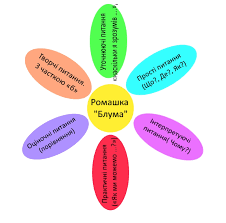 Ромашка Блума.Інструмент розроблений за педагогічним принципом таксономії (від грец. –порядок і закон) американського психолога Бенджаміна Блума та його шести рівнів учбових цілей в когнітивній сфері: знання – розуміння – застосування – аналіз – синтез – оцінка.Прості/фактичні (на перевірку пам’яті): що…? Де…? Коли…?Уточнюючі: ти вважаєш, що…? Тобто ти сказав, що…? Ти бачиш це так?Пояснюючі: чому…? Що мається на увазі…?яка головна ідея…?Творчі, де є елемент прогнозу/припущення: а що, якби…? Як би покращили…? Запропонуйте альтернативу…Оцінювальні: чим щось відрізняється від іншого? Наскільки цінними є…? Як би ви визначили/аргументували…? Яке судження ви можете зробити з приводу…? тощо.Практичні, що мають висвітлити зв’язок теорії з життям: де це застосовується у повсякденному житті? Як це можна використати на практиці?Орієнтовні питання:Що таке мислення? Що таке критичне мислення?Для чого людям застосовувати критичне мислення? Яке бачення критичного мислення у вас?Чому варто застосовувати критичне мислення? Яка основна думка закладена у процесі критичного мислення?Що буде відбуватися при використанні критичного мислення? Чим спосіб звичайного мислення відрізняється від критичного?Як застосовувати елементи критичного мислення у повсякденному житті?Питання оформлюються у вигляді «ромашки Блума» (де на кожній пелюстці –відповідне питання) та дається на опрацювання в командах.Вправа «Свіжий погляд»Мета: розвиток вміння робити всебічний аналіз, бачити у звиклих речах незвичні ракурси.Метод:групова дискусія, мозковий штурм.Тривалість: 15 хв.Опис. Тренер просить учасників пригадати українську народну казку «Колобок» або зачитує її. Безліч таємниць приховують у собі казки, які ми багато разів чули, але ніколи не замислювалися, чому відбуваються ті чи інші події, навіщо персонажі роблять ті чи інші вчинки, чим пояснюється їхня дивна поведінка.Усі ви, звичайно, пам’ятаєте казку про Колобка. На її прикладі я пропоную вам повправлятися в критичному осмисленні інформації. Для цього ми за правилами мозкового штурму дійдемо істини, знайшовши відповіді на такі запитання:Про що ця казка?Хто такий Колобок?Для чого його зробили?Ваше коротке резюме казки. ( Відповіді учасників записуються на аркуші паперу формату А3, що висить на дошці). Підсумок завданняТренер: Наведені запитання – це запитання на інтерпретацію. Кожен може інтерпретувати події по своєму, потрібно лише знайти відповідні аргументи. Щось можна знайти в тексті, а щось домислити. І не варто забувати, що цінність відповідей у їхній правдоподібності ( у випадку казки) , доступності ( зрозумілості) й доречності.Інформація. В кінці казки колобка з’їли він виконав своє призначення. Ця казка про наслідки порушення заборони. Про втрату пильності. Про стереотипність поведінки. Колобок вважав, що модель поведінки, яка була успішною кілька разів поспіль, є ефективною завжди. Життя вчить нас бути гнучкими, використовувати різноманітні способи вирішення проблем, бути у постійному пошуку.Вправа «Думай нестандартно!»Мета: активізація мислення, розвиток творчого потенціалу,усвідомлення бар'єрів, які заважають виявленню креативності.Метод: творча робота.Тривалість: 5-10 хв.ЗАВДАННЯ 1. Подивіться на рис.і  скажть, що ви бачитe?Iнформація. Якщо мислення спрямувати на пошук єдиної правильної відповіді, тоді людина обмежує себе в подальших пошуках нових ідей. Наприклад, поглянувши на малюнок, можна вирішити, що це два кола, і зупинитися. А можна продовжити розмiрковування  і дoповнити відповідь варіантами: варене яйце на тарілці, капелюх згори,орбіта Меркурія і Венери, цоколь електричної лампи, більярдна куля. Що ще? Найкращий слосб відшукати гарну ідею – мати багато ідей. Важливо не зупинятися на першій, продовжувати пошуки! Пам'ятайте, що Т. Едісон перш ніж винайти електричну лампочку, випробував понад дві тисячі інших способів.ІІІ. Заключна частина.Вправа «ДВІ ПРАВДИ, ОДНА БРЕХНЯ».Мета: повторення пройденого матеріалу.Метод: групова дискусія.Тривалість: 15 хв.Ресурси: стікери, ручки.Опис. Кожен учасник отримує 3 стікери, Протягом 2-3 хв треба придумати два правдивих і одне помилкове твердження з тематики тренінгу (або тематичного блоку), записати їх на стікерах (окреме твердження на окремому стікері). Охочі зачитують, а група визначає, яке з них помилкове.Очікування. Завершальна частина.Мета: усвідомлення результатів «Що здобули протягом тренінгу?», «Наскільки справдилися очікування»Метод: модерація.Тривалість: 10 хв.Ресурси: фліпчарт, маркери, стікери.Опис. «Підходить до завершення наш з Вами тренінг. Ми всі плідно і ефективно попрацювали. Всі великі МОЛОДЦІ. Час підсумувати все що було сказано, зроблено…• Що взнали протягом тренінгу?• Чого навчилися?• Що ще хочете взнати/навчитися?• Якщо б довелося вдруге взяти участь у тренінгу тієї ж тематики, якими би були ваші очікування?Вправа «Щасливо!»Мета: створення позитивного настрою наприкінці тренінгу.Метод: рухлива вправа.Тривалість: 1 хв.Рівні Контрольна група Контрольна група Експериментальна група Експериментальна група Кількість У % Кількість У % Ініціативно-творчий1555,51659,2пошуково-виконавчий725,9725,9репродуктивно-відтворювальний518,5414,8Рівні Контрольна група Контрольна група Експериментальна група Експериментальна група Кількість У % Кількість У % Ініціативно-творчий 518,5414,8пошуково-виконавчий933,3829,6репродуктивно-відтворювальний1348,11555,5Рівні Контрольна група Контрольна група Експериментальна група Експериментальна група Кількість У % Кількість У % ініціативно-творчий725,9622,2пошуково-виконавчий1140,71140,7репродуктивно-відтворювальний933,31037,1Рівні Контрольна група Контрольна група Експериментальна група Експериментальна група Кількість У % Кількість У % Ініціативно-творчий 518,5622,2пошуково-виконавчий1140,71244,4репродуктивно-відтворювальний1140,7933,3Компоненти Рівні у %Рівні у %Рівні у %Рівні у %Рівні у %Рівні у %Ініціативно-творчийІніціативно-творчийпошуково-виконавчийпошуково-виконавчийрепродуктивно-відтворювальнийрепродуктивно-відтворювальнийКГЕГКГЕГКГЕГМотиваційно-емоційний 55,5	59,225,925,9	18,514,8Когнітивний 18,514,833,329,648,155,5Вольовий 25,922,240,740,733,337,1Діяльнісно-творчий 18,5	22,240,744,4	40,733,3Узагальнені дані 29,629,735,235,335,235Рівні КГ на констатувальному етапі у %КГ на формувальному етапі у %ЕГна констатувальному етапі у %ЕГ на формувальному етапі у %ініціативно-творчий55,559,259,262,9пошуково-виконавчий25,925,925,929,6репродуктивно-відтворювальний18,514,814,87,4Рівні ЕГ на констатувальному етапі у %ЕГ на формувальному етапі у %КГна констатувальному етапі у %КГ на формувальному етапі у %ініціативно-творчий14,822,218,522,2пошуково-виконавчий29,640,733,337репродуктивно-відтворювальний55,537,148,140,8Рівні ЕГ на констатувальному етапі у %ЕГ на формувальному етапі у %КГна констатувальному етапі у %КГ на формувальному етапі у %ініціативно-творчий22,233,325,929,6пошуково-виконавчий40,748,240,744,4репродуктивно-відтворювальний37,118,533,326Рівні ЕГ на констатувальному етапі у % ЕГ на формувальному етапі у %КГна констатувальному етапі у %КГ на формувальному етапі у %ініціативно-творчий22,229,618,522,2пошуково-виконавчий44,451,840,744,4репродуктивно-відтворювальний33,318,540,733,3Рівні КГ на констатувальному етапі у % КГ на формувальному етапі у %ЕГна констатувальному етапі у %ЕГ на формувальному етапі у %ініціативно-творчий29,633,329,737пошуково-виконавчий35,237,935,345,5репродуктивно-відтворювальний35,228,73517,5ПІБВеселий Веселий Сумний Сумний Наляканий Наляканий Сердитий Сердитий Здивований Здивований МПМПМПМПМППІБВеселий Веселий Веселий Сумний Сумний Сумний Зляканий Зляканий Зляканий Сердитий Сердитий Сердитий Здивований Здивований Здивований ПРМППРМППрМППРМППРМППІБВесело Весело Сумно Сумно Налякано Налякано Сердито Сердито ЗдивованоЗдивованоПІБРадість  Радість  Сум Сум Страх Страх Гнів  Гнів  Подив Подив МПМПМПМПМППрізвище, ім'я дитини Відповіді дитини Прізвище, ім'я дитини Відповіді дитини Критерій Кількість балів особисті УНДособисті УНДЗдатність до ціннісно-смислової орієнтації 1-3Уміння орієнтування у соціальних ролях та стосунках1-3 регулятивні УНД регулятивні УНДуміння самостійно виділяти та формулювати пізнавальні цілі, 1-3уміння добирати найефективніші способи розв’язання завдань з урахуванням певних умов1-3вміння самостійно оцінювати види діяльності на уроках1-3 пізнавальні УНД пізнавальні УНДУміння самостійно створювати алгоритми діяльності під час вирішення пошукових та творчих проблем, 1-3Уміння виявляти ініціативу та самостійність у ході різноманітної дитячої діяльності1-3 комунікативні УНД комунікативні УНДвисокий рівень  комунікативної компетентності1-3Всього 8-24Місяць Тема Мета Уміння Опис діяльності учнів БерезеньУрок з теми «Оповідання «Літавиця» Наталії Бонь»Ознайомити школярів з творчістю Н.Бонь, народними повір’ями про літавицю. прагнення брати участь у діяльності, навчанні, читати твори та їх аналізувати; усвідомлення значення пізнання, творів літератури; бажання дізнатися більше; позитивні емоційні переживання; захоплення, задоволення від діяльності та читання творів;  швидкість, гнучкість, оригінальність мислення;  наполегливість, зосередженість у  пізнанні; рішучість, завзятість у діяльності;  творчість  у пізнавальній діяльності.І етап: диференційована перевірка домашнього завдання.Під час роботи з школярами третьої  групи акцентують увагу на прочитуванні оповідання та відповідях на репродуктивні запитання типу «Чи сподобався твір?», «Які головні герої твору?», «Який настрій викликало прочитання оповідання?» та ін. Під час перевірки творчих робіт дітям першої групи пропонують прочитати вголос. Домашнім завданням було написати продовження оповідання або змінити його кінцівку. Декілька текстів заслухують на уроці. Інші школярі з допомогою вчителя рецензують твори учнів високого рівня пізнавальної активності. II етап: диференційоване повторення вивченого матеріалу. На цій фазі під час актуалізації знань діти третьої групи пригадують визначення оповідання, а школярі першої та другої груп наводять приклади інших вивчених оповідань різних авторів, порівнюють оповідання та казку, оповідання та байку, оповідання та вірш. Спільно узагальнюють характерні ознаки оповідання, відшукуючи їх у творі. На наступному етапі уроку здійснюють спільну постановку навчальної мети. Учні повинні з опертям на завдання сформулювати мету уроку: «Ми сьогодні дізнаємося про творчість Наталії Бонь та прочитаємо її оповідання «Літавиця».IV. МОТИВАЦІЯ НАВЧАЛЬНОЇ ДІЯЛЬНОСТІ. ПОВІДОМЛЕННЯ ТЕМИ І МЕТИ УРОКУ1. Етап до текстової діяльності.(Робота в парах) Вставити пропущені букви.  1) Повідомлення теми уроку.«Як..и я н.. була пис..мен..ицею,я б освоїла п..триківс..кий ро..пис і малювала б».Школярі виписують слова: письменницею, петриківський, розпис. Вчитель ставить запитання: Як можна класифікувати ці слова?  (на 2 групи за орфограмами – написання м’якого знака та  слова з префіксами роз-без.- Такі слова про себе сказала відома сучасна українська письменниця  Наталія Бонь.Потім учні вставляють у записані на дошці слова літери та самостійно формулюють тему уроку. Далі можна запропонувати анаграму. ПППППППППППППЛАААААААААІАААААКККККККККТКККККРРРРРРРРРАРРРРРРРСССССССССВССССССДДДДДДДДДИДДШШШШШЦШШШББББЯБББББББББ(Літавиця).Діти зможуть побачити слово «Літавиця». Потім усі разом відкривають підручники та звіряють свою гіпотезу з припущенням. Розгляньте сторінку с. 63 підручника  та сплануйте свою сьогоднішню діяльність на уроці. Будемо відкривати нові знання чи повторюватимемо вивчене?На наступному етапі сприймання й усвідомлення нового матеріалу можна запропонувати учням знайти інформацію про письменницю Наталію Бонь. Або під час прослуховування інформації від учителя сформулювати різного рівня запитання. Наталія Бонь – сучасна українська дитяча письменниця, поет. Народилася 10 червня 1956 р. Закінчила Київський педагогічний інститут за  фахом «дошкільна педагогіка та психологія». Живе та працює зараз  практичним психологом в ЗДО «Струмочок» у м. Золотоноша Черкаської обл. Автор творів: «НЛО за селом»,  «Карамелька», «Кольорові небилиці», «Бізнесбойз із Веселівки», «Морозиво в кишені», «Для чого сходить сонечко» та ін.. Діти можуть поставити запитання: Які з творів письменниці є найбільш популярними? Яка основна проблематика творів авторки? Які з творів читали інші учні? На наступному етапі відбувається спільне вивчення нового матеріалу.Новий теоретичний матеріал слід давати не в готовому вигляді, а через єдине для всіх пізнавальне завдання, до якого учні підуть шляхами відповідно зі своїми можливостями.Можливе пояснення нового матеріалу здобувачем високого рівня пізнавальної активності  (формуються комунікативні УНД), який готує до уроку інформацію про письменницю. Далі учні ІІ та ІІІ груп самі зачитують текст твору. В той час школярі першої групи відшукують у ньому ознаки оповідання та доводять, що твір  є оповіданням: твір є невеликим за обсягом та прозовим, у ньому зображено одну подію  з життя трьох головних персонажів: Дениска, Павлика та Олесі. Сюжет у творі чіткий за побудовою, адже розповідається про реальні події з життя школярів та кумедну ситуацію з Літавицею, знайомство з дівчинкою Олесею, яку вони помилково прийняли за Літавицю. Діти другої групи отримують як завдання знайти в словнику тлумачення незнайомих слів: мережані, компромат, привид, шибеник, спориш.Учні першої групи повинні висловити передбачення, про що може бути твір з назвою «Літавиця». Зі здобувачами третьої  групи працює вчитель. Вони перечитують твір ланцюжком. Далі вони виконують завдання з підручника: читають абзац, у якому йдеться про Літавицю. Намагаються осмислити, чому Дениско та Павлик  хотіли її спіймати та як вони вирішили це зробити. Складання плану твору у парах, обгрунування, чому твір є оповіданням, а не казкою. Школярі повинні пригадати ознаки казки, знайти схоже та відмінне у казці та оповіданні як жанрах літератури: у казці змальовуються події вигадані, а у оповіданні  - реальні, у казці, як і у оповіданні є декілька героїв та лінійний простий сюжет. V етап: диференційоване закріплення.Вчитель по-різному працює з учнями, що належать до різних груп: учні I групи переважно працюють самостійно, вчитель виступає у ролі консультанта. Учням II групи пропонуються більш детальні коментарі та роз'яснення щодо способів виконання навчальних завдань. Учням III групи приділяється більше уваги, що, проте, не скасовує необхідність організації самостійної роботи учнів цієї групи.Обов'язкові завдання  роблять учні всіх груп самостійно: кожна група отримує завдання для самостійної роботи. Групам пояснюють можливі труднощі, які «підстерігають» їх. На етапі закріплення теми учні І групи самостійно: вони самі придумують запитання до оповідання, школярі II групи на них відповідають, а учні III групи у парах також працюють самостійно, створюючи продовження твору, лише з обов'язковою подальшою взаємоперевіркою.Потім учням III групи пропонується самим намалювати власні ілюстрації до твору, а також прокоментувати їх. Завдання для дітей IІ групи ускладняється: потрібно самим придумати заголовки до цих ілюстрацій. Учням І групи необхідно знайти прислів’я, яке б відображало б основну думку твору.Виразне читання твору вчителем.-Про що йдеться в цьому тексті?      Словникова робота.     Тлумачення слів Гермес, прадавній, Літавиця, мережаний, компромат.  ФізкультхвилинкаВиразне читання учнями оповідання. Заповнення таблиці Аналіз змісту тексту.хто така Літавиця? Чим вона зацікавила дітей? Хто головні герої твору? Чому хлопці хотіли її спіймати? Як вони вирішили це зробити? Ким насправді виявилася дівчинка, яку прийняли за Літавицю?На кого з героїв ви хотіли б бути схожими? Яка ідея твору? Вправи на розвиток уважності.Гра «Третій зайвий у творі» Назвати зайве слово у ряду і пояснити, чому воно зайве.Навушники, чобітки, мопед. (мопед) Гра «Взаємні запитання»Учні придумують у парах запитання до тексту та ставлять їх одне одному. VI. Узагальнення і систематизація знаньІнсценізація фрагмента оповідання.VII.Підсумок уроку.Що нового ви дізналися на уроці?Чи справдилися ваші очікування стосовно уроку? Березень Урок з теми «Ігор Січовик «Бабуся мого дитинства»Ознайомити школярів з творчістю І.Січовика, сформувати потребу у любові до близьких, шанобливе ставлення до рідних прагнення брати участь у діяльності, навчанні, читати твори та їх аналізувати; усвідомлення значення пізнання, творів літератури; бажання дізнатися більше; позитивні емоційні переживання; захоплення, задоволення від діяльності та читання творів;  швидкість, гнучкість, оригінальність мислення;  наполегливість, зосередженість у  пізнанні; рішучість, завзятість у діяльності;  творчість  у пізнавальній діяльності.1.	У народі говорять: “Слова щирого вітання дорожчі частування”. То ж  поверніться до гостей, і скажіть їм: Добрий день!!А зараз покажіть мені свій настрій. А мій такий……Хочу, щоб на уроці ви були впевнені в собі й задоволені собою. А людина тільки тоді може бути задоволена, коли досягає певних успіхів, долаючи перешкоди.Пропоную вам:•	Не просто слухати, а чути;•	Не просто дивитися, а бачити;•	Не просто читати, а й запам’ятовувати, щоб потім вміти розповісти.Сподіваюся, що ми зуміємо створити на уроці ситуацію успіху. Щоб наша праця була вдалою, слід дотримуватися певних правил. Пригадаймо їх.1.	Правило підведеної руки.2.	Дружня співпраця у парах та групах.3.	Уважно слухати вчителя та дослухатися один до одного.4.	Активно і творчо працювати.-	Хто багато читає - той багато знає. То ж часу не гаймо і на гостину до казки вирушаймо.Сьогодні на вас чекає різноманітна і дуже цікава робота. Ви повинні бути активними та уважними. Працювати будемо під девізом: 2.	Вправа «Очікувані результати»-	Цікаво, а що кожен з вас чекає від уроку? Продовжіть вислів «Цей урок навчить мене…»:	виразно читати;	поважати думку своїх товаришів;	визначати головну думку твору;	творчо працювати, розвивати мислення, пам’ять;	визначати головну думку твору;	характеризувати героїв казки.3.	Перевірка д\з-	Нагадайте мені домашнє завдання (складання плану до твору «Літавиця»). Учні зачитують свої варіанти плану. ІІ. Підготовка до сприйманні нового матеріалу.Актуалізація опорних знань.Сьогодні ми з вами поговоримо про цікаву особистість. Щоб зрозуміти, про кого я буду розповідати, вам треба розгадати анаграму.Рогі Овиксіч (Ігор Січовик) Учні І групи презентують інформацію про І.Січовика. Ігор Прокопович Січовик (17 червня 1945, Велицьк) — український письменник.Народився 17 червня 1945 р. на Волині у селі Велицьку Ковельського району в родині сільських вчителів.Виріс на Херсонщині, де й закінчив середню школу. Робітничу спеціальність здобув у Кривому Розі. Пройшов армійську службу. Навчався на Вищих літературних курсах при Літературному інституті в Москві. Член Національної Спілки письменників України з 1978 року.Пише з 12 років. Видав три книжки сатири та гумору для дорослих («Жертва моди» 1972, «Зачарована шістка» — 1978, «Азбука для дорослих» — 1985) та чотири десятки книжок для дітей, чимало з яких побачили світ у «Веселці», «Грайлику», «Детской литературе», «Спалах», «Богдан». Упорядкував навчальні збірники для молодших школярів, такі, як «Виручалочка» (десять видань), «Кобзарик» (три видання), «Дивокрай», «Дитячі ігри та розваги», «Веселі історії», «Що не звір, то дивина», «Веселі віршики», «Весела компанія», «З нами весело усім», «А що в мішку?», «Торбинка сміху», “Пухнасті друзі, «Віршики для дітей». Є автором підручників для позакласного читання «Першокласник» і «Сонячне перевесло», близько трьохсот ігор з буквами і словами «Словограй» і «Мовограй», збірників для дошкільних навчальних закладів «Світлячок», «Чеберяйчик», «Дошкільнятко». Видав книжки для найменших читачів «Математичні ігри», «Веселий задачник», «Таємниця десяти невідомих» та книжку «Весела школа». 2006 року окремими виданнями побачили світ такі книжки: «Веселі загадки», «Казки та казочки», “Спритні пальчики, «Котячі дражнилки», «Тисяча скоромовок». Друкував твори у понад ста збірниках. Чимало дитячих творів Ігоря Січовика вивчають у початковій школі. Вони містяться у «Букварях», хрестоматіях, читанках і методичних розробках.2003 року письменник створив і видав книжкою повість «Неймовірні пригоди барона Мюнхгаузена в Україні». Знаменитий німецький герой потрапляє в Україну, де пристає до козацького війська. Більшість його пригод, про які він хвацько розповідає сам, відбуваються у поселенні, де він мешкає, а також на всій території України, зокрема й у Києві. Автор бачить Україну очима іноземного героя — це дає йому можливість уважніше придивитися до тогочасних подій, показати полярні риси характеру українців. У повісті широко використовується український фольклор, демонологія, описано традиції, звичаї і побут наших предків. Головний герой твору — гумор, пригоди, оптимізм. Автор прагне привернути увагу не тільки іноземців, а й самих українців до величної історії України, яка, за висновками очевидців, була чи не найромантичнішою у світі. 2003 року Ігор Січовик написав сатиричну політичну повість «Дурилло»(Сповідь президентського песика).Школярі 2 групи придумують запитання за біографією письменника для вікторини для гри  «Що? Де? Коли?».Гра «Сонечко» Впишіть слова у промінці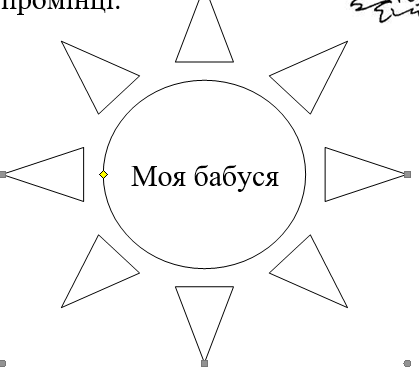 ІV. Мотивація навчальної діяльності.  Повідомлення теми і мети уроку.Прийом «Передбачення»За змістом діяльності відгадати тему та сформулювати мету уроку. 1.	Виразне читання оповідання учнями 2 групи. -Про що йдеться в цьому тексті?      2. Словникова робота.   Талант, чемпіон, спортивна кар’єра, Божа іскра. Учні 3 групи шукають у словниках визначення слів.   ФізкультхвилинкаВиразне читання учнями.Гра «Диктор телебачення»Читати текст, періодично відриваючи погляд, щоб подивитися на глядачів.Вибіркове читання. Аналіз змісту тексту._ Чи сподобався вам твір? Чому?Хто з героїв вразив? Сподобався? Яка тема твору? Чи можна вважати цей твір казкою? Чому? -	Що шукала бабуся у хлопчика?-	А що таке талант?Дискусія «Чи потрібен людині талант і чи можна його розвивати?»Вправи на розвиток уважності.3.	Вправа «Інтерв’ю».Учні задають запитання, а хтось один відповідає.VI. Узагальнення і систематизація знаньГра «Обличчям до обличчя»Учні повертаються один до одного у парі і переказують текст.Робота над вдосконаленням техніки читання.Гра «Буксир»Створюється пара з «сильнішого» та «слабшого» учнів. «Сильніший» учень веде у читанні, а «слабший» намагається досягти темпу читання «сильнішого» учня.Сенкан до слова талантЗдібності Особливий, унікальнийРозвиває, допомагає, окриляєДається кожному Обдарованість VII.Підсумок уроку.Незакінчене речення На уроці я дізнався….Мені цікаво було..Я для себе зрозумів…Д/З Скласти план до оповідання, ст.70, впр.3Березень Позакласне читання «Сміливість – половина перемоги» (за оповіданням В.Нестайка «Жевжик» Ознайомити школярів з творчістю В.Нестайка, сформувати потребу у пізнанні, читанні творів прагнення брати участь у діяльності, навчанні, читати твори та їх аналізувати; усвідомлення значення пізнання, творів літератури; бажання дізнатися більше; позитивні емоційні переживання; захоплення, задоволення від діяльності та читання творів;  швидкість, гнучкість, оригінальність мислення;  наполегливість, зосередженість у  пізнанні; рішучість, завзятість у діяльності;  творчість  у пізнавальній діяльності.Проблемна ситуація – чи потрібна сміливість  кожному? Як її розвивати? Бесіда на тему «Що таке сміливість?» І. Організація класу. II. Перевірка домашнього завдання.1.	Прочитати в особах зустріч хлопчика з Гномом (Хлопчик,Гном, автор)а)	Який був хлопчик Валь?б)	Яке найзаповітніше бажання було в нього?в)	Хто допоміг хлопчику (Гном і дятел)2.	Роз'єднати і прочитати слова. Яку новину приніс дятел?Чому навчає твір? Що засуджує?ІІІ. Вправи на підвищення швидкості читання і розвиток мислення.1.	Вправа, що сприяє формуванню швидкої реакції на слово.Гра «Хто це?»	Дивує, змінює, перетворює, чарує, чаклує -...(чарівниця)	Майструє, підковує, виготовляє, розплавляє, кує -...(коваль) 	Обмірює, шиє, кроїть, перешиває, ріже -... (кравець)2.	Читання прислів'я на одному мовному видиху(Учні з дошки читають прислів'я фразами на одному видиху).Дарма, що гора висока: наважишся - подолаєш. Дарма, що ворог сильний: Насмілишся - подолаєш.-	Як ви розумієте це прислів'я?IV. Повідомлення теми уроку-	Саме темі сміливості присвячено оповідання  Всеволода Нестайка«Жевжик»(Інформація про письменника (підготувала  учениця)-	Всеволод Зіновійович Нестайко народився ЗО січня 1930р.в м. Бердичеві Житомирської обл. в сім'ї службовця.Закінчив філологічний факультет Київського університету.Перші оповідання надруковані в журналі «Барвінок».Ми уже знайомились з творами В. Нестайка у 2 класі «Руденький», а у 3 кл. уривки з повісті-казки «В країні сонячних зайчиків» (Виставка творів).У нашій бібліотеці є твори цього письменника. Зверніть увагу на виставку літератури творів Всеволода Нестайка. Пропоную прочитати ці твори бо вони розповідають про цікаві історії життя дітей нашого віку.V. Опрацювання казки В. Нестайка «Жевжик».1. Робота над заголовком.- Чи доводилося вам чути слово «Жевжик»?- Прочитайте пояснення на слайді. Чи можете передбачити, про кого буде це оповідання?2. Словникова робота.а)	химерні	заторохтів	Кривошипшануйся	тероризують	Закаблуканіскілечки	дивовижні	Здоровилочудернацькі	недугою	ПшикЧитання кожної колонки зверху вниз «луною» за вчителем, знизу вверх «буксиром» із сусідом по парті.б)	Доберіть синоніми до слів аніскілечки (зовсім), глузував(насміхався), недуга (хвороба)-	Які слова, серед даних, синоніми? (Химерні, чудернацькі, дивовижні). -	Поміркуйте, чому усі слова останнього стовпчика прописані з великої букви? За що люди отримати такі імена? 3. Первинне  ознайомлення з твором. Перевірка первинного сприймання. Читання комбінованим способом: почергово учитель та учні. Відтворення змісту за такими запитаннями:-	Де відбувалися події?-	Хто дійові особи твору?-	Хто з них, по-вашому негативні персонажі?4.Вибіркове читання. Робота над змістом.- Прочитайте де і коли народився Жевжик. Що дізналися про бабу Горобчиху?-	Як виглядав казковий хлопчик? Чому баба Горобчиха дала йому таке ім'я? Хто були його батьки?-	Прочитайте, якої вдачі був Жевжик.-	Знайдіть пояснення імен жителів села. Як вони характеризують їхні вдачі?-	Прочитайте описи тих, хто тероризував село.-	Чому диваків ці не могли дати відсічі бандитам? Як вони самі це пояснювали.-	Прочитайте, як Жевжик почав давати відкоша бандитам?-	Як його вчинок вплинув на диваківців?-	Прочитайте опис втечі бандитів.-	Поміркуйте, чому Жевжик зник? Де він з того часу «опинився»Фізкультхвилинка (Під фонограму учні виконують пісню на мелодію «Если добрый ты» з мультфільму про кота Леопольда.)Доброта душі - сонця промінець,Має людям у серця світити.Доброті людській - не прийде кінець,Якщо будуть добрими діти.Людям усміхнись, подаруй тепло -Стане із зими літо.Щоби на землі смутку менш було,Добрими мають бути діти.Тож давайте всім дарувати тепло,Усмішки прості й щирі.І на всій землі відразу зникне зло -Будем жити в злагоді і мирі.5. Вправа на розвиток швидкості читання.а)	 Гра «Хто читає уважніше?»-	На що було схоже волосся у Жевжика? (наче стигле жито)-	Як воно стирчало? (як голочки в їжачка)-	Які у нього були очі? (сині-сині)-	Як Жевжик гойднувся на гілці? (мов акробат в цирку)б)	  Гра «Хто читає швидше?»-	Знайдіть абзаци зі словами: Козі Мекекеші; твоя мама -Казка; вколов шилом одного і другого; Жевжик оселився.в) 	Гра «Дочитай речення» (Робота в парах по рядах)-	Знайдіть і дочитайте речення записані на дошціІ ряд.«Він народився сонячного...» «Волосся у жевжика було...» «Але шануватися...»ІІ ряд.«Недарма село...» «Аж раптом...» «Виявилося що ці...»ІІ ряд.«Жевжик тихцем...» «Коли з ворога...» «Побачивши таке,...» «Відтоді, малюючи...»6.	Стислий переказ твору (за опорними реченнями, що на дошці. По рядам послідовно учні переказують)7.	Визначення основної думки твору- Які якості хлопчика допомогли йому справиться з бандитами? Як його вчинок змінив диваківців?Прислів'я: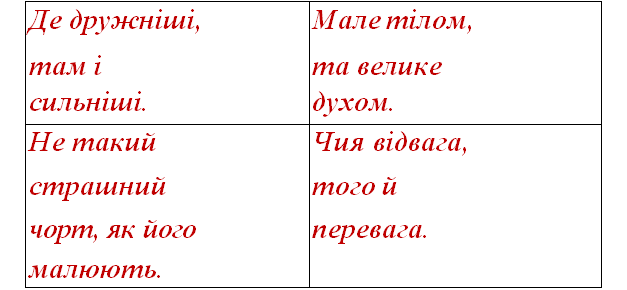 -	Яке прислів'я може бути головною думкою твору?-	Чого вчить оповідання ? У яких словах виражена його головна думка? Прочитайте.-	Поміркуйте, що у творі казкове, а що нагадує життя.-	Порівняйте зміст твору і прислів'я, яке читали на початку уроку.-	Зверніть увагу на малюнок. Який епізод  на ньому відтворений?8.  Робота в зошитах. Складання плану (в групах) План.1.	Баба Горобчиха.2.	Жевжик.3.	Сусіди.4.	Бандити Сявка і Здоровило.5.	Сміливість половина є перемоги.6.	Втеча бандитів.7.	Де оселився Жевжик.9. Гра «Небо і земля» Мовчазне читання.- Знайдіть в тексті вислови, що звучать як прислів’я.VІ. Підсумок-	Чого навчає оповідання ?-	Що схвалює? Що засуджує?VII. Домашнє завдання. Читати і відповідати на запитання. Намалювати епізод, який найбільше сподобався.Березень Урок з теми «Джеремі Стронґ «Пиріг Дружби»Ознайомити школярів з творчістю Д.Стронга, сформувати потребу у пізнанні, читанні творівпрагнення брати участь у діяльності, навчанні, читати твори та їх аналізувати; усвідомлення значення пізнання, творів літератури; бажання дізнатися більше; позитивні емоційні переживання; захоплення, задоволення від діяльності та читання творів;  швидкість, гнучкість, оригінальність мислення;  наполегливість, зосередженість у  пізнанні; рішучість, завзятість у діяльності;  творчість  у пізнавальній діяльності.Я щасливий, що пишу саме для дітей і залучаю їх до читання.                                                                                                             Дж. СтронгХід урокуI.Організація початку уроку.II.Актуалізація опорних знань. -Діти, що ви знаєте про Великобританію?- Які англійські письменники вам відомі?III.Засвоєння нових знань.  1.Слово вчителя. А з творчістю якого письменника ми познайомимося сьогодні ви дізнаєте, відсканувавши цей QR-код.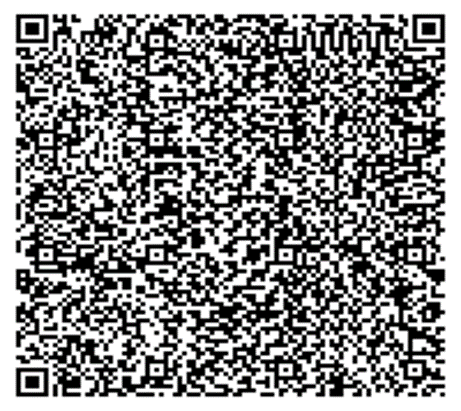 Проблемна ситуація – чи потрібен  кожному друг? Що таке дружба? Чи потрібно уміти дружити? Бесіда на тему «Хто  такий друг?» ІV.Мотивація навчальної діяльності.  Повідомлення теми і мети уроку.Так,  ми познайомимося з творчістю Джеремі Стронга, одного з найпопулярніших митців сучасної дитячої літератури.    Д. Стронг – автор більш як 70 творів для дітей. Його книги з захопленням читають дорослі й діти не лише в Англії, а й по всьому світу. Українські читачі теж мають змогу познайомитися з дивовижним світом книг Д. Стронга завдяки перекладачам    В. Мороз, О. Стадник.У чому ж таємниця майстерності та успіху письменника, з-під пера якого з’явилася сотня книжок? Дати відповідь на це запитання ми спробуємо сьогодні на уроці.4. Повідомлення учня (випереджальне індивідуальне завдання)Джеремі Стронґ – представник сучасної англійської літератури, зокрема він добре відомий як автор численних книжок для дітей та юнацтва. Його творам властивий своєрідний легкий стиль, лагідний гумор, зрозумілі та смішні для дітей ситуації, у які втрапляють його персонажі, та цікаві, небувалі сюжети. А додайте до цього добре серце, учительську любов до дітей та активну організацію та участь у багатьох літературних подіях для молодих читачів та письменників, і ви отримаєте одного з найулюбленіших дитячих письменників Великої Британії. Перш ніж стати письменником, Джеремі Стронґ працював пекарем і начиняв близько 1000 пиріжків джемом щоночі. Після закінчення Йоркського університету працював вчителем початкової школи. В 1991 покинув викладання і повністю присвятив себе письменництву. В Україні перекладами його творів з 2005 року опікується львівське Видавництво Старого Лева, що спеціалізується на дитячій літературі.5. Слово вчителяГоловні герої книг Джеремі Стронга- це реальні люди або тварини. «Я пишу тільки веселі книжки. Британські книжки на полицях книгарень розкладають за віком. Якщо розділяють за автором, то мої потрапляють у рубрику «Книжки Джеремі Стронґа» або ж просто за абеткою. Для мене моя серійність полягає в тому, що я не можу писати серйозних книг, бо за кілька сторінок мені стає нудно, автоматично вигулькують жарти і жанрово книжка знову перетворюється на якусь комедію. Тому «Читання для реготання» – цілком адекватна назва.Ця серія краща, ніж просто поділ книжок за віком – тому що на полицях бібліотек і книгарень мої книжки потрапляють у категорію «від 5 до 8 років», тобто батьки автоматично не куплять їх дитині, яка має менш ніж п’ять років, а дев’ятирічний читач, побачивши табличку «від 5 до 8», теж скаже: «Я вже великий, я не читатиму цього». Це проблема для автора, тому значно краще «Читання для реготання». (з інтерв’ю з Дж.Стронгом) Так, оповідання з книги, яку ми сьогодні прочитаємо, він присвятив вчительці Джейн, яка є прототипом героїні.6. Робота над текстом твору         6.1. "Мозковий штурм"                - Як ви розумієте назву книги?                -Що означає слово "гармидер"?                  Гармидер - відсутність або порушення ладу; безладдя, розгардіяш.      - Про яку школу йдеться у повісті Дж.Стронга «Гармидер у  школі»?1.	Виразне читання статті вчителем.-Про що йдеться в цьому тексті?      2. Словникова робота.     Гармидер. ФізкультхвилинкаВиразне читання учнями.Гра «Квіточка»Читає той учень, на парту якого впала квіткаЗа схемою зробіть висновки, хто займав у школі головне місце, а хто – другорядне.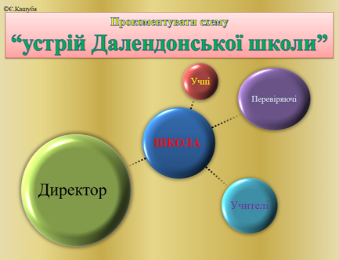 Вибіркове читання.Аналіз змісту тексту.– Чи сподобався вам твір? Яка тема оповідання? Доведіть, що це оповідання. Хто герої твору? Що запропонувала вчителька міс Гармидер зробити на уроці?• Що таке Пиріг Дружби?Прочитай, як діти вимішували тісто.• Про який чарівний інгредієнт говорила міс Гармидер?• Чи доводилося тобі вимішувати тісто? Розкажи.- Чому в школу завітала нова вчителька?- Чи справдилися ваші передбачення?- Яке враження справило на вас знайомство з директором Даледонської початкової школи містером Шрапнелем? Яка подія так схвилювала його?- Яким було ставлення директора Шрапнеля до дітей? ( «Але що таке діти для містера Шрапнеля?! Він командував школою , немов своєю власною приватною армією…»).- Чому секретарці школи місіс Штурх « почало здаватися, що ніхто не хоче навіть наближатися до їхньої школи»?- Що було написано в рекомендаціях міс Гармидер? («…може навчити кого завгодно і чого завгодно»).6.5. Вправа «Знайди епізод»Знайдіть в тексті епізод « Приїзд міс Гармидер до школи». Прочитайте." На розі вулиці звискнули колеса автомобіля - і з-за повороту виринула швидка допомога з увімкненими маячками і сиреною, яка ревіла голосом, що доводив до шалу. Усі зачаровано дивилися, як вона промчала повз школу. Навіть містер Шрапнель не втримався від того, щоби простежити, куди ж вона поїде. Раптом швидка допомога зупинилася, верескнувши гальмами, і на ній загорілися ліхтарі заднього ходу. Сирена і далі завивала. На боці водія опустилося віконце, у віконце висунулася рука, показуючи правий поворот. Тоді заревів мотор, зі скреготом увімкнулася передача, швидка допомога рвонула у в'їзну браму школи і, черговий раз звискнувши гальмами і шинами, зупинилася на автостоянці. З машини вискочила невисока постать, тягнучи за собою шість різнокаліберних торб, сумок і пакетів, причому половина їх вмісту висипалася на асфальт. Вона швиденько озирнулася, а тоді провела рукою по зачісці, яка нагадувала вороняче гніздо. Губна помада піднімаласядо половини одної з її щік, а тіні для очей були розмазані по більшій частині носа. Жінка люб'язно посміхнулася містерові Шрапнелю й пішла до нього через майданчик, похитуючись під вагою сумок.- Доброго ранку! - закричала вона ще звіддаля. - Який прекрасний ранок! Лілія Гармидер. Як ся маєте?- А... а... - почав містер Шрапнель. - Ця швидка допомога...- Надзвичайна, правда? Я купила її торік на розпродажу. І знаєте, досі все чудово працює: сирена, маячки..."- Яке враження справила на присутніх поява міс Гармидер?Гра «Інтерв’ю у автора» Діти об’єднуються у пари та ставлять запитання автору. 6. Вправи на розвиток уважності.Гра «Розвідники»Скільки разів зустрічається слово пиріг, дружба в тексті ?VI. Узагальнення і систематизація знаньСкладання асоціативного куща «Школа мрії»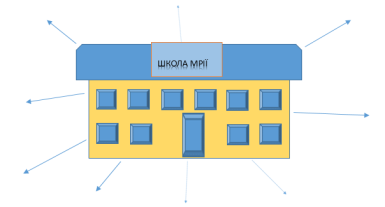 - Якою ви б хотіли бачити школу мрії?Стислий переказ .                     - Літати,як птахи. Майже, як птахи.                     -Пиріг Дружби. -Що таке « Пиріг Дружби» ? У чому його особливість ? ( « …Поділися ним з усіма у школі.»)- Чим закінчився « похід пирога» для присутніх у школі?Творча робота. «Рецепт пирога дружби»-  Якими, на вашу думку , можуть бути складові « Пирога Дружби» ? (Спільні захоплення, підтримка, взаємодопомога, щирість у стосунках)- Складіть рецепт пирога, користуючись зразком.Вправа« Коло думок»-Як змінилося шкільне життя з появою міс Гармидер ? До чого призвели ці зміни?Розмістіть у відповідному місці:строгість, сувора дисципліна, гра, розваги, веселощі, страх, одноманітність, нудно, цікавість, розвиток фантазії,очікування учнями зауважень, винахідливість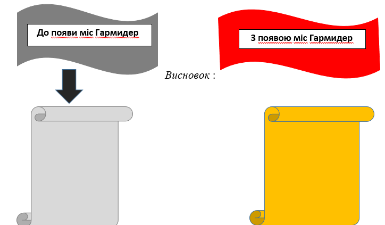 VII.Підсумок уроку.Метод «Мікрофон»-	 У чому успіх Міс Гармидер?-	Чому в рекомендаціях міс Гармидер було написано, що вона «може навчити кого завгодно і чого завгодно»?-	 Чи потрібні сучасній школі, зокрема директору, такий учитель як міс Гармидер?-	 На які думки наштовхнули вас прочитані твори?   VI.Домашнє завдання        Намалювати ілюстрації до твору, придумати фрази до них.Березень Урок з теми «Таємна змова, або не слід балакати з незнайомцями» Тетяна Стус (Щербаченко)Ознайомити школярів з творчістю Т.Стус, сформувати потребу у пізнанні, читанні творівпрагнення брати участь у діяльності, навчанні, читати твори та їх аналізувати; усвідомлення значення пізнання, творів літератури; бажання дізнатися більше; позитивні емоційні переживання; захоплення, задоволення від діяльності та читання творів;  швидкість, гнучкість, оригінальність мислення;  наполегливість, зосередженість у  пізнанні; рішучість, завзятість у діяльності;  творчість  у пізнавальній діяльності.Проблемна ситуація – чи потрібно розмовляти з незнайомцями ? ІV.Мотивація навчальної діяльності.  Повідомлення теми і мети уроку.Прийом «передбачення»За змістом діяльності відгадати тему та сформулювати мету уроку. Розповідь учнів 1 групи про Тетяну Стус Авторка, редакторка, дослідниця книжок для дітей, експертка з дитячого читання. Народилася на Луганщині в учительській династії, загальний педагогічний стаж якої перевищує 400 років. Закінчила Луганський державний педагогічний університет ім. Т.Г. Шевченка за спеціальністю «учитель української мови, літератури, зарубіжної літератури та народознавства». Сертифікований дитячий психолог. Авторка програм-інтенсивів із літературної освіти для дітей та підлітків. Член робочих груп МОН України з розвантаження та осучаснення програм «Літературне читання» та «Українська література». У професійному минулому – педагогіка, журналістика, керівництво редакціями й текстами. Серед записів у «трудовій» – книго-літературна періодика «Книжник-review», «Друг читача», «Київська Русь», «Соняшник», «Розкажіть онуку»…Авторка дівчачого бестселера «Панночка» (2007, 2008, 2010, 2012), оповідань «Пуп Землі, або Як Даринка світ рятувала» (2007), «Як не заблукати в Павутині» (2013), «Біла, Синя та інші» (2014), «Їжак Вільгельм» (2016), «Де Ойра?» (2017), «Письмонавтика» (2017), «День народження» (2017), «Таємна змова» (2018), «Моя Ба» (2018) та інших книжок (до 2016 року – під прізвищем «Щербаченко»). Співавторка збірок оповідань для підлітків «Чат для дівчат» (Видавництво Старого Лева, 2016) та «Окуляри і кролик-гном» («Братське», 2018).«Їжак Вільгельм» був відзначений найвищою книжковою щорічною нагородою – премією Президента України «Українська книжка року» (2016). Наступного року «Де Ойра?» була визнана найкращою книжкою для дітей у конкурсі «Еспресо. Вибір читачів». 2018 року книжка-картинка «Моя Ба» вийшла у фінал конкурсу «Еспресо. Вибір читачів».Від 2017 року співпрацює з видавництвом «Ранок». Тетяна Стус керівниця проектів: дбайливої серії для самостійного читання «Читальня» та серії книжок для «розвитку емоційного інтелекту дитини» «Слухай серцем».Гра «Передбачення»За назвою визначити, про що буде йти мова у творі. 1.	Виразне читання статті вчителем.-Про що йдеться в цьому тексті?      2. Словникова робота. Завважила, відьма,    злочинна особа. ФізкультхвилинкаВиразне читання учнями.Гра «Заєць і Вовк»Першим починає читати «Заєць». Коли він прочитає декілька слів, починає читати «Вовк». Він намагається наздогнати «Зайця». Гра припиняється, коли обидва учні читають одне й те саме.Вибіркове читання. Аналіз змісту тексту.Хто герої твору?Чому Дарця була надзвичайно уважною?Що розказала мама про обережність ?Яким був незнайомець? Як Дарця спостерігала за ним?Оціни поведінку дівчинки.Чи можна усім довіряти? Чому?Чому навчає твір?Яка ідея твору?Заповнити схему (робота в парах):6. Вправи на розвиток уважності.Гра «Дуель»Команди ставлять запитання одне одному за змістом прочитаного твору. Гра «Створення кадрів мультфільму» Учні у групах створюють кадри до твору. VI. Узагальнення і систематизація знань2.	Дати іншу назву оповіданню. 3.	Придумати епітети героям твору.Дай відповіді на питання з пелюсток ромашки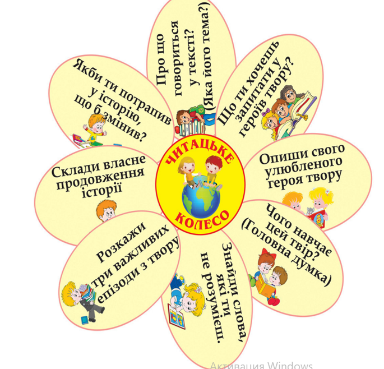 Складіть пам’ятку «Правила поводження з незнайомцями»VII.Підсумок уроку.Незакінчене речення Найбільше мені сподобалося ….Мене вразило.Я для себе зрозумів.Я для себе відкрив.. Д/з створення ілюстрації до твору. Переказування  твору.  Березень Урок з теми «Наша любов» Наталія Клевцова»Ознайомити школярів з творчістю Н.Клквцової, сформувати потребу у пізнанні, читанні творівпрагнення брати участь у діяльності, навчанні, читати твори та їх аналізувати; усвідомлення значення пізнання, творів літератури; бажання дізнатися більше; позитивні емоційні переживання; захоплення, задоволення від діяльності та читання творів;  швидкість, гнучкість, оригінальність мислення;  наполегливість, зосередженість у  пізнанні; рішучість, завзятість у діяльності;  творчість  у пізнавальній діяльності.1. Привітання. -	Доброго ранку, мої любі четвертокласники! Пролунав уже дзвінокВсіх покликав на урок -	До нас на урок завітали гості.  Тож давайте їх привітаємо.Посміхніться нашим гостям і побажайте (думками) здоров’я,  миру, добробуту, удачі…А я вам бажаю ось таких яскравих кольорів на день:Нехай сьогодні буде гарний настрій .( червона цеглинка)          Нехай сьогодні у вас буде спокій і рівновага.( оранжева)          Нехай всі завдання будуть легкі, ніби хмаринки.( жовта)Нехай поруч завжди будуть найрідніші люди.( зелена)Нехай сьогодні кожне завдання буде цікавим і несподіваним.( блакитна)І ось такі чарівні і яскраві будуть посмішки протягом усього дня.( синя)А це все поєднається у яскраву веселку емоцій та гарного настрою.4. Скринька «Очікування». -	Діти, а що ви очікуєте від сьогоднішнього уроку? Напишіть на стікерах ваші очікування, за бажанням оголосіть їх.-	А я очікую, що ви будете на уроці активними, кмітливими, правильно, виразно і швидко читати.-	Ви готові до уроку? Тоді підніміть руки вгору і покажіть, що ви готові розпочати наш урок.     1.Мовленнєва розминка -	Урок читання за традицією розпочнемо з чого? З мовленнєвої розминки.         Пропоную вам попрацювати над цієї скоромовки:Сорока сороченятамСорочки строчила.Сорочки строчила,Вишиванки шила.ІІІ. Оголошення теми та мети уроку.Проблемна ситуація –Що потрібно, щоб досягти мрії  кожному? Бесіда на тему «Що таке успіх ?» -	Чи важливо йти до мрії?  Навіщо? Гра «Шифрувальники»Для проведення гри клас поділяємо на 4 команди. Кожна команда отримує картку з однаковим завданням.Завдання: у кожному рядку знайти «зайву» літеру. Скласти всі «зайві» літери з кожного рядка і прочитати назву твору. Вказати автора твору. Перемагає та команда, яка швидше і правильніше виконає завдання.ООНОООООООООООООООВВВАВВВВВВВВВВВВВВВВВИИИИШИИИИИИИИИИИИАИИДЛДДДДДДДДДДДДДДДДДДЮТТТТБТТТТТТТТТТТТТТТТОТТВОООООООООООО(Н.Клевцова «Наша любов.)1.	Виразне читання оповідання вчителем.Який жанр твору? -Про що йдеться в цьому тексті?      2. Словникова робота.Діти 2 групи пояснюють значення слів.     васильки та чорнобривці,  дизайнер, мереживо, бісер, пасувати, оберіг. Робота з таблицею: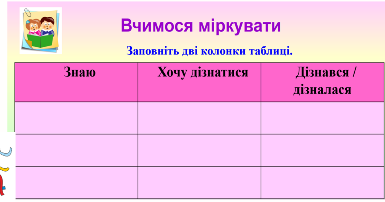 ФізкультхвилинкаВиразне читання учнями.Гра «Котик і Мишка»Ця гра дуже ефективна під час роботи над удосконаленням навичок швидкого читання.Першою починає читати «Мишка». Коли вона прочитає декілька слів або 1 речення,починає читати «Котик». Він намагається наздогнати «Мишку». Гра припиняється, коли обидва учні читають одне й те ж.Вибіркове читання. Аналіз змісту тексту.Назвіть героїв твору. Де відбуваються події? Ким мріяла стати Даринка? 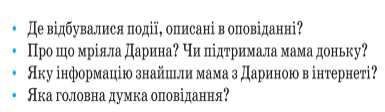 Вправи на розвиток уважності.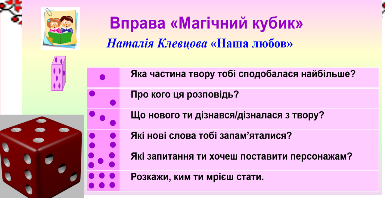 VI. Узагальнення і систематизація знаньПошук школярами легенди в Інтернеті про вишиванку  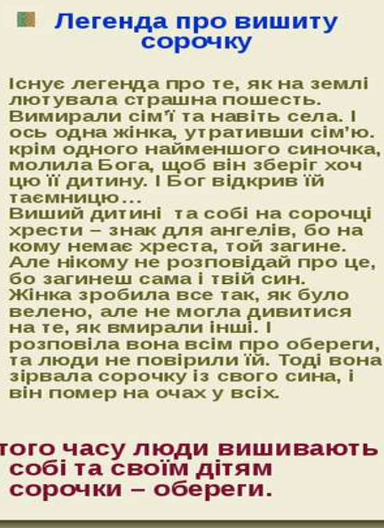 Гра «Шукачі» 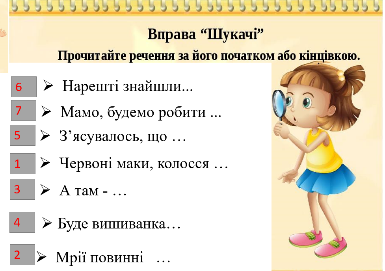 Робота в Wordart Складання хмаринки слів 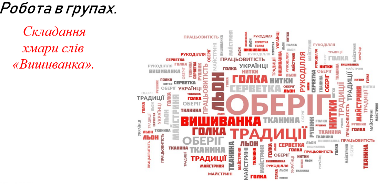 Словесне малювання.Яку ілюстрацію ви б намалювали до тексту?Які кольори б ви використали?Розгляньте  вишивки на ваших вишиванках. Що зазвичай зображують на сорочках? Які кольори переважають?А у ваших родинах хтось займається вишивкою? Чи пробували ви вже вишивати? Чи хотіли б навчитися?VII.Підсумок уроку.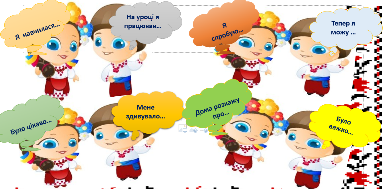 А закінчити наш урок хочу такими словами вірша:Усе навколо завмирає,Коли вдягаю вишиванку.Лиш серце радісно палає,Мов промінь сонця на світанку.Коли вдягаю вишиванку,Немов в любові признаюсяСвоїй країні ніжно й палко,Вдягну і Господу молюся.Березень Позакласне читання з теми «Добро твориться просто. За творами В.О. Сухомлинського»Ознайомити школярів з творчістю В.Сухомлинського, сформувати потребу у пізнанні, читанні творівпрагнення брати участь у діяльності, навчанні, читати твори та їх аналізувати; усвідомлення значення пізнання, творів літератури; бажання дізнатися більше; позитивні емоційні переживання; захоплення, задоволення від діяльності та читання творів;  швидкість, гнучкість, оригінальність мислення;  наполегливість, зосередженість у  пізнанні; рішучість, завзятість у діяльності;  творчість  у пізнавальній діяльності. І. Організаційний момент.1. Позитивне налаштування на урок.– Погляньте, будь ласка, на екран і, читаючи усі разом віршик, з позитивними думкамивиконаймо усе те, про що йдеться у ньому.Я всміхнуся сонечку:Здрастуй золоте!Я всміхнуся квітоньці –Хай вона цвіте!Друзям усміхнуся –Зичу їм добра!– Подивіться один на одного, усміхніться. Нехай ця усмішка буде початком успішної роботина уроці.2. Розподіл учнів на групи.– Так як ми працюємо останні осінні дні, на згадку про таку красиву осінь цього року донас залетіли останні листочки й влаштувались у вас на столах. Кожна група працюватиме підназвою саме цього листочка.Розподіл на групи (назви груп перелічено на слайді презентації):КленовийКалиновийДубовийБерезовийКаштановий3. Повторення правил роботи на уроці.– Щоб ми з вами гарно попрацювали, згадаймо разом правила уроку. (Діти доповнюютьпочаток кожного правила, зображеного на слайді презентації).Не просто слухати, а почути.Не просто дивитись, а бачити.Не просто читати, а міркувати.Дружно та творчо відповідати.ІІ. Повідомлення теми уроку.1. Відгадування теми уроку.– Тему уроку ви дізнаєтеся самі, розставляючи слова на хмаринках у потрібній послідовності (хмаринки, які закрили собою сонечко, у довільному порядку розміщено на дошці): Добро твориться просто.2. Визначення настрою учнів.– Чи помітили ви, яке радісне яскраве сонечко засяяло у нас у класі. Покажіть смайликом і ви свій настрій. (У кожного з учнів на парті є набір зі смайликами, з-поміж яких вони щоразу обирають той, який відповідає їхньому настрою).– Отже, сьогодні на уроці ми будемо говорити про добро.ІІІ. Словникова робота.1. Мозковий штурм.– Як ви розумієте значення слова «добро»? (милосердя; гарні, корисні вчинки; допомога; людська доброта тощо)2. Робота в групах з онлайн-словником.– Точне визначення слів ДОБРО та ДОБРОТА ви знайдете у тлумачному онлайнсловнику. Для цього за допомогою програми, що встановлена на ваших планшетах, зчитайтез екрану нашої дошки QR-коди, які розміщені навпроти цих слів, і, перейшовши запосиланнями, прочитайте значення слів доброта та добро. Добро – добра, корисна справа, вчинок.Доброта – позитивна якість людини, чуйне, дружнє ставлення до людей,прагнення робити добро іншим.ІV. Перевірка домашнього завдання.1. Бесіда за змістом оповідання «Добре слово».– А чи зустрічали ви ці слова в домашньому тексті?– Як називається оповідання? («Добре слово»)– Яка тема оповідання?– Яка головна думка цього оповідання? (Більше говорити добрих слів)2. Вибіркове читання. – Які добрі слова допомогли дівчинці? Знайдіть їх у тексті та прочитайте.3. Побажання добрих слів одне одному.– Дуже часто у нашому класі не вистачає добрих слів у стосунках між вами. Чи готові ви виправити ситуацію? Скажіть добрі слова своєму сусідові по парті.– Що ви відчували, коли почули на свою адресу добрі слова?V. Актуалізація знань.– Допоможуть нам сьогодні продовжити розмову про добро, доброту оповідання відомоївам людини, портрет якого ви бачите перед собою. Так, це В.О. Сухомлинський.1. «Асоціативний кущ».– Що ми вже знаємо про В.О. Сухомлинського?
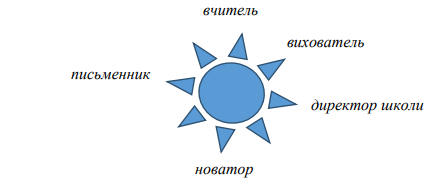 2. Гра «Вгадай твір».– Які твори цього автора ми вже читали? Згадайте назви цих творів. Чому доброму навчали вони нас?На екрані з’являються ілюстративні малюнки до відомих творів В.О. Сухомлинського.Зображення 1 «Соромно перед соловейком» (любов до природи) Зображення 2 «Як Павлик вирішував задачу» (навчає дружити) Зображення 3 «Ледаща подушка» (працелюбність) Зображення 4 «Найдорожче» (любов до Батьківщини)3. Ознайомлення з виставкою книжок В.О. Сухомлинського.– Ще більше оповідань ви зможете прочитати у книгах, які ви бачите на нашій виставці.А ознайомитись із цими книгами ви зможете у нашій шкільній бібліотеці.VI. Сприйняття та засвоєння навчального матеріалу.1. Ознайомлення з біографією В.О. Сухомлинського.– Діти, а чи все ми знаємо про життя цієї людини? (ні)– Група дітей розповість нам, що нового вони дізналися про життя та творчістьВ.О. Сухомлинського. (Розповідь дітей супроводжується презентацією)❖ Виступ учня 1Слайд 1 Василь Сухомлинський народився 28 вересня 1918 року у селі Василівка Херсонськоїобласті у бідній селянській родині.Слайд 2 Сім’я мала невелику ділянку землі, де займалася сільським господарством.❖ Виступ учня 2Слайд 3 Батько Василя Олександр Омелянович був столяром, теслярем. Він був одним ізосвічених та шанованих у селі людей. Навчав дітей у місцевій школі трудовій майстерності.Слайд 4 Мати Оксана Авдіївна працювала в колгоспі, займалася домашнім господарством.Слайд 5 Виховали чотирьох дітей. Усі вони стали вчителями.❖ Виступ учня 3Слайд 6 Малий Василько дуже любив малювати. Зошити, пензлі, фарби можна було придбатиза лікарські рослини. За 1 склянку насіння акації давали 2 зошити. Тому ціле літо хлопчикпропадав у лісі. Збирав трави, насіння.❖ Виступ учня 4Слайд 7 Коли Василь закінчив семирічну школу, поїхав навчатись у Кременчук. Вступив допедагогічного інституту, після чогоСлайд 8 став учителем української мови та літератури.❖ Виступ учня 5Слайд 9 1941 року він добровольцем пішов на фронт. Після тяжкого поранення він повернувсядодому.Слайд 10 Став директором Павлиської школи.Слайд 11 Написав близько 1500 творів для дітей. Писав оповідання, казки, що допомагаютьстати добрими людьми.❖ Слова вчителя.Слайд 12 В.Сухомлинський був доброю людиною і прагнув, щоб його вихованці ставали добрими, працьовитими людьми, любили та поважали своїх батьків, свою рідну землю, свою Батьківщину, вміли дружити.2 вересня 1970 року Сухомлинського не стало (прожив 52 роки). На екрані ви можете побачити пам’ятник Василю Сухомлинському у місті Павлиші.Слайд 13 Василя Сухомлинського вже немає серед нас, але пам’ять про нього живе в його книгах і досі.2. Фізкультхвилинка.3. Читання з передбаченням оповідання «Горить Іванова хата».– Сьогодні на уроці ми познайомимося з одним із його оповідань. Але спочатку спробуйте з’єднати початок прислів’я з його закінченням.⚫ Робота над прислів’ями з LEGO.  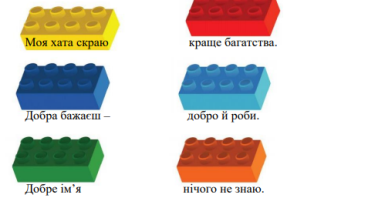 Перше передбачення– Як ви думаєте, про що йтиметься в оповіданні? Знайомство з назвою «Горить Іванова хата».⚫ Друге передбачення– Якою буде тема цього оповідання?⚫ Читання І частини.– Які почуття у вас викликав початок оповідання?– Що відчули Петро та Степан?– Якими можуть бути їхні дії далі? (Треттє передбачення)⚫ Читання ІІ частини.– Що ж вирішили чоловіки?– Яке слово говорить про те, що вони були надто схвильованими та дуже поспішали?– Якими синонімами можемо замінити ці слова?– Що ж їх чекало далі? (Четверте передбачення)⚫ Читання ІІІ частини.– Що ж спитали вони, коли в’їхали до села?– Про що вони дізналися?– Якими були їхні дії далі?⚫ Читання ІV частини.– Як повів себе Петро?– Як вчинив Степан?– Хто, на ваш погляд, мав рацію?– Що міг відповісти Степан?4. Гімнастика для очей.⚫ Читання V частини.– Чи справдилися ваші надії?– Як подивився Степан?– Прочитайте ще раз, спробуйте передати його емоції.⚫ Читання VІ частини.– Як же повівся Степан?– А як би ви вчинили на його місці?– А що ж Петро?⚫ Читання VІІ частини.– Чи вирішив Петро, що для нього найголовніше?– Яким міг би бути кінець у цій історії? (Робота в групах)– Яке з попередніх прислів’їв характеризує Степана, Петра?– Які емоції викликало у вас це оповідання? Покажіть смайликом.5.Робота над Т-схемою. Чи треба було йти гасити пожежу? Аргументи «за» Агументи «проти»- врятувати життя людей; - страх;- врятувати житло; - можна отримати травму;- добро повернеться до тебе - немає часу;- тебе поважатимуть. - можна загинути.– Оберіть свою позицію. (Діти прикріплюють сердечка до обраної позиції)VII. Підсумок уроку.1. Технологія «Мікрофон».– Продовжіть речення: Бабуся захворіла і я… Мама втомлена прийшла з роботи… Тато майструє щось в майстерні… Наближається мамине свято… Справжній товариш той, хто… Гарно жити на світі, коли… Найбільше я хочу…2.LEGO-читанка.– Закінчити наш урок хочеться красивим віршем Л.Забашти «Людина починається з добра».Попрацюйте в групах і відновіть рядки вірша, побудувавши вежу з LEGO. 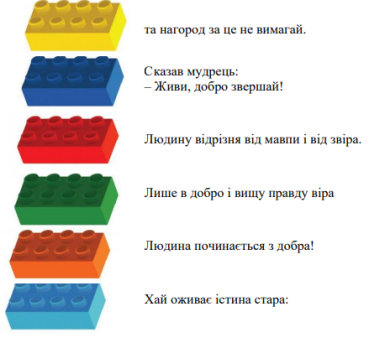 VIIІ. Подяка за роботу на уроці.– З яким настроєм завершуємо урок? (Смайлики)– Дякую вам за роботу на уроці. Ви молодці!Квітень Урок з теми «Оповідання «Антон і Харитон» Любов Воронкової»Ознайомити школярів з творчістю Л.Воронкової, сформувати потребу у пізнанні, читанні творівпрагнення брати участь у діяльності, навчанні, читати твори та їх аналізувати; усвідомлення значення пізнання, творів літератури; бажання дізнатися більше; позитивні емоційні переживання; захоплення, задоволення від діяльності та читання творів;  швидкість, гнучкість, оригінальність мислення;  наполегливість, зосередженість у  пізнанні; рішучість, завзятість у діяльності;  творчість  у пізнавальній діяльності.І. Організаційна частина.Вже дзвінок нам дав сигнал.Працювати час настав.Тож і ти часу не гай.Працювати починай.ІІ. Актуалізація опорних знань1. Гра «Так. Ні».Учні повинні швидко відповісти «так» або «ні».- Чи варто:1) Загартовуватися? (Так).2) Грати в рухливі ігри? (Так).3) мати друзів (так).4)Ображати друзів ? (ні).5) Ходити з друзями в походи? (Так).6) Дивитися з друзями цілий день телевізор? (Ні).7) Робити зарядку? (Так).8) Співати пісень? (Так).9) Гуляти в парку? (Так).2. Перевірка домашнього завдання.Завдання 4 на с. 59 підручника.Взаємоперевірка робіт учнів один у одного. III. Мотивація навчальної діяльності учнів.- А щоб дізнатись тему нашого уроку уважно послухайте вірш і скажіть про що ми сьогодні з вами будемо вести мову.Вірш І. Панасюк «У дворі».У дворі гуляли діти: Інна, Таня, Коля, Віта.Всі дружили і сміялись, Раптом - всі засперечались.Хтось вередував і злився, Чимось хтось не поділивсяА хтось ляльку поламав, Хтось машинку заховав...Ангел білий прилетів, Подививсь на дітлахів.І сказав: «Мирись, мирись! Тільки більше не сварись!Бо не хочеться водитись З тим, хто вміє тільки злитись.Нумо, діти, посміхніться, Чемні будьте й подружіться!»IV. Повідомлення теми, мети уроку.- Сьогодні на уроці будемо вивчати твір про дружбу. Гра «Передбачення» У підручнику зачитайте автора та назву твору. (с. 85). Про що буде йти мова у цьому творі? Хто головні герої? Уявіть, які вони? Ми дізнаємось:- Кого ми називаємо «другом»? Що означає «вміти дружити»? За що ми цінуємо своїх друзів? Якщо хтось не має друга, після уроку зможе зробити свій вибір. Хочеться, щоб після уроку ви стали уважнішими у спілкуванні в класі і в сім'ї.- Розкажіть про свого друга чи подругу. Як ви познайомилися? Що вас об’єднує? Які у вас стосунки? Чи сваритеся ви?V. Вивчення нового матеріалу.1. Розповідь учнів 2 групи про дружбу. Друг — це людина зв`язана з ким-небудь довірою, спільними поглядами , переконаннями, на яку можна в усьому покластися. (тлумачний словник)Розповідь учнів 1 групи про Л.Воронкову. Любов Воронкова народилася 17 вересня 1906 року у Москві. Початкову освіту вона здобувала в одному з міських училищ. З ранніх років почала писати вірші. Ще один талант дівчинки до малювання помітила вчителька і допомогла їй вступити до Строганівського училища.До 1917 року сім'я майбутньої письменниці була великою: окрім Люби підростали ще три сестри та брат. У тяжкий післяреволюційний час Воронкові вирішили поїхати з голодного міста до села. Любов Воронкова була змушена залишити училище і разом із рідними вирушити до Коськова Клинського повіту. У 1930 році були видані її брошури «Той, хто йде назустріч», «Хлібний фронт». У 1932 році окремою книгою вийшла її розповідь для дітей «Чорна смородина» (перша публікація відбулася 1930-го, у «Піонері»). Вона пробує себе і як автор п'єс для лялькових театрів: у 1938 році була опублікована п'єса «Рукавичка».Любов Воронкова не втрачала зв'язку з селом: щоліта вона їздила у гості до сім'ї. Враження від цих поїздок стали основою оповідань про життя сільських хлопців. Одинадцять оповідань склали першу збірку Воронкової, яку вона назвала на честь улюбленого брата — «Шурка». Окремою книгою збірка вийшла 1940 року. Того ж року було опубліковано ще одну збірку її оповідань — «Влітку».На початку 1940-х років у Л. Воронкової народився задум книги «Сонячний день», але втілити його завадила Велика Вітчизняна війна. 1942 року вийшла перша повість Воронкової на військову тему — «Лихі дні». Наступного року побачила світ повість «Дівчинка із міста» (1943). Ця книга принесла письменниці всенародну популярність.Після війни редакція «Піонерської правди» запропонувала Воронковій написати нарис про те, як люди повертаються до мирного життя. Для збору матеріалу вона вирушила у поїздку по селах, де побачила картини неймовірних руйнувань. З цих вражень народилася повість «Село Городище» (1947).Гронування «Друг».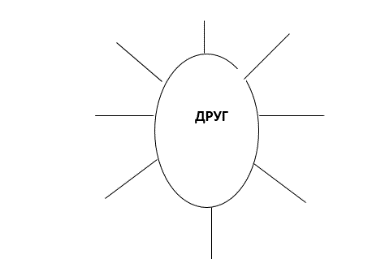 2. Бесіда про стосунки в класі.- Які взаємини між учнями вашого класу? Як ви ставитеся один до одного? Чи поважаєте, розумієте, допомагаєте один одному тощо?- Як ви вважаєте, чи можна назвати ваш клас дружним?- Як ви думаєте, чи залежить здоров’я від взаємин у класі?3. Розповідь учителя з елементами бесіди про дружні стосунки.- Що таке дружні стосунки? (Дружні стосунки - це доброзичливість, чуйне ставлення один до одного, взаємодопомога).- Між ким можуть бути дружні стосунки? (Дружні стосунки можуть бути між друзями, однокласниками, членами команди, сусідами тощо).- Як підтримувати дружні стосунки? (Відповіді учнів).- Щоб підтримувати дружні стосунки, треба знати правила поведінки з людьми. Учні 3 групи повідомляють деякі «секрети»,Правила спілкування в колективі:✵ не сваритися;✵ турбуватися про друга;✵ намагатися зробити для нього щось хороше;✵ підтримувати у скрутну важку хвилину;✵ радіти за свого друга;✵ поважати його думку.Уміти себе стримувати, щоб запобігти конфліктам.- Завжди пам’ятайте, що поводитися треба так, як би ви хотіли, щоб поводилися з вами.Від того, чи вміє людина будувати свої стосунки з іншими, залежить її здоров’я та здоров’я оточуючих людей. Якщо стосунки ґрунтуються на повазі, довірі, щирості, взаєморозумінні, тобто є дружніми, то це позитивно впливає на здоров’я. Якщо, спілкуючись, люди ображають один одного, псують настрій, сваряться, конфліктують, то це шкодить здоров’ю.Якщо ви з кимось посварилися, подумайте, чому так сталося. Намагайтеся не ображатися через дрібниці, умійте прощати своїм друзям. Якщо ви винні - підійдіть до товариша, попросіть вибачення.4. Робота за підручником на с. 85 Опрацювання тексту і бесіда за малюнками.Учні 2 групи читають текст. Учитель ставить запитання:- Яка тема тексту? Чи можна його назвати оповіданням? Чому
Якими речами поділився Антон? Чому?• Куди він повернув на перехресті?• Оціни поведінку Антона і Харитона.• Чи були хлопці справжніми друзями? Свою думку обґрунтуй.• 3 ким із них ти б хотів/хотіла дружити?Якби ти потрапив/потрапила в таку ситуацію, що б ти там змінив/змінила?5. Фізкультхвилинка. «Гра на увагу»Щоб могли ми гарно жити,Треба вчитися... (дружити).Друг нас виручити може,У біді він ... (допоможе).А як пісня, жарт чи сміх —Радість ділиться на... (всіх).Друг нас може захиститиМоже з класом ...(помирити).І ніколи не забудь!Й ти для друга — вірним... (будь)!Й ще одне запам’ятай:Друзів ти.. (не забувай)!Знай, моя дитино мила,Дружба — це велика... (сила)!Поверніться до свого сусіда по парті — подаруйте йому посмішку.6. Читання і аналіз оповідання Любові Воронкової «Антон і Харитон». Гра «Обличчям до обличчя»Школярі повертаються один до одного у парах та переказують оповідання. VІ. Закріплення і систематизація вивченого матеріалу.Гра «Відгадай, чиї слова»За словами з твору визначити автора:Давай з тобою дружити (Харитон).— Дай мені твій бриль, (Харитон). — Тобі куди?  (Антон)Так ми ж хотіли разом іти! (Харитон). Коли поруч друг, жити легше і веселіше  ( Антон). Інсценізація  твору. 3. Вправа «Мікрофон».- Яким має бути справжній друг (справжня подруга)?Учні по черзі називають. (Добрий, щирий, сміливий, чесний, чемний, вихований, чуйний, щедрий, уважний тощо).- Якою має бути справжня дружба? (Вірна, безкорисна, довга, вічна, міцна тощо).- Чи можна Антона назвати справжнім другом? Чому? 4. Самостійна робота. Робота в парах.Завдання 1.Учитель роздає 2 парам картки, на яких записано риси характеру. Учні повинні викреслити ті риси характеру, що не сприяють дружнім стосункам.Картка 1. Щирість, доброта, заздрість, відповідальність, хвалькуватість, уважність, жадібність.Картка 2. Чуйність, заздрість, чесність, байдужість, уважність, хитрість, злість.Завдання 2.Учитель роздає 2 парам частини прислів’їв. Вони повинні їх «зібрати» і пояснити значення. Кожне слово записано на окремій картці.Дерево корінням, а міцне друзями. людина -(Дерево міцне корінням, а людина - друзями).Людина коріння. Що без друзів, без дерево(Людина без друзів, що дерево без коріння).Щасливо де жити, дружити. вміють там(Щасливо там жити, де вміють дружити).Нових а наживай, друзів Не старих забувай.(Нових друзів наживай, а старих не забувай).Завдання для 3 групиПроаналізувати риси характеру, які мав Антон. Завдання для 4 групиПроаналізувати риси характеру, які мав Харитон.Завдання для 5 групиПорівняйте риси характеру Антона та Харитона. 6. За малюнками.Дайте оцінку вчинкам дітей.7. Гра «Добери прислівя».Дібрати прислів’я до ідеї твору. Складання  плану твору План Домовленість дружитиАнтон ділиться брилем.Харитон віддає плаща.Різними дорогами. Гра «Взаємні запитання»Учні у парах ставлять одне одному запитання за змістом твору. Розгадування кросворду за твором 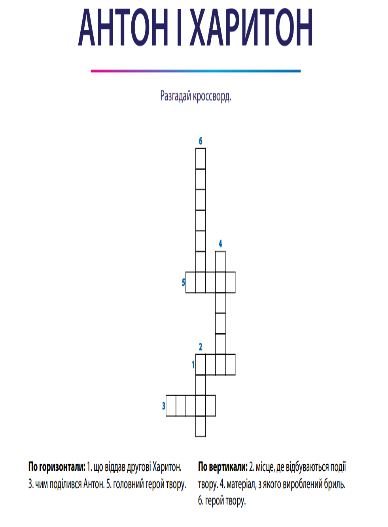 VIІ. Підсумок уроку.1. Вправа Криголам «Друг»Д — добрий, дорогий,……Р — радісний, розумний, ……У — уважний, урівноважений, усміхнений, ….Г — гарний, головний в житті,….- Якою має бути справжня дружба?Гра «Незакінчені речення»        На уроці я дізнався…Мені сподобалося..Я відкрив для себе…Хто такий друг? Що таке дружба? Квітень Урок з теми «Сопілонька з калиноньки, ясенове денце» Анатолія Григорука»Ознайомити школярів з творчістю А.Григорука, сформувати потребу у пізнанні, читанні творівпрагнення брати участь у діяльності, навчанні, читати твори та їх аналізувати; усвідомлення значення пізнання, творів літератури; бажання дізнатися більше; позитивні емоційні переживання; захоплення, задоволення від діяльності та читання творів;  швидкість, гнучкість, оригінальність мислення;  наполегливість, зосередженість у  пізнанні; рішучість, завзятість у діяльності;  творчість  у пізнавальній діяльності.!. Емоційне налаштування.Доброго ранку!Нехай чарівна мелодія цих сопілок дарує вам настрій на весь день!Робота зі скоромовкоюЇде Зоя в зоопарк,Ось її зупинка.Вийшла Зоя із таксі,Засміялась дзвінко.«Зебра, заєць, зубр, змія —Тут їх всіх побачу я!»Відгадати загадкуДу_ду_ду, віть, віть, віть!Ви ім'я моє назвіть.Не паличка, не гілочка,Звуть мене ...Які музичні інструменти знаєте? Що ви знає\те про сопілку? Чи можна вважати її символом України? ІV.Мотивація навчальної діяльності.  Повідомлення теми і мети уроку.Прийом «Передбачення»За змістом діяльності відгадати тему та сформулювати мету уроку. Сьогодні ми будемо читати оповідання Анатолія Григорука.Нам знадобляться два підручника «Я люблю читати» та «Літературне читання».Учні 2 групи виступають з інформацією про сопілкуСопілка - один з найдавніших духових музичних інструментів України. Звучання у сопілки дуже ніжне, в чомусь навіть схоже зі звучанням флейти. Має свистковий пристрій і до десяти пальцевих отворів на своєму корпусі. Історичні факти свідчать про те, що, в основному, сопілки виготовлялися майстрами з деревини - бузини або калини. Є факти, про виготовлення сопілок зі звичайного річкового очерету. Для виготовлення сучасних сопілок використовують клен, горіх, бук, липу або пластик. На сьогоднішній день існує багато різних типів цього музичного інструменту, що розрізняються своїми діапазонами і тембрами звучання.Батьківщиною цього музичного інструменту вважається Україна. Сопілка є дуже древнім інструментом, що з'явилися понад двадцять тисяч років тому. Найдавніша сопілка, знайдена в Чернівецькій області, за оцінками істориків, датується саме таким терміном. Зустрічаються згадки про цей музичний інструмент в стародавніх літописах східних слов'ян одинадцятого століття, українських народних піснях, легендах, переказах. У роботах багатьох українських письменників сопілка згадується, як традиційний музичний інструмент пастухів, троїстих музик, весільних музикантів.До репертуару сопілки дійсно відносять імпровізації музикантів-пастухів, супровід танців на всіляких святах - весіллях, народних гуляннях, обрядах.Учні 3 групи виступають з повідомленнями (легенда про сопілку) Як оповідає одна міфічна легенда, богу лісів Пану довелося зустріти і пристрасно закохатися в прекрасну дівчину Сирінгу. Сиринзі же Пан не сподобався. Рятуючись від його переслідувань, вона просила своїх сестер заховати її. Сестри перетворили Сирінгу на очерет біля річки, Пан вирвав очерет і зробив з нього сопілку, яка стала його улюбленим музичним інструментом.Сопілка – один з найдавні­ших, найулюбленіших та най­поширеніших інструментів в Україні. Звали її в різних міс­цевостях по-різному: сопілка, свиріль, денцівка, а в нас на Поділлі, найбільше – дудка.Школярі 1 групи виступають з повідомленням про А.ГригорукаАнатолій Іванович Григорук народився 20 березня 1932 року в селі Махаринцях на Вінниччині в родині службовця.1950 року закінчив Бердичівську середню школу, а 1956 – філологічний факультет Київського університету імені Тараса Шевченка.Два роки вчителював на Хмельниччині. Був співробітником бердичівської міської газети. З 1958 по 1968 рік обіймав посаду редактора, а потім завідувача редакції видавництва дитячої літератури «Дитвидав» (згодом «Веселка»).1968 року перейшов на роботу в редакцію журналу «Малятко». Був його відповідальним секретарем, головним редактором.Лауреат літературної премії імені Наталі Забіли. Заслужений журналіст України.Багато прозових і віршованих творів увійшло до читанок початкової школи, друкувалося в збірниках та в журналах «Малятко», «Барвінок», «Соняшник», «Однокласник», «Мурзилка», «Веселые картинки» тощо.Активно працює А. Григорук у галузі художнього перекладу.Окремі твори письменника перекладалися азербайджанською, казахською, польською, російською та іншими мовами.Першу книжку «Семафори відкрито» видрукував у «Веселці» 1964 року. Згодом тут побачили світ книжки віршів, оповідань та казок: «Гусак Червонолап» (1971), «Сніговик дражнилко» (1974), «Жилетка «Пінгвін» (1982), «Пухова сніговиця» (1986), «Солом’яне море» (1987), «Чим хата багата» (1989), «Що край, то звичай» (1990), « Побрехенька про лиху напасть» (1992) «У цьому дворку, як у вінку» та ін.Анатолій Григорук пише переважно для дітей, хоч і дорослий читач знайомий із його глибоко емоційними, філософського звучання поезіями.В дитячій літературі він виступає і як поет, і як прозаїк, і як перекладач. Вірші, казки, оповідання на морально-етичні теми, пізнавальні замальовки про розмаїтий довколишній світ, слова до пісень – власне, жоден із популярних жанрів дитячої літератури не лишається поза увагою письменника. Як правило, твори його вибудовуються на гострому цікавому сюжеті. В них багато веселої вигадки, словесної гри, буфонади. Вони написані в кращих традиціях вітчизняної й зарубіжної літератури. Мова їхня органічна, стилістично виважена, лексично багата і водночас приступна найменшим читачам.Гра «Передбачення»Відгадати з назви про що буде розповідатися в оповіданні. Виразне читання тексту оповідання  вчителем.-Про що йдеться в цьому тексті?Хто головні герої? Чи сподобався текст? Чи можна його вважати казкою? Чому?       2. Словникова робота.   Течок, комод,   напродиво, виймати душу. Сопілка- музичний інструмент Не второпав- не зрозумівВийняти душу -викликати такі почуття, які знесилюють, виснажують, поволі гублять людину.Фальшивити – грати на музичному інструменті з помилкамиФізкультхвилинкаВиразне читання учнями.Читання тексту з маркуванням»Щоб організувати діяльність, треба:1) Написати позначки на дошці й пояснити, що вони означають:«+» (плюс) — знайома інформація;« - » (мінус) — нова для вас інформація;«?» (знак питання) — інформація, що здивувала вас і викликає інтерес, але інформації недостатньо і ви хочетедізнатися про це більше.2) Дати учням завдання прочитати текст і зробити подібні позначки на полях підручника. На кожний абзац тексту по1-2 позначки.3) Після читання запропонувати учням класифікувати інформацію і заповнити таблицю в зошитах.4) Обговорити результати роботи у класі.Вчитель може перевірити таблиці в зошитах, може запитати про використання будь-якої позначки. Важливо, щоб діти ставили всі позначки, тому що коли вони ставлять «+», то визначають, що вони вже знають з цієї теми, а коли ставлять «-», то бачать, чого дізнались. Позначка «?» особливо цікава, тому що вона спонукає учнів до пошуку додаткової інформації в інших джерелах.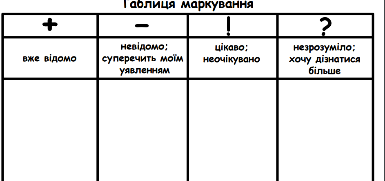 Робота з ілюстрацією Зістав малюнок з текстом вірша.—Який настрій у дівчинки?—Як поводяться чоловічки?—Чи вмієте ви робити таких чоловічків?Вибіркове читання. Аналіз змісту тексту.Де наводила лад мама?Що знайшла мама серед старих листівок?Як звали хлопчика?Хто грав на цьому музичному інструменті?Яку мелодію любив грати дідусь?Як мама сказала про гру Вадика на сопілці?Що порадила мама Вадику робити, щоб навчитися гарно грати на сопілці?Що допомогло Вадикові чудово навчитися грати на сопілці?• Чому Вадик упадав у відчай?• Яку народну примовку пригадала мама? Прочитай.• Чи відразу Вадик навчився грати на сопілці?• Яку мелодію навчився грати хлопчик?• Визнач тему та ідею твору.Вправи на розвиток уважності.Гра «Уважний читач»Вчитель читає початок речення з оповідання, а діти мають його закінчити.VI. Узагальнення і систематизація знаньРобота  у групах Поділи текст на частини.Склади план тексту. Перекажи текст за планом.Робота з деформованим планомПлан Велике бажання хлопчика.Улюблена мелодія дідуся.Знахідка мами.Цікавість Вадика.Уроки у справжнього майстра.Віра Вадика переборола труднощі. Гра «Знайди прислів’я»Учні у парах добирають прислів’я до твору, що виражають його головну думку. Без діла слабіє сила.Без охоти нема роботи.Без роботи день роком стає.Без сокири не тесляр — без голки не кравець.Без труда нема плода.Будеш трудиться — будеш кормиться.Губами говори, а руками роби!Де руки й охота, там скора робота.Для нашого Федота не страшна робота.Діло майстра величає!VII.Підсумок уроку.Гра «закінчити речення»На уроці я довідався…Було цікаво..Відкрив для себе…Особливо вразило..Д/з Прочитати оповідання А.Григорука                    стр. 87Дати письмові відповіді на запитання до цього твору. Переказувати твір. Намалювати ілюстрацію. Придумати власне закінчення оповідання. Квітень Урок з теми «Ірен Роздобудько «Я зніматимуся в кіно»Ознайомити школярів з творчістю І.Роздобудько, сформувати потребу у пізнанні, читанні творівпрагнення брати участь у діяльності, навчанні, читати твори та їх аналізувати; усвідомлення значення пізнання, творів літератури; бажання дізнатися більше; позитивні емоційні переживання; захоплення, задоволення від діяльності та читання творів;  швидкість, гнучкість, оригінальність мислення;  наполегливість, зосередженість у  пізнанні; рішучість, завзятість у діяльності;  творчість  у пізнавальній діяльності.Вступна частина. Емоційне налаштування.II. Основна частина.1. Перевірка домашнього завдання.— Які речення ви виписали? (Біжать веселі струмочки. Розказують, що в лісі пробиваються первоцвіти.)— Чи є спільнокореневими слова струм і струмок? Чому?— Доберіть синоніми до слова розказують.2. Мотивація навчальної діяльності. Повідомлення теми уроку.— Чи любите ви переглядати фільми?— Які фільми вам подобаються?— А чи хотіли б ви знятися в кіно?— Сьогодні ми ознайомимося з оповіданням Ірен Роздобудько «Я зніматимуся в кіно».3. Короткі відомості про авторку оповідання.Ірен Роздобудько — наша сучасниця. Вона — авторка оповідань і віршів, сценаріїв та газетних публікацій. Про себе Ірен Роздобудько каже: «Пишу я дуже давно, скільки себе пам'ятаю: шість років, рожевий маленький блокнотик, олівець, казки. Потім пішли щоденники, у моєї мами зберігається їх повна шухляда... Я завжди відчувала, що маю обов'язково висловитися на папері. Я бачу, що в мене багато читачів, що вони дуже різні. Я завжди знала, що це будуть і діти, і дорослі, і чоловіки, і жінки... Мені важливо говорити і бути почутою тими людьми, для яких я пишу».4. Робота над оповіданням Ірен Роздобудько «Я зніматимуся в кіно!» (с. 95-96).✵ Робота над заголовком.— Прочитайте заголовок. Поміркуйте, про кого чи про що може розповісти цей твір, якими за віком можуть бути персонажі твору.— Прочитайте заголовок з різними інтонаціями: схвильовано, радісно, упевнено, сумно, роздратовано, перелякано, бадьоро, байдуже, спокійно.— Яка, на вашу думку, інтонація належить автору цих слів?✵ Первинне ознайомлення з оповіданням.Комбіноване читання. Починає читати вчитель, дочитує до слів «— Я зніматимуся в кіно, — повідомила я всім у своєму дворі».— Як ви гадаєте, якою була реакція дітей на слова оповідачки?Учні самостійно дочитують оповідання до кінця.✵ Вправа 96 (завдання 1).— Які ролі хотіла зіграти дівчинка?— Чи вдалося героїні зустріти режисера?✵ Вправа 96 (завдання 2).Орієнтовний план оповідання.Очікування дівчинки.Важливе повідомлення проти золотої сукні.На вулиці.І все-таки мрія здійсниться.III. Заключна частина.Домашнє завдання.Скласти усне міркування «Щоб зніматися в кіно, треба...».Квітень Урок з теми «Катерина Бабкіна «Мсьє Жак та квітнева риба»Ознайомити школярів з творчістю К.Бабкіної, сформувати потребу у пізнанні, читанні творівпрагнення брати участь у діяльності, навчанні, читати твори та їх аналізувати; усвідомлення значення пізнання, творів літератури; бажання дізнатися більше; позитивні емоційні переживання; захоплення, задоволення від діяльності та читання творів;  швидкість, гнучкість, оригінальність мислення;  наполегливість, зосередженість у  пізнанні; рішучість, завзятість у діяльності;  творчість  у пізнавальній діяльності.     1.Організаційний момент.Девіз уроку: Урок повинен бути цікавим, продуктивним, пізнавальним.2.	Вправи на розвиток техніки читання за саморобними посібниками «Читайлик».     3.Повідомлення теми і мети уроку.Сьогодні у нас унікальна можливість познайомитися з чудовою сучасною поетесою, письменницею К.Бабкіною. Працюючи над її твором ви зможете поглибити свої літературознавчі, читацькі, мовленнєві вміння, висловити свої думки про прочитане.4.	Перегляд мультимедійної презентації «Катерина Бабкіна», прослуховування її відеозвернення до читачів.5.	Вправа «Передбачення». Про що буде твір?1 групаЗа назвою твору: «Мсьє Жак та квітнева риба».2 групаЗа початком твору:Всі ми знаємо, що десь колись перед кимось точно завинили. Можливо, мимохіть чи випадково. Йдеться мені не про ті провини, за які сварить бабуся чи часом карає батько — розбиті шибки, подерті черевики, підбите око сусідського хлопчини, підстрижена лялька чи кепська оцінка з математики.Бо найгірша провина — скривдити когось, образити чиїсь добрі почуття. Або ще — просто залишитися до когось байдужим, обійти своєю увагою. Коли я забуваю бути до людей уважною, чемною і доброю, мені щоразу пригадується мсьє Жак.3 групаЗа опорними словосполученнями:Мсьє Жак-учитель французької мови,ніколи не сварив,цікава традиція,риби з паперу,усім учителям почепили,мсьє Жак поїхав, великий конверт.4 групаЗа малюнком до твору:6.Словникова робота:мимохіть –  мимоволі, ненароком, мимовільно, підсвідомо, не хотівши;мсьє-шанобливе звертання до чоловіків у Франції та деяких інших країнах;на кшталт- подібний до чого-небудь, схожий на щось; за зразком;бандероль-поштове відправлення з друкованими виданнями, діловими паперами,  фотографіями тощо;опосередковано-  поданий або виражений не безпосередньо,прямо, а через що-небудь інше.7.	Перше знайомство з твором:1) Прослуховування початку твору в аудіозапису (читає учитель);2)Мовчазне читання.-Визначте жанр твору. Доведіть, що це оповідання.8.Емоційно-змістовий аналіз оповідання.-Хто такий мсьє Жак?-Чим він вас вразив?-Про яку французьку традицію ви довідалися?-А як у нас святкують 1 квітня?-Як запамˈяталися вам учні 4 класу?-Про що вони жалкували?-Чи можна їх назвати злими, недобрими? Неуважність, байдужість можна виправити?-Чому мсьє Жак не дав відповіді на  дитячого листа?9.Визначення головної думки твору.У яких рядках вона висловлена?(Бо найгірша провина — скривдити когось, образити чиїсь добрі почуття. Або ще — просто залишитися до когось байдужим, обійти своєю увагою.)10.Вибіркове читання-Які рядки вам хочеться перечитати ще раз? Чому? 11.Складання есе за планом:1)Вступ.Нічого немає на світі страшнішого за байдужість.2)Основна частинаЯ це зрозумів, коли…3)ВисновокТреба бути уважним до оточуючих, бо..12.	Складання сенкану за прочитаним твором (два варіанти на вибір) 1 варіант1-рядок –   іменник                                     Мсьє Жак2-й рядок – прикметники                         Добрий, лагідний, розумний3-й рядок – дієслово                                  Навчав, розумів,прощав4-рядок – речення                                      Мсьє Жак дуже любив людей.5-рядок – висновок.                               Доброта2 варіант1-рядок –  іменник                                      Діти2-й рядок – прикметники ( опис )              Пустотливі,веселі,байдужі3-й рядок – дієслово ( дія )                         Кепкували, балувались,вибачились4-рядок – речення                                         Діти почували себе винними5-рядок – висновок                                             Доброта13.Підсумок уроку. Роздуми після прочитаного.– Якби ви опинилися у цьому оповіданні, яким героєм ви б стали?14.Виготовлення і вручення риб для однокласників. (Про що я забув(чи не встиг) тобі сказати?)15.Домашнє завдання (на вибір).Перечитати оповідання.Скласти план до твору.Придумати інше закінчення оповідання.Ввести інших персонажів.Квітень Урок з теми «Тетяна Полякова «Дівчинка, яка постраждала за правду»Ознайомити школярів з творчістю Т.Полякової, сформувати потребу у пізнанні, читанні творівпрагнення брати участь у діяльності, навчанні, читати твори та їх аналізувати; усвідомлення значення пізнання, творів літератури; бажання дізнатися більше; позитивні емоційні переживання; захоплення, задоволення від діяльності та читання творів;  швидкість, гнучкість, оригінальність мислення;  наполегливість, зосередженість у  пізнанні; рішучість, завзятість у діяльності;  творчість  у пізнавальній діяльності.Ніби сонце, що сходить над кручі, Ніби сяйво стрімкої води, Наша мова –це диво квітуче, Без якого серцям не цвісти!Доброго ранку,діти! Ми розпочинаємо урок літературного читання.Сьогодні в нас за календарем .... і ми продовжуємо збагачувати знання ріднимсловом. Але вже після того як привітаємося один з одним та гостями,що присутнів нас на уроці.Діти, запрошую Вас і запрошую гостей приєднатися до нашої руханки -вітанняhttps://www.youtube.com/watch?v=PeMWpKpfBTsА тепер визначте настрій і прошу зайняти свої місця.Візьміть кольорові аркуші і запишіть ,що ви бажаєте собі на цей день. Передайтеаркуш сусідові,що сидить праворуч від вас,а на аркуші,що отримали запишіть,щови побажаєте своїм однокласникам. Тепер складіть літачок та запустіть його.Підніміть літачок,що приземлився поряд з вами і прочитайте побажання ,щоотримали.ОчікуванняНа стікерах, що є на ваших партах, запишіть свої очікування від сьогоднішньогоуроку й прикріпіть на фліпчарт.Проблемна ситуація – чи потрібне завжди говорити правду? Якщо правда образлива для людини?  ІV.Мотивація навчальної діяльності.  Повідомлення теми і мети уроку.-Що для вас є правда? Утворюють на дошці “Хмару слів”.Ваші міркування я почула, а хочете дізнатися ,що таке для мене правда?А для мене це …Передбачення За назвою визначити сюжет твору. 1.	Виразне читання статті вчителем.-Про що йдеться в цьому тексті?Хто головні герої твору?       2. Словникова робота.   Драмгурток, веснянки, зграйка.   ФізкультхвилинкаВиразне читання учнями.Гра «Хвости»Учитель читає початок речення; учні відшукують і зачитують все речення.Вибіркове читання. Аналіз змісту тексту.• Що сталося на занятті драмгуртка? Прочитай.• Чи схвалюєш ти вчинки дівчинки? Чому?• Визнач тему та ідею тексту.Чи завжди треба говорити правду?Як ви ставитесь до слів перехожого? Чи правду він сказав? Чому? Заповнення схеми Дидактична гра-загадка «Упізнай мене!»Умови гри. Учень говорить від імені літературного героя, при цьому не називаючи його, але описуючи вчинки та міркування. Наприклад. я не вивчила урок з природознавства (дівчинка в білій шапочці).Я вирішила завжди і у всьому говорити тільки правду. (дівчинка в білій шапочці).(дівчинка в білій шапочці).Ти молодець! (дівчинка в голубій  шапочці).Займалась у драмгуртку (дівчинка в білій шапочці). ти хитра, заздрісна і зла (дівчинка в білій шапочці).ніс у веснянках! (Юлька Пиріжкова). Вправи на розвиток уважності.Гра «Розвідники»Скільки разів зустрічається слово правда в тексті ?Скільки разів зустрічається слово шапочка в тексті ?VI. Узагальнення і систематизація знаньПорівняльна характеристика дівчаток з творуРобота з таблицею Складання плану зустріч двох подружок.Обіцянка.Випадок на занятті драмгуртка.Висновок перехожого. Читання твору в особах.Гра «Інтерв’ю»Учні у парах ставлять питання героям  історії. VII.Підсумок уроку.Що дізналися на уроці?Що вразило? Що запам’яталося? Квітень Урок з теми «Василь Сухомлинський «Навіть квіти з сорому почервоніли»  Ознайомити школярів з творчістю В.Сухомлинського, сформувати потребу у пізнанні, читанні творівпрагнення брати участь у діяльності, навчанні, читати твори та їх аналізувати; усвідомлення значення пізнання, творів літератури; бажання дізнатися більше; позитивні емоційні переживання; захоплення, задоволення від діяльності та читання творів;  швидкість, гнучкість, оригінальність мислення;  наполегливість, зосередженість у  пізнанні; рішучість, завзятість у діяльності;  творчість  у пізнавальній діяльності.Учитель: -Діти, а що таке природа?   Що належить до живої природи? Так, жива природа - усе, що народжується, живиться, дихає, росте, розмножується, відмирає. Це рослини, тварини, люди, птахи, квіти. Сьогодні ми з вами будемо працювати над оповіданням В.О.Сухомлинського, в якому розповідається про квіти.ІV.Мотивація навчальної діяльності.  Повідомлення теми і мети уроку.Прийом «передбачення»За назвою відгадати, про що буде твір. 1.	Виразне читання оповідання вчителем.-Про що йдеться в цьому тексті?Чи сподобалося вам оповідання?       2. Словникова робота.    Знайти незнаної слова та витлумачити їх. (у парах).  ФізкультхвилинкаВиразне читання учнями.Вибіркове читання. Аналіз змісту тексту.Що мама доручила доні зробити?Чому мама доручила ці справи дочці?Донька виконала всі доручення?Дівчинка забула полити квіти?Якого кольору були хризантеми?Чому ж тоді не полила?Про що спитала мама, коли повернулася додому?Що відповіла донька?Що сталося з квітами?Як почувалася дівчинка?Що вона зробила?А квіти?Як закінчилася ця історія?Вправи на розвиток уважності.Гра «Вірю – не вірю!»Кожне твердженняпочинається словами: «Чи вірите ви, що…» Учні повинні погодитися з цим твердженням або ні та аргументувати свою думку.Тяжка в неї недуга:ноги не рухаються, мов чужі. (так).Ми навчилися добре писати — й Наталянавчилася. (ні).Щодня кожен із нас малює на аркушику цвіркуна (ні).Весною Наталине ліжкопоставили біля вікна. (так). Наталя побачила в траві жучка (ні).Рано-вранці, до сходу сонця діти прийшли в садок і побачили зламану конвалію. (так). Діти сходили до лісу, викопали із землеюкущик конвалії, (ТАК). Коли Наталя прокинулася, вона попросила батька  відчинити вікно. (ні). Гра «Віднови план». Учні відновлюють план за подіями у творі.Гра «Поясни прислів’я»  Правда світліша за сонце.  Брехня стоїть на одній нозі, а правда на двох.Засип правду хоч золотом, затопчи її болотом, а вона наверх сплине.Гірка правда краще за солодку брехню.Щоб лиха не знати треба правду казати.VI. Узагальнення і систематизація знаньСенкан ПРАВДАГірка та щираДопомагає в житті Правда завжди потребує певних зусиль і сміливості Істина Робота в парах.  Визнач елементи сюжету твору: зав’язку, розвиток дії, кульмінацію,розв’язку.
 Добери прикметники до героїні твору, які її характеризують:  Ввічлива, гарна, добра, жадібна, допитлива, лагідна, милосердна, мала, щира, мудра, міцна, обережна, скупа, тендітна, хоробра, чемна, чепурна, чесна, чуйна, щедра, юна.Робота над ілюстрацією до твору. Яку ілюстрацію намалював художник? До якого епізоду оповідання вона підходить? Яку ілюстрацію ви намалювали б? Учні малюють ілюстрації. Робота в групах: 1 група: Прочитай оповідання.Чи схвилювало Вас оповідання і коли ви найбільше хвилювалися?2 група: Прочитай оповідання.Охарактеризуйте  героїв твору. 3 група  Подумай у чому виявляється найбільша людська краса.    4 група: Прочитай оповідання.Подумай і скажи: Чому так вчинили діти ?VII. Підсумок уроку.«Закінчи речення». Продовж думку.   -    Не рвіть, а… -	Не витоптуйте  …   -	Не зривайте  …    -    Не знищуйте…  Запитання для дискусії. Робота в групах.-Я переконана, що квіти з’явилися на землі просто як вид рослин для харчування тварин і для того, щоб були плоди для птахів після цвітіння. Хто має іншу думку, переконайте!Чи завжди потрібно говорити правду? Вчитель. -Діти, важливо зрозуміти, що подібні історії відбуваються з кожною людиною. Мені дуже хотілося б, щоб ви були схожі на головних героїв, були чемними хлопчиками і  дівчатками. Щодня людина сама вирішує - чинити їй добро чи ні. Адже людина, яка робить добро, є також щасливою, як і та кому вона зробила. Запам’ятайте, цей мудрий вислів: «Хто творить добро – той творить життя». Зробіть свій внесок в охорону довкілля. Лист квітів до людини    Ми народилися на цей світ, щоб радувати ліс та небо своєю красою, щоб посміхатися сонечку і гойдатися під ласкавим подихом вітерця. Ми народилися для того, щоб годувати солодким нектаром  бджілок, джмеликів. Ми радуємо своєю красою і вас, людей! Але ми дуже просимо: не рвіть нас, не ламайте, адже ми такі малі й беззахисні! Зірвані, ми порадуємо вас тільки декілька днів, а далі зів’янемо, не залишивши після себе ані насіння, ані нових квітів. Так світ стане біднішим на красу. Бережіть нас, і ми довго будемо радувати ваше око красою.Травень Позакласне читання. Урок з теми «Оповідання В.Нестайка «Шурка та Шурко» Ознайомити школярів з творчістю В.Нестайка, сформувати інтерес до творів, потребу у пізнанні, читанні творівпрагнення брати участь у діяльності, навчанні, читати твори та їх аналізувати; усвідомлення значення пізнання, творів літератури; бажання дізнатися більше; позитивні емоційні переживання; захоплення, задоволення від діяльності та читання творів;  швидкість, гнучкість, оригінальність мислення;  наполегливість, зосередженість у  пізнанні; рішучість, завзятість у діяльності;  творчість  у пізнавальній діяльності.I. ОРГАНІЗАЦІЙНИЙ МОМЕНТСлово вчителя. Продзвенів дзвоник. Урок починається. Я усміхнулася  вам, а ви  усміхніться  один одному і подумайте,як добре,що ми сьогодні усі разом. Ми спокійні, добрі, привітні, ласкаві. Ми усі здорові.Глибоко вдихніть і видихніть вчорашню образу. Вдихніть в себе тепло сонячних променів, свіжіcть ранку.Я бажаю вам  гарного настрою і дбайливого ставлення один до одного. Рефлексія «Наш настрій»Вправа «Побажання»  ЗОЛОТА РИБКАНа дошці малюнок акваріуму.Учитель.  Загадайте бажання на урок. Напишіть це бажання на золотій рибці. Вона виконає його. Візьміть рибку та розмістіть її в акваріумі. Нехай всі ваші бажання здійсняться!З допомогою цієї золотої рибки нас будуть на уроці супроводжувати успіх та вдача!II. МОВЛЕННЄВА РОЗМИНКАПрийом «Довільне додавання префіксів». До перелічених слів дібрати префікси: АПЕНДИЦИТ, НЕКВАПЛИВО, БОРМАШИНА, ЗІБГАНИЙ, ФЕТРОВА, КОШЛАТІ, БРУНАТНІ, АМПУЛА, ОПЕРАЦІЯ, ДРІБОТІЛИ, ФУТЛЯР. Діти, а де з цими словами ви зустрічалися? Так, це з твору, що почали вивчати на попередньому уроці. Тож давайте перевіримо його зміст.III. ПЕРЕВІРКА ДОМАШНЬОГО ЗАВДАННЯТест-гра «Відгадай задумане слово» (Добро)1. Головними героями оповідання «Шурка і Шурко»?А) Сєвка і Толька. (м)Б) Шура і Шурко.(р)В) Ольга Борисівна і Клавдія Василівна.(с)2. Чому Шурко не злюбив Шуру? А) Через те, що їх посадили за одну парту.(д)Б) Бо Шура носила окуляри.(п)В) Тому, що дівчинка була старанною ученицею.(н)3. Ким мріяла бути Шура?А) Шофером.(к)Б) Агрономом.(л)В) Лікарем.(о)4. Чому Шурко потрапив до лікарні?А) Через отруєння.(ж)Б) Через гострий приступ апендициту.(б)В) Через перелом ноги.(а)5. Чому Шурко змінив ставлення до лікарів?А) Бо у лікарні його не змушували пити пігулки.(ф)Б) Бо Клавдія Василівна була доброю до нього.(о)В) Бо дозволяли виходити на подвір’я після операції.(м)- Яке слово було зашифровано?ІV. МОТИВАЦІЯ НАВЧАЛЬНОЇ ДІЯЛЬНОСТІ. ПОВІДОМЛЕННЯ ТЕМИ І МЕТИ УРОКУ.– Якими шляхами самопізнання треба пройти, щоб сформувати в собі доброту? А давайте діти ми разом відшукаємо ці шляхи?  А ці шляхи віднайдемо тоді, коли детальніше проаналізуємо оповідання Всеволода Нестайка « Шурка і Шурко » Презентувати виставку творчого доробку письменника.Гра «Цікава  математика» (зашифровані назви творів письменника)Яблуко – луко + еда (Ябеда)Депо + м – де + ста (Помста)Острів – рів + ап – п + ння (Остання) 2) небо – не + мба (бомба)Ці оповідання входять до збірки «Космонавти з нашого будинку»1) Час – с + рівник – ник + ний (Чарівний) 2) тарілка – рілка + лісник – ник + ман (талісман)«Чарівний талісман» - це назва збірки, до якої входять такі оповідання…V. УЗАГАЛЬНЕННЯ І СИСТЕМАТИЗАЦІЯ ЗНАНЬ. 1.Прийом «Фішбоун»- Щоб віднайти перший шлях до доброти пропоную попрацювати в міні-групах  та виконати роботу  «Фішбоун». Кожна група озвучує проблемне питання. До вказаних аргументів поведінки треба дібрати факти , які підтверджуються діями.1) Якою була нова вчителька?(Висновок: Ольга Борисівна була справжнім вчителем)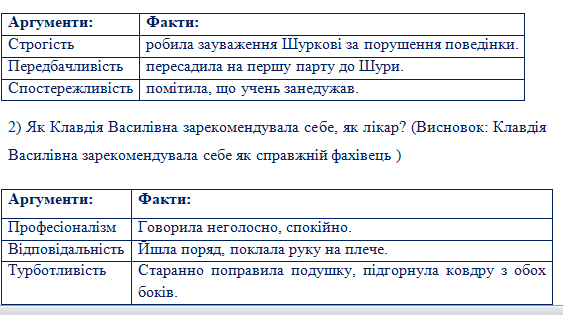 3) Якою була Шура? (Висновок: Шура була терплячою, співчутливою)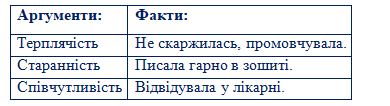 4) Як Шурко поводив себе у школі? (Висновок: Шурко поводив себе дратівливо та невиховано)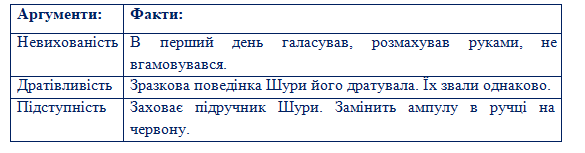 Підступність	Заховає підручник Шури. Замінить ампулу в ручці на червону. Висновок: розвивай чи формуй у собі більше позитивних якостей.Фізкультхвилинка    2. Метод «Текстуальний шарварок»У нашому творі є три описи: опис природи, опис лікаря і його рук, опис дощу. Прочитайте їх. Я буду зачитувати по черзі ці описи, роблячи помилки. Ваше завдання виправити їх. Кожен учень виправляє по одному реченню. 1. Одного ранку сонячного Шурко йшов школи до. Небо було прозоре і чисте. Жовтогаряче ласкаво листя шурхотіло ногами під. Дівчатка ганяли асфальту по великі темно-брунатні, немов лаковані, горіхи. 2. Ним перед стояла низенька жінка в окулярах і блакитному в халаті. Неї у були ласкаві, ніжні очі, мами як у.3. Надворі падав сніг. По палати вікнах  дріботіли великі іскристі сніжинки…Давайте зробимо висновок і сформулюємо другий шлях до доброти.Висновок: прояви любов до навколишнього світу природи.3. Гра «Пошуковці»На дошці записані початки речень, а учні мають знайти і дочитати речення до кінця. Пронумерувати речення у порядку розвитку подій.А поруч нього мовчазне...	(2)Відтоді Шурко став називати...	(4)А втім, він сам винен,...	(1)І потихеньку Шурко став...	(3)Другого дня прокинувшись,...	(5)Через два тижні Шурко вперше...	(7)Хлопчик від несподіванки здригнувся...	(6)4. Прийом «Комікси»Повернемося до головного героя. Давайте відстежимо, як змінилася його поведінка. Яким же він був у школі, у лікарні  та після лікарні. Запишіть думки головного героя відповідно до періоду подій.Висновок: трансформуй своє життя.5. Прийом «Фантастичні гіпотези» (техніка придумування історій, сюжет яких будується на обговоренні: що було б, якби…)«Що було б, якби я був добрим янголом світу?» (міркування дітей)Висновок: роби добрі вчинки без очікування винагороди. VІ. ПІДСУМОК УРОКУПрийом «Кластер». Повертаємось до проблемного питання. Вже можемо дати на нього відповідь. Робимо підсумок.ВПРАВА « МОЯ МРІЯ»У кожного з вас, діти, є своя мрія. Складіть долоньки разом,піднесіть їх до ротиків і пошепки вимовте свою мрію: «Я мрію про…»Заховайте свою мрію в кулачок,притуліть до серця, потримайте трохи і відпустіть, дмухнувши на неї. Нехай ваші мрії летять і обов’язково збуваються!VІI. ДОМАШНЄ ЗАВДАННЯПереказувати оповідання. Скласти продовження оповідання. Травень Урок з теми «Наталія Клевцова «Арбітр»  Ознайомити школярів з творчістю Н.Клевцової, сформувати потребу у пізнанні, читанні творівпрагнення брати участь у діяльності, навчанні, читати твори та їх аналізувати; усвідомлення значення пізнання, творів літератури; бажання дізнатися більше; позитивні емоційні переживання; захоплення, задоволення від діяльності та читання творів;  швидкість, гнучкість, оригінальність мислення;  наполегливість, зосередженість у  пізнанні; рішучість, завзятість у діяльності;  творчість  у пізнавальній діяльності.І. Вступна частина. Емоційне налаштування.ІІ. Основна частина.1. Мовленнєва розминка.На уроках, в книжці, в школі І назавжди у життіПочерпнеш ти їх доволі. Стануть друзями тобі. (Знання)2. Мотивація навчальної діяльності. Повідомлення теми і мети уроку.Прийом «передбачення»За змістом діяльності відгадати тему та сформулювати мету уроку. Гра «Шифрувальники»Для проведення гри клас поділяємо на 4 команди. Кожна команда отримує картку з однаковим завданням.Завдання: у кожному рядку знайти «зайву» літеру. Скласти всі «зайві» літери з кожного рядка і прочитати назву твору. Вказати автора твору. Перемагає та команда, яка швидше іправильніше виконає завдання.ООООООООООООООООКООВВВЛВВВВВВВВВВВВВВВВВИИИИЕИИИИИИИИИИИИИИИДВДДДДДДДДДДДДДДДДДДДТТТТЦТТТТТТТТТТРРРРРРРРРРРРОРРВОООООООООООООООООООНННННННННАНН(Клевцова)1.	Виразне читання оповідання вчителем.-Про що йдеться в цьому тексті?Які головні герої? -	Сподобався твір?-	Який цей твір за жанром: казка, повість чи оповідання? Чому?-	Прочитайте перший абзац, перевірте свої припущення.Словникова робота.Мер, ігровиймайданчик, збентежений, інклюзивна форма навчання, репетитор, самоосвіта ФізкультхвилинкаВиразне читання учнями твору Гра «Хто краще?»Конкурсне читання оповідання. Читання у парах.Вибіркове читання. Аналіз змісту тексту.Прочитай опис поля, на якому хлопці грали у футбол.Про що подумав Костя? Яким він був?Про що мріяв Костя? Про що розповів Артем? Яку ідею озвучив Костя? Чи сподобалась вона дітям? Що запропонував Сашко? Хто такий арбітр? Поставте одне одному запитання за змістом тексту. Фізкультхвилинкаhttps://inlnk.ru/ag7Aj6. Вправи на розвиток уважності.Гра «Чарівна лотерея»Для проведення гри клас поділяється на 4 команди. Кожна команда отримує однакові картки, на яких записані ключові слова з певного твору.Завдання: швидко прочитати слова, визначити кому належать. Перемагає команда, яка швидше і правильніше виконає завдання.
«От якби в дворі зробити справжнє поле», (Костя) А ти знаєш, з вересня в школі починаєтьсяінклюзивна форма навчання, (Артем) Я давно хотів учитись узвичайній школі(Костя).— Ти в нас кмітливий (Сашко) Так ти ж не зможеш грати, навіщо тобі (ГЕНКА) — Я й на велосипеді не можу(Костя)— Будеш наш арбітр (Сашко) Давайте поставимо своїпідписи, як дорослі, (Сашко)Гра «Луна»Учні 1 групи читають  речення, а третьої — читають це речення після прослуховування.VI. Узагальнення і систематизація знаньСамостійна робота на карткахРобота вгрупах Учні 1 групи заповнюють таблицю характеристиками хлопчиків Учні 2 групи розгадують кросворд 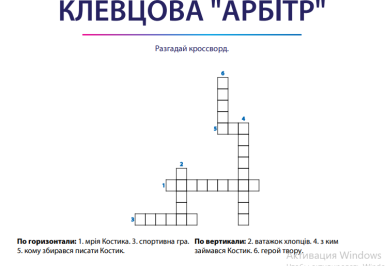 Учні 3 групи добирають прислів’я, яке виражає ідею твору. Пояснюють сенс слова толерантність. Людина без друзів, що птах без крил.Без добрих справ немає й доброго імені.Роби другим добро – будеш сам без біди.Краще не сваритися, чим вибачення просити.Не бажай другому того, чого сам не хочеш.VII.Підсумок уроку.1. Гра «Мікрофон»— Яке оповідання ми читали на сьогоднішньому уроці?— Хто є автором твору?— Чому навчив нас цей твір?— Що ви вдома розкажете про сьогоднішній урок? 2. Інтерактивна вправа «Незакінчене речення»•	Я на цьому уроці ознайомився(лась)…•	Найцікавішим було…•	У мене виникло запитання…3. Домашнє завдання- Намалювати малюнок до оповідання. Скласти план. ТравеньУрок з теми «Оксана Сенатович «Крила» Ознайомити школярів з творчістю О.Сенатович, сформувати потребу у пізнанні, читанні творівпрагнення брати участь у діяльності, навчанні, читати твори та їх аналізувати; усвідомлення значення пізнання, творів літератури; бажання дізнатися більше; позитивні емоційні переживання; захоплення, задоволення від діяльності та читання творів;  швидкість, гнучкість, оригінальність мислення;  наполегливість, зосередженість у  пізнанні; рішучість, завзятість у діяльності;  творчість  у пізнавальній діяльності.І. Організація класу.Продзвенів уже дзвінок,В гості йде до нас  урок.Працюватимем старанно,Щоб почути укінці,Що у нашім дружнім класіДіти просто МОЛОДЦІ!Пропоную вам провести невеликий аутотренінг, повторивши разом наступні слова ( надруковані на дошці).Я – школярЯ – особистість творчаЯ думаю, замислююсьЯ хочу знати.ІІ. Мотивація навчальної діяльностіМама. Мамуся… Скільки спогадів і тепла таїть це магічне слово, бо воно називає людину, яка завжди для нас найближча, найрідніша. У травні, коли прокидається природа, коли дзвенить у блакиті дзвінкий пташиний спів, коли травами і квітами замаїться земля, теплий весняний вітер  приносить до нас Свято Матері.ІІІ. Повідомлення теми та очікуваних результатів уроку.Сьогодні на уроці ми звернемося до народних прислів’їв та українських поезій та прозових творів про маму.Готуючись до уроку, ви опрацювали багато матеріалу. Тому я пропоную вам сьогодні бути у ролі журналістів і випустити усний журнал, який буде називатися «Мамо люба, добра, мила…»У журналі буде 4 розділиПоходження Дня Матері.Прислів’я про маму.Поетична сторінка.Прозові твори про маму.Допомагати у створенні журналу будуть дослідники (окрема група учнів з бейджиками «дослідник»)А тепер спробуйте сформулювати мету сьогоднішнього уроку, скориставшись формулою: «На сьогоднішньому уроці ми дізнаємося…»(Заготовки «Про походження Дня Матері», «Згадаємо прислів’я про маму», «Будемо підбирати до нашого журналу поетичні та прозові твори»)ІV. Сприйняття й узагальнення навчального матеріалуРозділ ІНад першим розділом працювали дослідники1 учень. Молоду американку Анну Джервіс спіткало страшне лихо – передчасно пішла з життя її мати. І донька, скуштувавши сирітської долі, вимріяла думку, аби мали люди на рік один день, коли б усі вшановували і матір-неньку, і матір-землю, і Матір Божу.2 учень. І полетіли від сироти листи сенаторам. Нарешті, 1914 року Конгрес США ухвалив рішення про проведення в країні нового державного свята – Дня Матері.3 учень. Символом пам’яті в цей день квітка на грудях дітей: рожева означала шану живій матері, біла – померлій. В Україні офіційно День Матері відзначають з 2000 року.Розділ ІІПрислів’я і приказки про маму – це українська мудрість про найголовніших у нашому житті мам, які нас виростили, навчали, піклувалися про нас.Учні готували прислів’я та приказки  про маму.(Учні читають прислів’я, які записані на аркушах і прикріплюють на дошці)Дитина плаче, а матері боляче.Мати однією рукою б’є, а другою гладить.У кого є ненька, в того голівонька гладенька.Птах радіє весні, а дитя – матері.Нема того краму, щоб купити маму.Матері ні купити, ні заслужити.Дитина плаче, а матері боляче.У дитини заболить пальчик, а в матері серце.Рідна мати високо замахує, а помалу б’є.Нема в світі правди – тільки рідна мати.Як мати рідненька, то й сорочка біленька.Там земля мила, де мати народила.Нема цвіту кращого від маковічки, нема роду милішого від матіночки.Біля рідної матки добре дитятку.Що мати навчить, то й батько не перевчить.Мене мати цілий вік дурила: Казала «битиму», та не била.Як матір покинеш, то й сам загинеш.Найдорожча пісня – з якою мати колисала.Добавте слово:На сонці тепло,  біля матері (добре).Там земля мила, де мати (народила).Пташка радіє весні, а дитя (матері).Діти плачуть, а в матері серце (болить).Розділ ІІІНа попередньому уроці ми поділили клас на групи. Учні першої групи готували біографію про Сентович. Друга група готувала виразне читання твору, а інші малювали ілюстрацію до твору. Народилася 2 січня 1941 р. в м. Бережани, у сім’ї вчителів. Після закінчення 1957 р. школи навчалась у Львівському політехнічному інституті. Працювала інженером на заводі, у науково-дослідному інституті легкої промисловості, була на профспілковій роботі, але справжнє своє покликання знайшла на літературній ниві.Путівку в поетичний світ О. Сенатович дала газета «Вільне життя» ще 1959 р. Згодом були публікації в журналі «Жовтень» (1960, № 1).1961 р. у Львові вийшла колективна поетична збірка «Яблуневий цвіт», серед 28-ми авторів якої представлена і О. Сенатович.О. Сенатович писала вірші та книгидля дітей – «Червоні лелеки» (1970). Свої вірші для дітей поетеса часто друкувала в журналах «Барвінок», «Малятко», у календарі «Дванадцять місяців». Широко відомі її книжки для найменших читачів: «Червоні лелеки», «Вісім сотень колобків», «Вчиться Вересень читати», «Сніговик», «Живемо в одному домі», «Шпаки на колесах», «Соловейку, тьох-мажор». Перу О. Сенатович також належить повість «Не виростуть хлопці без дощу».Розділ ІVДля наступної сторінки я пропоную обговорити прозовий твір Оксани Сенатович «Крила». У вас у кожного є примірник цього тексту. Прочитайте його уважно, а потім відповісте на кілька запитань. (Учні читають текст)Бесіда за змістомДе сидів Вітер?Що з ним трапилося?Як Дмитрик рятував вітер?Що виросло у Дмитрика?Що трапилося з мамою Дмитрика?Про що попросила мама Дмитрика?Як син виконав мамине прохання?Чому хвороба покинула хату?  Скільки значень має це слово крило? Читання тексту учнями.І і ІІ абзаци—аудіо оповідання Тестування «Так чи ні» (цеглинки LEGO)Грім удариву ялину, розколов її, поранив Вітра.  (ні) Дмитрик одшмагав червоний рукав своєї сорочки, одну рануВітрові перев’язав. (Ні )А на другий день у Дмитрика виросли крила. (так).Дмитрик побіг до лікаря, потім — у аптеку, відтак наносив дров до хати, води — і все це робив так швидко (так). Подвір’ям крутився березень. (ні). І побіг по найперші квіти. (так).Робота в трійках; 1 учень  працює окремо із малюнковим планом).Користуючись текстом, позначте цифрами послідовність подійПідтвердіть чи заперечте твердження (записані на дошці). Аргументуйте свій вибір:Буде добре, як мине зле.В чужому домі будь привітливий, а не примітливий.Від добра добра не шукають.Від добра ніхто не тікає.Від доброго не бігай, а злого не роби.Оберіть з прислів’їв те, яке виражає ідею твору. V. Підсумок уроку. Рефлексія.Читання власного твору про маму (учнями першої групи)Технологія «Мікрофон»Продовж речення «Мама для мене – це …» (Діти говорять речення, а потім прикріплюють листочок до своєї гілочки).Чи досягли ми мети уроку? (Повертаємося до заготовок щодо мети уроку)Травень «Євген Дудар «Треба»  Ознайомити школярів з творчістю Є.Дударя, сформувати потребу у пізнанні, читанні творівпрагнення брати участь у діяльності, навчанні, читати твори та їх аналізувати; усвідомлення значення пізнання, творів літератури; бажання дізнатися більше; позитивні емоційні переживання; захоплення, задоволення від діяльності та читання творів;  швидкість, гнучкість, оригінальність мислення;  наполегливість, зосередженість у  пізнанні; рішучість, завзятість у діяльності;  творчість  у пізнавальній діяльності.Проблемна ситуація – чи потрібно давати слово самому собі? Як його дотримуватися? Чи повинна кожна людина прагнути стати кращою? ІV.Мотивація навчальної діяльності.  Повідомлення теми і мети уроку.Розгляньте сторінку с. 120 підручника та сплануйте свою сьогоднішню діяльність на уроці. Будемо відкривати нові знання чи повторюватимемо вивчене?Прийом «Передбачення»За змістом діяльності відгадати тему та сформулювати мету уроку. Заздалегідь підготовлений учень чи кілька учнів представляють письменника, розповідаючи про його життєвий шлях з використанням фотографій, спогадів, уривків з творів тощо.(Орієнтовний матеріал для розповіді. «Про нашого сучасника Євгена Дударя письменник Петро Сорока сказав так: «На Україні це ім'я давно стало синонімом доброго настрою і веселого життєствердного сміху. Важко назвати іншого сатирика-гумориста, який би користувався такою широкою популярністю, що зримо переростає у всенародну славу». З цими словами важко не погодитися, оскільки твори сатирика звучать по радіо, на концертах, виходять друком. Про всенародне визнання Євгена Михайловича свідчить і те, що жодна з його двадцяти книг довго не залежувалася на полицях книжкових магазинів.Народився Євген Дудар 24 січня 1933 року в селі Озерна, яке зараз належить до Зборівського району Тернопільської області. Про перші свої враження від батьківської сім'ї Євген Дудар пише з гумором: «Звісно, як і всі, я, очевидно, народився. Хоча батьки переконували, що мене «загубили цигани»… Батько шив. Був добрим кравцем. Зимовими вечорами засиджувалися довго. В хаті збиралися сусіди. Брат Богдан читав уголос. Ці вечори були першими моїми студіями. Освітянськими, літературними, акторськими і навіть політичними… Батьків батько, себто мій дід — Теодор Дудар, був кушнірем, вичиняв шкіри і шив кожухи. Мамин батько, а мій дід, Іван Мороз, походив із села Цеброва. Мав багато землі, велику пасіку… У п'ять років я вже добре читав газету, співав пісні, знав Шевченків «Кавказ». «Гамалію». «Мені однаково…». Книжки читав запоєм».Здобувши неповну середню освіту, Євген Дудар подав документи до Дрогобицького нафтового технікуму, та стати учнем цього закладу перешкодила випадковість: напередодні вступного екзамену пішов купатися й невдало стрибнув з вишки. Згодом безрезультатно вступав до театрального училища, служив в армії на території Азербайджану. Повернувшись додому, став студентом факультету журналістики Львівського університету імені Івана Франка.Ще першокурсником почав друкувати гумористичні твори. Здобувши диплом, працював у Хмельницькій обласній газеті, згодом - редактором видавництва Львівського університету. Переїхавши до столиці, влаштувався до редакції сатиричного журналу «Перець».Гра «прочитай зашифроване слово» На карточках дітям пропонуються слова написані з переставленими буквами. Діти мають якнайшвидше переставити букви і прочитати правильне слово.АнняовідпоДардуЕрбатЗа прочитаними словами відгадати відгадати назву твору.2. Виразне читання оповідання вчителем.-Про що йдеться в цьому тексті?—	Хто став головними героями цього твору?—	Де відбулася подія?—	Чи справдилися ваші передбачення щодо змісту тексту?  2. Словникова робота.  Що означають вислови: «ніби з-під землі виросла», «ніби скеля з плечей зсунулася»?   4.Фізкультхвилинка https://www.youtube.com/watch?v=K0jKynRlAnU 5.	Вибіркове читання—	Знайдіть і прочитайте, якою була погода в день пригоди, що сталося?—	Чому Вася вирішив змінитися?Виразне читання учнями.Гра «Відшукай речення за початком»Учитель читає речення, зупиняючись, учні знаходять і дочитують його в оповіданні. Вибіркове читання.—	Назвіть дійових осіб твору.—	Що відбувається між Васею та мамою? Чому мама Петька вирішила його відлупцювати? Аналіз змісту тексту.Вправи на розвиток уважності.Гра «Вірю – не вірю!» Кожне твердженняпочинається словами: «Чи вірите ви, що…» Учні повинні погодитися з цим твердженням або ні та аргументувати свою думку.
«Чи вірите ви, що головний герой твору дружив з Володимиром»«Чи вірите ви, що головний герой твору грався в піжмурки з Вадимом?Петькова мама лупцювала героя? Герой твору Вася Костик був вольовим? Вася Костик вирішив стати слухняним? Вася вирішив спочатку зробити уроки? У групах учні грають у гру. VI. Узагальнення і систематизація знаньПоділ тексту на частини. Складання плану у парах на кращий план ПланВася прийшов раніше додому. Рішення стати зразковим. Гра у м’яча. Петька лупцюють. Завтра починаю перевиховуватися.Гра «Рекламна кампанія»Це конкурс на створення рекламногоПлаката до ідеї твору. Реклама може бутипредставлена у вигляді вірша, кліпу, плаката і т. ін.Розгадування кросворду за твором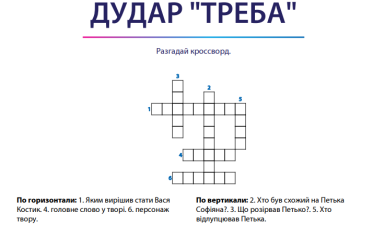 8.	Робота над прислів’ям—	Складіть  прислів’я.—	 Поясніть, як ви його розумієте. Воля — нічний вогник: наче близько, а не достанеш.Чоловік без волі, як кінь на припоні.Який порядок у себе заведеш, таке й життя поведеш.VII.Підсумок уроку.1.	Бесіда—	Яка головна думка цього твору?—	Чи потрібно виховувати силу духу?2.	Рефлексія. Прийом «Аргументація власної відповіді»Запропонуйте учням закінчити речення.	На уроці я працював(ла)	, бо	.	Своєї роботою на уроці я	.	Урок здався мені	.	Протягом уроку я	.	Мій настрій	.	Матеріал уроку був для мене	.	Здійснилися мої очікування щодо	.3.	Домашнє завдання: Переказувати текст. Придумати іншу кінцівку. Травень Урок з теми «Василь Сухомлинський «Краса, натхнення, радість і таємниця»Продовження ознайомлення  школярів з творчістю В.Сухомлинського, сформувати потребу у пізнанні, читанні творівпрагнення брати участь у діяльності, навчанні, читати твори та їх аналізувати; усвідомлення значення пізнання, творів літератури; бажання дізнатися більше; позитивні емоційні переживання; захоплення, задоволення від діяльності та читання творів;  швидкість, гнучкість, оригінальність мислення;  наполегливість, зосередженість у  пізнанні; рішучість, завзятість у діяльності;  творчість  у пізнавальній діяльності.ІІ. МОВЛЕННЄВА РОЗМИНКА 1. Артикуляційна гімнастика •	«Млинці». Посміхнутися, відкрити рот. Покласти широкий язик на нижню губу. •	«Смачне варення». Посміхнутися, відкрити рот. Широким язиком у формі «чашечки» обли¬зати верхню губу. •	«Кулька». Надути щоки, здути щоки. 2. Розгадування анаграм —Прочитайте анаграми, вилучте «зайву». итачит (читати) ичвельт (вчитель) ерокадй (крейда) ошдак (дошка) омаракиш (ромашки) ІІІ. ПЕРЕВІРКА ДОМАШНЬОГО ЗАВДАННЯ Гра «Хто краще?» Конкурс на краще виразне читання улюбленого вірша українських поетів. ІV. МОТИВАЦІЯ НАВЧАЛЬНОЇ ДІЯЛЬНОСТІ. ПОВІДОМЛЕННЯ ТЕМИ І МЕТИ УРОКУ Розгляньте сторінку підручника с.123 та сплануйте свою сьогоднішню діяльність на уроці. Будемо відкривати нові знання чи повторюватимемо вивчене?— Сьогодні ми будемо працювати над твором Василя Сухомлинського «Краса, натхнення, радість і таємниця». — Що вам відомо про цього письменника? — Які його твори ми вже читали? V. СПРИЙМАННЯ Й УСВІДОМЛЕННЯ НОВОГО МАТЕРІАЛУ 1. Робота над заголовком Прочитайте заголовок, подумайте про кого чи про що читатимемо? Це казка, оповідання, вірш? Перевіримо свої припущення, прочитаємо текст (уміння висловлювати пропозиції на основі роботи з підручником, уміння працювати з інформацією).Учні 1 групи доводять, що текст – оповідання. Виразне читання оповіданняУчні 3 групи читають текст. Школярі 2 групи відповідають на запитання. Школярі 3 групи шукають незнайомі слова. — Чи сподобався вам твір? — Які почуття він у вас викликав? — Який настрій створив? Чому? — Які картини ви уявляли, слухаючи оповідання?3. Словникова робота Читання колонок слів напівголосно в парах одне одному. Учні 2 групи шукають у словниках визначення слів.  Сяяло 	ошатна Таємниця 	білокора Загадково фіолетовим Придивлявся посміхнувся — Яке слово складається з двох частин? (Білокора) Ошатна — гарно, святково прибрана, прикрашена. 4. Фізкультхвилинка 5. Читання тексту учнями 3 групи «ланцюжком». Школярі 2 групи відповідають на запитання.  — Хто є головними персонажами оповідання? Учні 1 групи придумують запитання до тексту та відповідають у парах на них. 6. Аналіз змісту оповідання з елементами вибіркового читання — Куди пішов маленький хлопчик? — Кого він зустрів по дорозі? — Який настрій був у дідуся? — Як він розповів хлопчикові про свій настрій після прогулянки до лісу? — Як хлопчикові вдалося побачити в лісі красу? — Що почув хлопчик? — Що йому нагадала пісня горлиці? — Як він зрозумів, що це натхнення? — Чого хлопчик не помітив у лісі? — Що він розказав наступного дня дідусеві? — Яку відповідь отримав на своє запитання? — Як ви вважаєте, у чому дідусь бачив таємницю? 7. Гра «Упізнай предмет за ознакою» Могутній... (дуб) Ошатна... (ялинка) Плакуча... (верба) Білокора... (береза) Маленька... (фіалка) Ласкаві й добрі... (материнські руки) Синє... (небо) Сиве... (волосся) 8. Поділ тексту на частини. Складання плану План 1. Хлопчик зустрів дідуся. 2. Дідусь розповів хлопчикові, що він побачив у лісі. 3. Зустріч із красою. 4. Хлопчик знайшов натхнення. 5. Де ж таємниця? 6. Нова зустріч з дідусем. 7. Відповідь старого. Робота з таблицями Працюють учні 2 групи 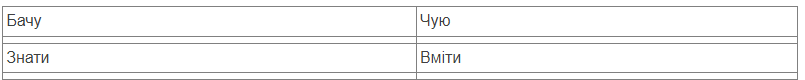 Учні 2 групи відповідають на запитання Що можна побачити прочитавши оповідання?Що можна почути?Що треба знати?Що треба вміти?Учні 1 групи відповідають на питання: Які риси характеру ви б хотіли виховати у себе, прочитавши те оповідання?Яка тема оповідання?Яка мета?Як ви розумієте вислів: «Будь природі другом, стань природі сином!»VІ. ПІДСУМОК УРОКУ — З яким твором ознайомилися на сьогоднішньому уроці? — Хто його автор? — Чи вдалося вам зрозуміти, що таке натхнення, радість і таємниця? VІІ. ДОМАШНЄ ЗАВДАННЯ (за вибором) Переказувати оповідання. Намалювати ілюстрацію до тексту. Створити продовження твору. Травень Урок з теми «Саша Кочубей «Володарка лісу»  Ознайомити школярів з творчістю С.Кочубей, сформувати потребу у пізнанні, читанні творівпрагнення брати участь у діяльності, навчанні, читати твори та їх аналізувати; усвідомлення значення пізнання, творів літератури; бажання дізнатися більше; позитивні емоційні переживання; захоплення, задоволення від діяльності та читання творів;  швидкість, гнучкість, оригінальність мислення;  наполегливість, зосередженість у  пізнанні; рішучість, завзятість у діяльності;  творчість  у пізнавальній діяльності.I.Вступна  частина1.Організація класуДіти,до нас на урок завітали гості. Давайте з ними привітаємося.Добрий ранок,всім привіт!Хай почує мене світ.                        Четвертокласник  тепер я,В класі ми одна сім`я.Дійсно,клас-це велика шкільна  сім`я. Посміхніться  до гостей, посміхніться один до одного,посміхніться до мене,адже посмішка завжди поліпшує настрій. Отже,девіз нашого уроку                             Мовлення розвиваємо!                             Красиво читаємо!Чітко відповідаємо!2.Артикуляційна  розминкаА)ЧистомовкаАт-ат-ат-мама,тато,брат.Ра-ра-ра-   я  й  мала  сестра.М`я-м`я-м`я-це моя сім`я.Ся-ся-ся-а якщо бабуся.Усь-усь-усь-і старий дідусь.Ки-ки-ки-дядьки і тітки.На-на-на-то це родина.(на карті успіху  знайдіть стрічку №2 і оцініть свою роботу)3.Перевірка  домашнього завдання-Що вам було задано додому?1 група  прислів’я про сім`ю,родину2 група   правила дружної родини3 група  есе «один день із життя дружної родини»4 група  загадки про  членів родиниПеревіряємо, діти оцінюють  стрічку №3 на карті успіху.Дійсно, ми ще раз переконалися,що сім`я, родина-найцінніше,що є у кожної людини.II.Основна частина1.Сьогодні ми познайомимося з сучасною письменницею та одним із її творів.-Прочитайте і розшифруйте ім`я і прізвище в одному рядку,а в іншому рядку назва твору,який ми будемо читати.(слайд )СаППша      КоППчуППбей«ВоППлоППдарППка   ліППсу»Учні 1 групи добирають інформацію про Сашу Кочубей.Письменниця.Народилася 25 квітня 1982 року в Умані, Черкаська область. Отримала філологічну освіту в Київському національному лінгвістичному університеті (факультет іспанської та англійської мов). Близько 8-ми років працювала  в рекламних агенціях копірайтеркою (Saatchi & Saatchi, Think! McCann Ukraine, Tabasco та інші). Наразі працює  у сфері ІТ. Проживає в Києві.-А давайте англійською мовою прочитаємо назву твору Mistress  of  the  forestУчні 2 групи добирають до слова «володарка» синоніми .(Власниця, господиня, владарка, велителька).Учні 3 групи фантазують про кого йтиметься  в оповіданні з такою назвою….- Пізніше ви побачите,чи справдилися ваші передбачення.- Отже, малюємо  шкалу  успіху  у  щоденниках вражень   1___2___3____4____5   і  ставимо позначку:якщо ви не знаєте біографії  письменниці,не читали цей твір,то на  1;якщо  ви знаєте біографію,читали цей твір,можете нам його переказати,то на 5;якщо твір читали і можете переказати,а не знаєте біографії або навпаки знаєте біографію,а не читали твір,то на 2. 2.Робота  над новим матеріалом1)перегляд    відеозвернення  письменниці-Прослухайте  уважно  звернення письменниці, щоб потім ви могли відповісти письмово на питання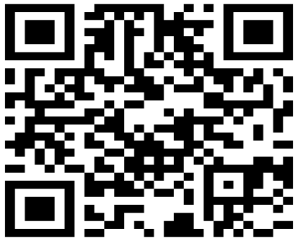 Хто такий копірайтер? Це слово походить з англ..мови, в перекладі означає «писати текст». У вас є проблеми, хочете покупок або просто шукаєте відповідь на питання, яке вас турбує — що ви робите тоді? Звичайно, шукаєте відповіді в Інтернеті, а потім читаєте їх. Більшість цієї інформації написано копірайтером. Ці люди творчі,грамотні.Тому прийміть це до уваги щодо вибору майбутньої професії.2)Самостійна робота (виконання тестових різнорівневих завдань на картках)1.Де народилася авторка?А) м. Умань;Б) м. Київ;В) м. Первомайськ.2. Що полюбляла з дитинства?А) читати;Б) писати;В) малювати.3. Для кого написала свою першу книгу?А) для себе;Б) для дорослих;В) для сина.4. Хто головний герой книги «Сім нескладух Говорухи»А) хлопчик Андроїд;Б) хлопчик Андрій;В) хлопчик Сергій.(слайд)- Перевірте один в одного як ви  справились. Оцініть свого товариша. (Критерії оцінювання нагадати)Перенесіть  позначку на карту  успіху  у стрічку №7. - Хто допустив помилки, будьте більш уважними на наступний раз.3)Знайомство  з творомОтже,ви прослухали біографію,то скажіть,будь ласка:-Чи справдилися ваші передбачення ?-Хто  головні  герої  оповідання? А) У тексті  ви зустрінете   такі  слова;Самосели - ті,хто самостійно заселяються куди-небудь.Прабабуся-бабуся мами і тата.Чорнобиль- назва міста в Україні, де у 1986 році стався вибух на атомній станції. Там і досі не можна мешкати людям.Радіація-випромінювання; виділення особливої енергії, яка у значній кількості дуже шкідлива для всього.     ФІЗХВИЛИНКА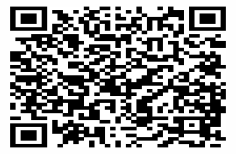 4)Читання  оповідання (учні 1 групи )Учні у парах 2 групи відповідають за питання: -Від чийого імені ведеться оповідання?-Чи зацікавив вас твір? Чому?-Якою ви уявляєте прабабусю?-Як зрозуміти вислів «Прабабуся-міцний горішок»?Учні у парах 3 групи відповідають за питання:-Хто її сусіди?-Якою ви уявляєте правнучку?-Чому вона рідко приїжджала?-Чому бабуся не залишила дівчинку на все літо? (Через радіацію)-А як ви думаєте, скучали вони одна за одною? (Так) З чого це видно?-Прослухайте повідомлення про Чорнобиль (готує учень 1 групи) -Хочеться додати, що  ця трагедія сколихнула увесь світ. Тому  американська компанія «Нетфлікс» створила серіал «Чорнобиль». Там відображені реальні  події. Його високо оцінили,з 10 балів він набрав 8.Я рекомендую вам разом зі своїми батьками передивитися його.(На карті успіху оцініть свою роботу ,стрічка №5)5)аналіз твору з елементами вибіркового читання-Знайдіть у творі  і прочитайте (Чому прабабуся повернулася у Залісся?)ПРАБАБУНЯ КАЖЕ, ЩО ПРИРОСЛА ДО ЗАЛІССЯ. ТАМ ЇЇ ДІМ, ЇЇ КОРІННЯ.-З якою квіткою порівнює дівчинка прабабусю?(БАРВІНОК) Яким реченням це відображено у творі? (ПРИРОСЛА, МОВ КВІТКА БАРВІНКУ?-уточнюю, згадуючи синій килим на її подвір`ї)Розповідь дитини дня про барвінок.-Кого називає прабабуся сусідами (прочитайте)-Яке господарство у старенької? (прочитайте)-Що відповіла прабабуся на прохання Марійки залишитися (прочитайте)-Прочитайте речення,яке б ви підписали під малюнком твору.6) Гра «Розвідники»-Ви  полюбляєте ігри, тому гра «Розвідники»-Порахуйте, скільки разів у тексті зустрічається слово ЗАЛІССЯ (5)  ,ПРАБАБУСЯ(12).   7)Гра «Блискавка»Швиденько називаю  слово і знайдіть у тексті речення з цим словом     ЧОРНОБИЛЬ   ХУСТИНА  ТОРОХТИТЬ8)Робота в паріЗ`єднай частини Міцний горішок*                                                         * дуже швидко минаєЧас летить,мов шалений*                                          *людина зі складним характеромТорохтить радіо*                                                          *не хоче залишати свій рідний дім                                                      Приросла до Залісся*                                                   *говорить Встановити послідовність подійМоя прабабуся живе в селі  Залісся.Час прощатися.Раз на рік я приїжджаю до неї в гості.Твоє коріння там,де ти народилася.Падаю в обійми.Перевіряємо,оцініть  свою роботу.(стрічка №6 на карті успіху)9)Скласти  питання до твору, щоб починалися словами  що? (Що тобі відомо раніше було про Чорнобиль?)Які? (Які нові слова тобі запам’яталися?)Хто?(Хто є головними героями твору?) III.Заключна частина.1.Підсумок уроку.Рефлексія.-З яким твором познайомилися?-Хто автор твору?-Чого він нас навчає?-Чим він вас схвилював?-Яке із цих прислів’їв  підійде як заголовок до оповідання?   Твоє коріння там, де ти народилася.У дружній родині і в  холод  тепло.Оцініть  свою роботу  на уроці (на карті успіху стрічка №9) На шкалі успіху поставте позначку біля тієї цифри,на скільки ви вважаєте покращилися ваші знання.2) Домашнє завдання по групах Читати всім групам оповідання 1)скласти план (1 група)2)переказувати текст від імені бабусі (2 та 3 група). Посада Тема дослідженняЛаборант«Протиріччя у поглядах»Старший лаборант «Наука – практиці»Молодший науковий співробітник«Чорна скринька»Старший науковий співробітник«Пізнавальна активність учнів – практика»ЧастинаМета ВправиТривалістьВступнаСтворення сприятливого психологічного простору. Вироблення, прийняття, засвоєння правил роботи групи. Налагодження прямого та зворотного зв’язків «учасник-група» та «група-учасник». Знайомство. «У дитинстві я хотів(ла) бути...»Очікування. Вправа «Дерево сподівань»Правила. Вправа «Механізм взаємодії».ОсновнаОцінка рівня поінформованості щодо проблематики. Актуалізація проблеми та конкретних завдань для її розв’язання. Надання інформації, засвоєння знань. Формування умінь, навичок, розвиток здатностей. Підведення підсумків щодо змісту роботи.Інтерактивна технікаВправа «Факти та інтерпретації».Презентація, міні лекція.Відеофрагмент «Сила осмисленості»Вправа «Шість капелюхів»,Вправа «Шаблони»Вправа «Ромашка Блума»Вправа « Свіжий погляд»Вправа: «Думай нестандартно!»Заключна Підведення підсумків щодо процесу роботи. Оцінка отриманого досвіду. Налаштування учасників на атмосферу звичайного життя. Завершальна частина: Вправа «ДВІ ПРАВДИ, і 1 БРЕХНЯ»Вправа «Порівняння з очікуваннями.»Прощання. Вправа «Щасливо!»